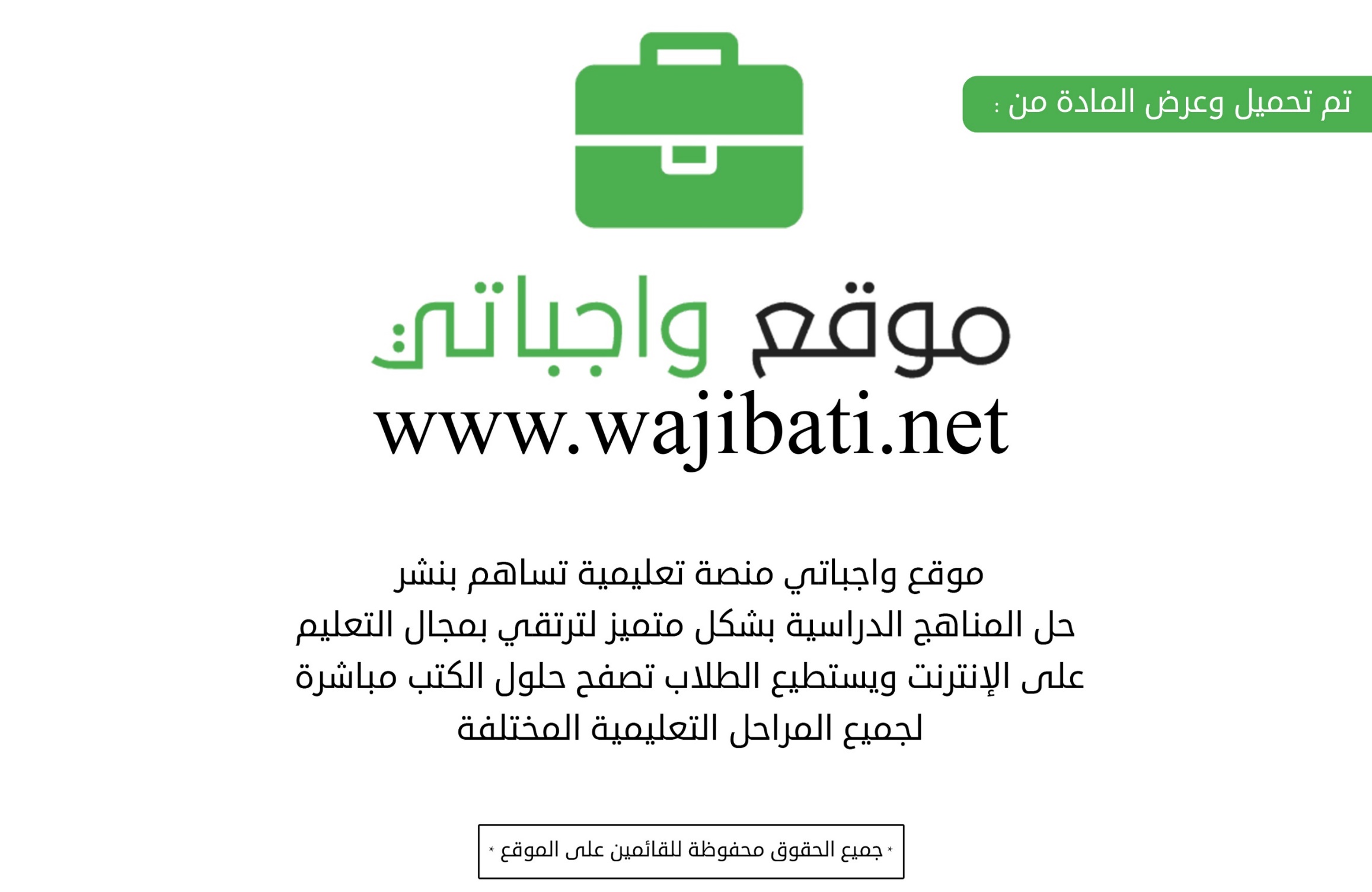 المادةالتربية الأسريةالتربية الأسريةالسادس الإبتدائيالسادس الإبتدائياليـومالأحدالاثنينالثلاثاءالثلاثاءالأربعاءالخميسموضوع الدرسالتعامل مع المشكلات الاجتماعية (اتخاذ القرار)التعامل مع المشكلات الاجتماعية (اتخاذ القرار)التعامل مع المشكلات الاجتماعية (اتخاذ القرار)التعامل مع المشكلات الاجتماعية (اتخاذ القرار)التاريخالتمهيدما المقصود بكلمة قرار؟ما المقصود بكلمة قرار؟ما المقصود بكلمة قرار؟ما المقصود بكلمة قرار؟الحصةإستراتيجية التعليم□ التعلم التعاوني□ النقاش والحوار□ التفكير الناقد□ حل المشكلات□ الاكتشاف□ التلقين□ التعلم التعاوني□ النقاش والحوار□ التفكير الناقد□ حل المشكلات□ الاكتشاف□ التلقين□ التعلم التعاوني□ النقاش والحوار□ التفكير الناقد□ حل المشكلات□ الاكتشاف□ التلقين□ التعلم التعاوني□ النقاش والحوار□ التفكير الناقد□ حل المشكلات□ الاكتشاف□ التلقينالوسائل المساعدةالوسائل المساعدةالكتاب + اللوحات الورقية + السبورة + البروجكتور.الكتاب + اللوحات الورقية + السبورة + البروجكتور.الكتاب + اللوحات الورقية + السبورة + البروجكتور.الكتاب + اللوحات الورقية + السبورة + البروجكتور.الكتاب + اللوحات الورقية + السبورة + البروجكتور.الأهداف السلوكيةالأهداف السلوكيةالمحتوى التعليميالمحتوى التعليميإجراءات التعليم والتعلمإجراءات التعليم والتعلمإجراءات التعليم والتعلمإجراءات التعليم والتعلمإجراءات التعليم والتعلمالتقويمالتقويمالتقويمأن تعدد التلميذة خطوات الاختيار واتخاذ القرار السليم.أن تستنتج التلميذة العوامل التي تساعد على اتخاذ القرار السليم.أن توضح التلميذة الأساليب غير الفعالة في اتخاذ القرار.أن تعدد التلميذة خطوات الاختيار واتخاذ القرار السليم.أن تستنتج التلميذة العوامل التي تساعد على اتخاذ القرار السليم.أن توضح التلميذة الأساليب غير الفعالة في اتخاذ القرار.أولاً: اتخاذ القرار:خطوات الاختيار واتخاذ القرار السليم:التفكير في الاختيارات التي يمكن أن تستخدم في تحقيق الأهداف المطلوبة.المقارنة بين مميزات الاختيارات المعروضة والمفاضلة بينها.اتخاذ القرار المناسب بناءً على المقارنة السابقة.العوامل التي تساعد على اتخاذ القرار السليم:القدرة على التخيل والتفكير والاستنتاج.معرفة الإمكانات المتوافرة.التأني وعدم التسرع.أساليب غير فعّالة في اتخاذ القرار:عدم تحديد المشكلة. اتخاذ القرار بدون تفكير. تأجيل اتخاذ القرار.أولاً: اتخاذ القرار:خطوات الاختيار واتخاذ القرار السليم:التفكير في الاختيارات التي يمكن أن تستخدم في تحقيق الأهداف المطلوبة.المقارنة بين مميزات الاختيارات المعروضة والمفاضلة بينها.اتخاذ القرار المناسب بناءً على المقارنة السابقة.العوامل التي تساعد على اتخاذ القرار السليم:القدرة على التخيل والتفكير والاستنتاج.معرفة الإمكانات المتوافرة.التأني وعدم التسرع.أساليب غير فعّالة في اتخاذ القرار:عدم تحديد المشكلة. اتخاذ القرار بدون تفكير. تأجيل اتخاذ القرار.المقدمة/ الحمد لله رب العالمين والصلاة والسلام على أشرف المرسلين سيدنا محمد وعلى آله وصحبة وسلم أجمعينأبدأ درسي بتمهيد بسيط ثم أستنتج عنوان الدرس عن طريق مسرح العرائس.أسرد قصة رنا مع والدتها على التلميذات بعد أن أطلب من إحدى التلميذات المجتهدات قراءة القصة من الكتاب المدرسي ثم مناقشة تصرف والدتها والأسلوب الذي اتبعته معها والقيام بعدة خطوات قبل اتخاذ.أستخدم أسلوب التعلم التعاوني في توضيح خطوات اتخاذ القرار السليم والتأكيد على أهمية التفكير الصحيح كي يكون القرار مقبولا من الآخرين ويحقق احترام الذات.أطلب من التلميذات أن تتعاون معا للقيام بعمل لوحة إرشادية تتضمن أهم العوامل التي تساعد على اتخاذ قرار سليم بحيث تزين التلميذات اللوحة وتعلق على جدار الصف لتستفيد بها باقي التلميذات.أقسم التلميذات لمجموعات بحيث أطرح على كل مجموعة منهن بعض الأسئلة المختلفة لتستنتج التلميذات من خلالها متى يحتاج السؤال إلى اتخاذ قرار ثم أستمع إلى الإجابات المختلفة من المجموعات.استرجع مع التلميذات العوامل التي تساعد على اتخاذ القرار السليم وتذكر كل تلميذة قرار اتخذته في حياتها وتوضح مدى رضائها عنه بحيث أناقش التلميذات في مضمون النشاط من خلال معرفة المشكلات المعروضة والتفكير فيها ووضع الحلول المناسبة لها ثم اختيار أفضلها.أقوم بسرد قصة قصيرة على التلميذات يتعلق محتوها بكيفية اتخاذ القرار السليم الصائب بحيث تتوصل التلميذات من خلالها إلى الأساليب الغير فعالة في اتخاذ القرار.أوزع التلميذات على مجموعات ثم أعرض بعض المشكلات لتستنتج التلميذات أن هناك بعض المشكلات التي لا حل لها ومن ثم مناقشة مضمون النشاط مع التأكيد على أهمية حسن التعامل عند التعرض للمشكلات المختلفة.المقدمة/ الحمد لله رب العالمين والصلاة والسلام على أشرف المرسلين سيدنا محمد وعلى آله وصحبة وسلم أجمعينأبدأ درسي بتمهيد بسيط ثم أستنتج عنوان الدرس عن طريق مسرح العرائس.أسرد قصة رنا مع والدتها على التلميذات بعد أن أطلب من إحدى التلميذات المجتهدات قراءة القصة من الكتاب المدرسي ثم مناقشة تصرف والدتها والأسلوب الذي اتبعته معها والقيام بعدة خطوات قبل اتخاذ.أستخدم أسلوب التعلم التعاوني في توضيح خطوات اتخاذ القرار السليم والتأكيد على أهمية التفكير الصحيح كي يكون القرار مقبولا من الآخرين ويحقق احترام الذات.أطلب من التلميذات أن تتعاون معا للقيام بعمل لوحة إرشادية تتضمن أهم العوامل التي تساعد على اتخاذ قرار سليم بحيث تزين التلميذات اللوحة وتعلق على جدار الصف لتستفيد بها باقي التلميذات.أقسم التلميذات لمجموعات بحيث أطرح على كل مجموعة منهن بعض الأسئلة المختلفة لتستنتج التلميذات من خلالها متى يحتاج السؤال إلى اتخاذ قرار ثم أستمع إلى الإجابات المختلفة من المجموعات.استرجع مع التلميذات العوامل التي تساعد على اتخاذ القرار السليم وتذكر كل تلميذة قرار اتخذته في حياتها وتوضح مدى رضائها عنه بحيث أناقش التلميذات في مضمون النشاط من خلال معرفة المشكلات المعروضة والتفكير فيها ووضع الحلول المناسبة لها ثم اختيار أفضلها.أقوم بسرد قصة قصيرة على التلميذات يتعلق محتوها بكيفية اتخاذ القرار السليم الصائب بحيث تتوصل التلميذات من خلالها إلى الأساليب الغير فعالة في اتخاذ القرار.أوزع التلميذات على مجموعات ثم أعرض بعض المشكلات لتستنتج التلميذات أن هناك بعض المشكلات التي لا حل لها ومن ثم مناقشة مضمون النشاط مع التأكيد على أهمية حسن التعامل عند التعرض للمشكلات المختلفة.المقدمة/ الحمد لله رب العالمين والصلاة والسلام على أشرف المرسلين سيدنا محمد وعلى آله وصحبة وسلم أجمعينأبدأ درسي بتمهيد بسيط ثم أستنتج عنوان الدرس عن طريق مسرح العرائس.أسرد قصة رنا مع والدتها على التلميذات بعد أن أطلب من إحدى التلميذات المجتهدات قراءة القصة من الكتاب المدرسي ثم مناقشة تصرف والدتها والأسلوب الذي اتبعته معها والقيام بعدة خطوات قبل اتخاذ.أستخدم أسلوب التعلم التعاوني في توضيح خطوات اتخاذ القرار السليم والتأكيد على أهمية التفكير الصحيح كي يكون القرار مقبولا من الآخرين ويحقق احترام الذات.أطلب من التلميذات أن تتعاون معا للقيام بعمل لوحة إرشادية تتضمن أهم العوامل التي تساعد على اتخاذ قرار سليم بحيث تزين التلميذات اللوحة وتعلق على جدار الصف لتستفيد بها باقي التلميذات.أقسم التلميذات لمجموعات بحيث أطرح على كل مجموعة منهن بعض الأسئلة المختلفة لتستنتج التلميذات من خلالها متى يحتاج السؤال إلى اتخاذ قرار ثم أستمع إلى الإجابات المختلفة من المجموعات.استرجع مع التلميذات العوامل التي تساعد على اتخاذ القرار السليم وتذكر كل تلميذة قرار اتخذته في حياتها وتوضح مدى رضائها عنه بحيث أناقش التلميذات في مضمون النشاط من خلال معرفة المشكلات المعروضة والتفكير فيها ووضع الحلول المناسبة لها ثم اختيار أفضلها.أقوم بسرد قصة قصيرة على التلميذات يتعلق محتوها بكيفية اتخاذ القرار السليم الصائب بحيث تتوصل التلميذات من خلالها إلى الأساليب الغير فعالة في اتخاذ القرار.أوزع التلميذات على مجموعات ثم أعرض بعض المشكلات لتستنتج التلميذات أن هناك بعض المشكلات التي لا حل لها ومن ثم مناقشة مضمون النشاط مع التأكيد على أهمية حسن التعامل عند التعرض للمشكلات المختلفة.المقدمة/ الحمد لله رب العالمين والصلاة والسلام على أشرف المرسلين سيدنا محمد وعلى آله وصحبة وسلم أجمعينأبدأ درسي بتمهيد بسيط ثم أستنتج عنوان الدرس عن طريق مسرح العرائس.أسرد قصة رنا مع والدتها على التلميذات بعد أن أطلب من إحدى التلميذات المجتهدات قراءة القصة من الكتاب المدرسي ثم مناقشة تصرف والدتها والأسلوب الذي اتبعته معها والقيام بعدة خطوات قبل اتخاذ.أستخدم أسلوب التعلم التعاوني في توضيح خطوات اتخاذ القرار السليم والتأكيد على أهمية التفكير الصحيح كي يكون القرار مقبولا من الآخرين ويحقق احترام الذات.أطلب من التلميذات أن تتعاون معا للقيام بعمل لوحة إرشادية تتضمن أهم العوامل التي تساعد على اتخاذ قرار سليم بحيث تزين التلميذات اللوحة وتعلق على جدار الصف لتستفيد بها باقي التلميذات.أقسم التلميذات لمجموعات بحيث أطرح على كل مجموعة منهن بعض الأسئلة المختلفة لتستنتج التلميذات من خلالها متى يحتاج السؤال إلى اتخاذ قرار ثم أستمع إلى الإجابات المختلفة من المجموعات.استرجع مع التلميذات العوامل التي تساعد على اتخاذ القرار السليم وتذكر كل تلميذة قرار اتخذته في حياتها وتوضح مدى رضائها عنه بحيث أناقش التلميذات في مضمون النشاط من خلال معرفة المشكلات المعروضة والتفكير فيها ووضع الحلول المناسبة لها ثم اختيار أفضلها.أقوم بسرد قصة قصيرة على التلميذات يتعلق محتوها بكيفية اتخاذ القرار السليم الصائب بحيث تتوصل التلميذات من خلالها إلى الأساليب الغير فعالة في اتخاذ القرار.أوزع التلميذات على مجموعات ثم أعرض بعض المشكلات لتستنتج التلميذات أن هناك بعض المشكلات التي لا حل لها ومن ثم مناقشة مضمون النشاط مع التأكيد على أهمية حسن التعامل عند التعرض للمشكلات المختلفة.المقدمة/ الحمد لله رب العالمين والصلاة والسلام على أشرف المرسلين سيدنا محمد وعلى آله وصحبة وسلم أجمعينأبدأ درسي بتمهيد بسيط ثم أستنتج عنوان الدرس عن طريق مسرح العرائس.أسرد قصة رنا مع والدتها على التلميذات بعد أن أطلب من إحدى التلميذات المجتهدات قراءة القصة من الكتاب المدرسي ثم مناقشة تصرف والدتها والأسلوب الذي اتبعته معها والقيام بعدة خطوات قبل اتخاذ.أستخدم أسلوب التعلم التعاوني في توضيح خطوات اتخاذ القرار السليم والتأكيد على أهمية التفكير الصحيح كي يكون القرار مقبولا من الآخرين ويحقق احترام الذات.أطلب من التلميذات أن تتعاون معا للقيام بعمل لوحة إرشادية تتضمن أهم العوامل التي تساعد على اتخاذ قرار سليم بحيث تزين التلميذات اللوحة وتعلق على جدار الصف لتستفيد بها باقي التلميذات.أقسم التلميذات لمجموعات بحيث أطرح على كل مجموعة منهن بعض الأسئلة المختلفة لتستنتج التلميذات من خلالها متى يحتاج السؤال إلى اتخاذ قرار ثم أستمع إلى الإجابات المختلفة من المجموعات.استرجع مع التلميذات العوامل التي تساعد على اتخاذ القرار السليم وتذكر كل تلميذة قرار اتخذته في حياتها وتوضح مدى رضائها عنه بحيث أناقش التلميذات في مضمون النشاط من خلال معرفة المشكلات المعروضة والتفكير فيها ووضع الحلول المناسبة لها ثم اختيار أفضلها.أقوم بسرد قصة قصيرة على التلميذات يتعلق محتوها بكيفية اتخاذ القرار السليم الصائب بحيث تتوصل التلميذات من خلالها إلى الأساليب الغير فعالة في اتخاذ القرار.أوزع التلميذات على مجموعات ثم أعرض بعض المشكلات لتستنتج التلميذات أن هناك بعض المشكلات التي لا حل لها ومن ثم مناقشة مضمون النشاط مع التأكيد على أهمية حسن التعامل عند التعرض للمشكلات المختلفة.عددي خطوات الاختيار واتخاذ القرار السليم.استنتجي العوامل التي تساعد على اتخاذ القرار السليم.وضحي الأساليب غير الفعالة في اتخاذ القرار.عددي خطوات الاختيار واتخاذ القرار السليم.استنتجي العوامل التي تساعد على اتخاذ القرار السليم.وضحي الأساليب غير الفعالة في اتخاذ القرار.عددي خطوات الاختيار واتخاذ القرار السليم.استنتجي العوامل التي تساعد على اتخاذ القرار السليم.وضحي الأساليب غير الفعالة في اتخاذ القرار.الواجبالواجب حل أسئلة الكتاب. حل أسئلة الكتاب. حل أسئلة الكتاب. حل أسئلة الكتاب. حل أسئلة الكتاب. حل أسئلة الكتاب. حل أسئلة الكتاب. حل أسئلة الكتاب. حل أسئلة الكتاب. حل أسئلة الكتاب.المادةالتربية الأسريةالتربية الأسريةالسادس الإبتدائيالسادس الإبتدائيالسادس الإبتدائياليـومالأحدالاثنينالثلاثاءالثلاثاءالأربعاءالخميسموضوع الدرستابع التعامل مع المشكلات الاجتماعية (اتخاذ القرار)تابع التعامل مع المشكلات الاجتماعية (اتخاذ القرار)تابع التعامل مع المشكلات الاجتماعية (اتخاذ القرار)تابع التعامل مع المشكلات الاجتماعية (اتخاذ القرار)تابع التعامل مع المشكلات الاجتماعية (اتخاذ القرار)التاريخالتمهيدلماذا نغضب؟لماذا نغضب؟لماذا نغضب؟لماذا نغضب؟لماذا نغضب؟الحصةإستراتيجية التعليم□ التعلم التعاوني□ النقاش والحوار□ التفكير الناقد□ حل المشكلات□ الاكتشاف□ التلقين□ التعلم التعاوني□ النقاش والحوار□ التفكير الناقد□ حل المشكلات□ الاكتشاف□ التلقين□ التعلم التعاوني□ النقاش والحوار□ التفكير الناقد□ حل المشكلات□ الاكتشاف□ التلقين□ التعلم التعاوني□ النقاش والحوار□ التفكير الناقد□ حل المشكلات□ الاكتشاف□ التلقين□ التعلم التعاوني□ النقاش والحوار□ التفكير الناقد□ حل المشكلات□ الاكتشاف□ التلقينالوسائل المساعدةالوسائل المساعدةالكتاب + اللوحات الورقية + السبورة + البروجكتور.الكتاب + اللوحات الورقية + السبورة + البروجكتور.الكتاب + اللوحات الورقية + السبورة + البروجكتور.الكتاب + اللوحات الورقية + السبورة + البروجكتور.الكتاب + اللوحات الورقية + السبورة + البروجكتور.الأهداف السلوكيةالأهداف السلوكيةالمحتوى التعليميالمحتوى التعليميالمحتوى التعليميإجراءات التعليم والتعلمإجراءات التعليم والتعلمإجراءات التعليم والتعلمإجراءات التعليم والتعلمإجراءات التعليم والتعلمالتقويمالتقويمالتقويمأن توضح التلميذة المقصود بالغضب.أن تستنتج التلميذة طرق التخلص من الشعور بالغضب.أن تناقش التلميذة ما يجب فعله عند الوقوع في مشكلة كبيرة.أن توضح التلميذة المقصود بالغضب.أن تستنتج التلميذة طرق التخلص من الشعور بالغضب.أن تناقش التلميذة ما يجب فعله عند الوقوع في مشكلة كبيرة.ثانيًا: التعامل مع مشاعر الغضب والخجل:الغضب: عندما نغضب تتسارع ضربات القلب وقد نفقد الشهية للطعام أو نسرف في تناوله، ولكي نحافظ على صحتنا يجب أن نتعامل مع هذه المشاعر.كيف نتخلص من الشعور بالغضب؟الاستعاذة بالله من الشيطان الرجيم.اتباع هدى الرسول (صلى الله عليه وسلم) بتغيير وضع الجسم عند الغضب.محاولة التفكير بشيء آخر، مثل:القراءة أو ممارسة هواية. مزاولة بعض التمارين الرياضية أو المشي.إن الله- تعالى- وهبنا العقل لنميز بين الخير والشر، ونصبح قادرين على الصبر وضبط النفس عند الغضب فلا نقع في مشكلات كبيرة قد نتأذى منها، لذا يجب علينا عند استمرار هذا الشعور التحدث مع أحد الوالدين أو الصديقات؛ لنجد المساعدة في حل هذه المشكلة.ثانيًا: التعامل مع مشاعر الغضب والخجل:الغضب: عندما نغضب تتسارع ضربات القلب وقد نفقد الشهية للطعام أو نسرف في تناوله، ولكي نحافظ على صحتنا يجب أن نتعامل مع هذه المشاعر.كيف نتخلص من الشعور بالغضب؟الاستعاذة بالله من الشيطان الرجيم.اتباع هدى الرسول (صلى الله عليه وسلم) بتغيير وضع الجسم عند الغضب.محاولة التفكير بشيء آخر، مثل:القراءة أو ممارسة هواية. مزاولة بعض التمارين الرياضية أو المشي.إن الله- تعالى- وهبنا العقل لنميز بين الخير والشر، ونصبح قادرين على الصبر وضبط النفس عند الغضب فلا نقع في مشكلات كبيرة قد نتأذى منها، لذا يجب علينا عند استمرار هذا الشعور التحدث مع أحد الوالدين أو الصديقات؛ لنجد المساعدة في حل هذه المشكلة.ثانيًا: التعامل مع مشاعر الغضب والخجل:الغضب: عندما نغضب تتسارع ضربات القلب وقد نفقد الشهية للطعام أو نسرف في تناوله، ولكي نحافظ على صحتنا يجب أن نتعامل مع هذه المشاعر.كيف نتخلص من الشعور بالغضب؟الاستعاذة بالله من الشيطان الرجيم.اتباع هدى الرسول (صلى الله عليه وسلم) بتغيير وضع الجسم عند الغضب.محاولة التفكير بشيء آخر، مثل:القراءة أو ممارسة هواية. مزاولة بعض التمارين الرياضية أو المشي.إن الله- تعالى- وهبنا العقل لنميز بين الخير والشر، ونصبح قادرين على الصبر وضبط النفس عند الغضب فلا نقع في مشكلات كبيرة قد نتأذى منها، لذا يجب علينا عند استمرار هذا الشعور التحدث مع أحد الوالدين أو الصديقات؛ لنجد المساعدة في حل هذه المشكلة.المقدمة/ الحمد لله رب العالمين والصلاة والسلام على أشرف المرسلين سيدنا محمد وعلى آله وصحبة وسلم أجمعينأبدأ درسي بتمهيد بسيط ثم أستنتج عنوان الدرس عن طريق مسرح العرائس.أتعاون مع التلميذات في كتابة مقالة قصيرة لمجلة الفصل تتضمن طرق التخلص من الشعور بالغضب حيث أطلب منهن جمع العديد الأحاديث النبوية التي ترشدنا لذلك ودمجها داخل هذه المقالة لتدعيمها من الناحية التربوية والتعليمية.أطرح على التلميذات مشكلة ليلى ثم مناقشتهن حول ما ورد فيها وأستمع إلى آراء التلميذات حول هذا الموقف وأصحح لهن ما قد يكون خطأ في آرائهن.أستعين بمرآة داخل الصف وأطلب من كل تلميذة أن تقف وتمثيل أمام المرآة حالات البكاء والفرح والغضب والابتسامة وأطلب من باقي التلميذات ملاحظة تعابير وجه كل تلميذة في كل حالة من الحالات.المقدمة/ الحمد لله رب العالمين والصلاة والسلام على أشرف المرسلين سيدنا محمد وعلى آله وصحبة وسلم أجمعينأبدأ درسي بتمهيد بسيط ثم أستنتج عنوان الدرس عن طريق مسرح العرائس.أتعاون مع التلميذات في كتابة مقالة قصيرة لمجلة الفصل تتضمن طرق التخلص من الشعور بالغضب حيث أطلب منهن جمع العديد الأحاديث النبوية التي ترشدنا لذلك ودمجها داخل هذه المقالة لتدعيمها من الناحية التربوية والتعليمية.أطرح على التلميذات مشكلة ليلى ثم مناقشتهن حول ما ورد فيها وأستمع إلى آراء التلميذات حول هذا الموقف وأصحح لهن ما قد يكون خطأ في آرائهن.أستعين بمرآة داخل الصف وأطلب من كل تلميذة أن تقف وتمثيل أمام المرآة حالات البكاء والفرح والغضب والابتسامة وأطلب من باقي التلميذات ملاحظة تعابير وجه كل تلميذة في كل حالة من الحالات.المقدمة/ الحمد لله رب العالمين والصلاة والسلام على أشرف المرسلين سيدنا محمد وعلى آله وصحبة وسلم أجمعينأبدأ درسي بتمهيد بسيط ثم أستنتج عنوان الدرس عن طريق مسرح العرائس.أتعاون مع التلميذات في كتابة مقالة قصيرة لمجلة الفصل تتضمن طرق التخلص من الشعور بالغضب حيث أطلب منهن جمع العديد الأحاديث النبوية التي ترشدنا لذلك ودمجها داخل هذه المقالة لتدعيمها من الناحية التربوية والتعليمية.أطرح على التلميذات مشكلة ليلى ثم مناقشتهن حول ما ورد فيها وأستمع إلى آراء التلميذات حول هذا الموقف وأصحح لهن ما قد يكون خطأ في آرائهن.أستعين بمرآة داخل الصف وأطلب من كل تلميذة أن تقف وتمثيل أمام المرآة حالات البكاء والفرح والغضب والابتسامة وأطلب من باقي التلميذات ملاحظة تعابير وجه كل تلميذة في كل حالة من الحالات.المقدمة/ الحمد لله رب العالمين والصلاة والسلام على أشرف المرسلين سيدنا محمد وعلى آله وصحبة وسلم أجمعينأبدأ درسي بتمهيد بسيط ثم أستنتج عنوان الدرس عن طريق مسرح العرائس.أتعاون مع التلميذات في كتابة مقالة قصيرة لمجلة الفصل تتضمن طرق التخلص من الشعور بالغضب حيث أطلب منهن جمع العديد الأحاديث النبوية التي ترشدنا لذلك ودمجها داخل هذه المقالة لتدعيمها من الناحية التربوية والتعليمية.أطرح على التلميذات مشكلة ليلى ثم مناقشتهن حول ما ورد فيها وأستمع إلى آراء التلميذات حول هذا الموقف وأصحح لهن ما قد يكون خطأ في آرائهن.أستعين بمرآة داخل الصف وأطلب من كل تلميذة أن تقف وتمثيل أمام المرآة حالات البكاء والفرح والغضب والابتسامة وأطلب من باقي التلميذات ملاحظة تعابير وجه كل تلميذة في كل حالة من الحالات.المقدمة/ الحمد لله رب العالمين والصلاة والسلام على أشرف المرسلين سيدنا محمد وعلى آله وصحبة وسلم أجمعينأبدأ درسي بتمهيد بسيط ثم أستنتج عنوان الدرس عن طريق مسرح العرائس.أتعاون مع التلميذات في كتابة مقالة قصيرة لمجلة الفصل تتضمن طرق التخلص من الشعور بالغضب حيث أطلب منهن جمع العديد الأحاديث النبوية التي ترشدنا لذلك ودمجها داخل هذه المقالة لتدعيمها من الناحية التربوية والتعليمية.أطرح على التلميذات مشكلة ليلى ثم مناقشتهن حول ما ورد فيها وأستمع إلى آراء التلميذات حول هذا الموقف وأصحح لهن ما قد يكون خطأ في آرائهن.أستعين بمرآة داخل الصف وأطلب من كل تلميذة أن تقف وتمثيل أمام المرآة حالات البكاء والفرح والغضب والابتسامة وأطلب من باقي التلميذات ملاحظة تعابير وجه كل تلميذة في كل حالة من الحالات.وضحي المقصود بالغضب.استنتجي طرق التخلص من الشعور بالغضب.ناقشي ما يجب فعله عند الوقوع في مشكلة كبيرة.وضحي المقصود بالغضب.استنتجي طرق التخلص من الشعور بالغضب.ناقشي ما يجب فعله عند الوقوع في مشكلة كبيرة.وضحي المقصود بالغضب.استنتجي طرق التخلص من الشعور بالغضب.ناقشي ما يجب فعله عند الوقوع في مشكلة كبيرة.الواجبالواجبحل أسئلة الكتاب.حل أسئلة الكتاب.حل أسئلة الكتاب.حل أسئلة الكتاب.حل أسئلة الكتاب.حل أسئلة الكتاب.حل أسئلة الكتاب.حل أسئلة الكتاب.حل أسئلة الكتاب.حل أسئلة الكتاب.حل أسئلة الكتاب.المادةالتربية الأسريةالتربية الأسريةالسادس الإبتدائيالسادس الإبتدائيالسادس الإبتدائياليـومالأحدالاثنينالثلاثاءالثلاثاءالأربعاءالخميسموضوع الدرستابع التعامل مع المشكلات الاجتماعية (اتخاذ القرار) تابع التعامل مع المشكلات الاجتماعية (اتخاذ القرار) تابع التعامل مع المشكلات الاجتماعية (اتخاذ القرار) تابع التعامل مع المشكلات الاجتماعية (اتخاذ القرار) تابع التعامل مع المشكلات الاجتماعية (اتخاذ القرار) التاريخالتمهيدكيف نتحكم في مشاعر الغضب؟كيف نتحكم في مشاعر الغضب؟كيف نتحكم في مشاعر الغضب؟كيف نتحكم في مشاعر الغضب؟كيف نتحكم في مشاعر الغضب؟الحصةإستراتيجية التعليم□ التعلم التعاوني□ النقاش والحوار□ التفكير الناقد□ حل المشكلات□ الاكتشاف□ التلقين□ التعلم التعاوني□ النقاش والحوار□ التفكير الناقد□ حل المشكلات□ الاكتشاف□ التلقين□ التعلم التعاوني□ النقاش والحوار□ التفكير الناقد□ حل المشكلات□ الاكتشاف□ التلقين□ التعلم التعاوني□ النقاش والحوار□ التفكير الناقد□ حل المشكلات□ الاكتشاف□ التلقين□ التعلم التعاوني□ النقاش والحوار□ التفكير الناقد□ حل المشكلات□ الاكتشاف□ التلقينالوسائل المساعدةالوسائل المساعدةالكتاب + اللوحات الورقية + السبورة + البروجكتور.الكتاب + اللوحات الورقية + السبورة + البروجكتور.الكتاب + اللوحات الورقية + السبورة + البروجكتور.الكتاب + اللوحات الورقية + السبورة + البروجكتور.الكتاب + اللوحات الورقية + السبورة + البروجكتور.الأهداف السلوكيةالأهداف السلوكيةالمحتوى التعليميالمحتوى التعليميإجراءات التعليم والتعلمإجراءات التعليم والتعلمإجراءات التعليم والتعلمإجراءات التعليم والتعلمإجراءات التعليم والتعلمإجراءات التعليم والتعلمالتقويمالتقويمالتقويمأن تعدد التلميذة أعراض الخجل السلوكية والجسدية.أن تستنتج التلميذة الخطوات التي تساعد في التخفيف من الشعور بالخجل.أن تعدد التلميذة أعراض الخجل السلوكية والجسدية.أن تستنتج التلميذة الخطوات التي تساعد في التخفيف من الشعور بالخجل.الخجل:أعراض الخجل:سلوكية:قلة التحدث مع الآخرين.عدم النظر إلى المتحدث.تجنب لقاء الغرباء.جسدية:مشكلات وآلام في المعدة.رطوبة اليدين وتعرقهما.سرعة في دقات القلب.جفاف الفم والحلق.الخطوات التي تساعد في التخفيف من الشعور بالخجل:الاستماع إلى المتحدث.محاولة طرح الأسئلة على المتكلم حول حديثه؛ لأنها طريقة جديدة للدخول في النقاش.الاشتراك في الأنشطة المدرسية؛ لاعتياد الحديث بطلاقة.الخجل:أعراض الخجل:سلوكية:قلة التحدث مع الآخرين.عدم النظر إلى المتحدث.تجنب لقاء الغرباء.جسدية:مشكلات وآلام في المعدة.رطوبة اليدين وتعرقهما.سرعة في دقات القلب.جفاف الفم والحلق.الخطوات التي تساعد في التخفيف من الشعور بالخجل:الاستماع إلى المتحدث.محاولة طرح الأسئلة على المتكلم حول حديثه؛ لأنها طريقة جديدة للدخول في النقاش.الاشتراك في الأنشطة المدرسية؛ لاعتياد الحديث بطلاقة.المقدمة/ الحمد لله رب العالمين والصلاة والسلام على أشرف المرسلين سيدنا محمد وعلى آله وصحبة وسلم أجمعينأبدأ درسي بتمهيد بسيط ثم أستنتج عنوان الدرس عن طريق مسرح العرائس.أطرح مجموعة من الأسئلة المتنوعة على التلميذات حول مفهوم الخجل وأعراض من ثم أستمع إليهن وألفت انتبائهن من خلال عرض مواقف مختلفة من قبلهن للتوصل لأعراض الخجل السلوكية والجسدية ثم أقوم بكتابة ملخص سبوري حول أهم هذه الأعراض.أصطحب التلميذات إلى مكتبة المدرسة لقراءة بعض الكتب المتنوعة للتعرف معهن على مزيد من المعلومات حول كيفية التخلص من أعراض الخجل والتخفيف منها وإتباع أسلوب المناقشة والحوار معهن للتوصل لهذه العوامل.المقدمة/ الحمد لله رب العالمين والصلاة والسلام على أشرف المرسلين سيدنا محمد وعلى آله وصحبة وسلم أجمعينأبدأ درسي بتمهيد بسيط ثم أستنتج عنوان الدرس عن طريق مسرح العرائس.أطرح مجموعة من الأسئلة المتنوعة على التلميذات حول مفهوم الخجل وأعراض من ثم أستمع إليهن وألفت انتبائهن من خلال عرض مواقف مختلفة من قبلهن للتوصل لأعراض الخجل السلوكية والجسدية ثم أقوم بكتابة ملخص سبوري حول أهم هذه الأعراض.أصطحب التلميذات إلى مكتبة المدرسة لقراءة بعض الكتب المتنوعة للتعرف معهن على مزيد من المعلومات حول كيفية التخلص من أعراض الخجل والتخفيف منها وإتباع أسلوب المناقشة والحوار معهن للتوصل لهذه العوامل.المقدمة/ الحمد لله رب العالمين والصلاة والسلام على أشرف المرسلين سيدنا محمد وعلى آله وصحبة وسلم أجمعينأبدأ درسي بتمهيد بسيط ثم أستنتج عنوان الدرس عن طريق مسرح العرائس.أطرح مجموعة من الأسئلة المتنوعة على التلميذات حول مفهوم الخجل وأعراض من ثم أستمع إليهن وألفت انتبائهن من خلال عرض مواقف مختلفة من قبلهن للتوصل لأعراض الخجل السلوكية والجسدية ثم أقوم بكتابة ملخص سبوري حول أهم هذه الأعراض.أصطحب التلميذات إلى مكتبة المدرسة لقراءة بعض الكتب المتنوعة للتعرف معهن على مزيد من المعلومات حول كيفية التخلص من أعراض الخجل والتخفيف منها وإتباع أسلوب المناقشة والحوار معهن للتوصل لهذه العوامل.المقدمة/ الحمد لله رب العالمين والصلاة والسلام على أشرف المرسلين سيدنا محمد وعلى آله وصحبة وسلم أجمعينأبدأ درسي بتمهيد بسيط ثم أستنتج عنوان الدرس عن طريق مسرح العرائس.أطرح مجموعة من الأسئلة المتنوعة على التلميذات حول مفهوم الخجل وأعراض من ثم أستمع إليهن وألفت انتبائهن من خلال عرض مواقف مختلفة من قبلهن للتوصل لأعراض الخجل السلوكية والجسدية ثم أقوم بكتابة ملخص سبوري حول أهم هذه الأعراض.أصطحب التلميذات إلى مكتبة المدرسة لقراءة بعض الكتب المتنوعة للتعرف معهن على مزيد من المعلومات حول كيفية التخلص من أعراض الخجل والتخفيف منها وإتباع أسلوب المناقشة والحوار معهن للتوصل لهذه العوامل.المقدمة/ الحمد لله رب العالمين والصلاة والسلام على أشرف المرسلين سيدنا محمد وعلى آله وصحبة وسلم أجمعينأبدأ درسي بتمهيد بسيط ثم أستنتج عنوان الدرس عن طريق مسرح العرائس.أطرح مجموعة من الأسئلة المتنوعة على التلميذات حول مفهوم الخجل وأعراض من ثم أستمع إليهن وألفت انتبائهن من خلال عرض مواقف مختلفة من قبلهن للتوصل لأعراض الخجل السلوكية والجسدية ثم أقوم بكتابة ملخص سبوري حول أهم هذه الأعراض.أصطحب التلميذات إلى مكتبة المدرسة لقراءة بعض الكتب المتنوعة للتعرف معهن على مزيد من المعلومات حول كيفية التخلص من أعراض الخجل والتخفيف منها وإتباع أسلوب المناقشة والحوار معهن للتوصل لهذه العوامل.المقدمة/ الحمد لله رب العالمين والصلاة والسلام على أشرف المرسلين سيدنا محمد وعلى آله وصحبة وسلم أجمعينأبدأ درسي بتمهيد بسيط ثم أستنتج عنوان الدرس عن طريق مسرح العرائس.أطرح مجموعة من الأسئلة المتنوعة على التلميذات حول مفهوم الخجل وأعراض من ثم أستمع إليهن وألفت انتبائهن من خلال عرض مواقف مختلفة من قبلهن للتوصل لأعراض الخجل السلوكية والجسدية ثم أقوم بكتابة ملخص سبوري حول أهم هذه الأعراض.أصطحب التلميذات إلى مكتبة المدرسة لقراءة بعض الكتب المتنوعة للتعرف معهن على مزيد من المعلومات حول كيفية التخلص من أعراض الخجل والتخفيف منها وإتباع أسلوب المناقشة والحوار معهن للتوصل لهذه العوامل.عددي أعراض الخجل السلوكية والجسدية.استنتجي الخطوات التي تساعد في التخفيف من الشعور بالخجل.عددي أعراض الخجل السلوكية والجسدية.استنتجي الخطوات التي تساعد في التخفيف من الشعور بالخجل.عددي أعراض الخجل السلوكية والجسدية.استنتجي الخطوات التي تساعد في التخفيف من الشعور بالخجل.الواجبالواجبحل أسئلة الكتابحل أسئلة الكتابحل أسئلة الكتابحل أسئلة الكتابحل أسئلة الكتابحل أسئلة الكتابحل أسئلة الكتابحل أسئلة الكتابحل أسئلة الكتابحل أسئلة الكتابحل أسئلة الكتابالمادةالتربية الأسريةالتربية الأسريةالسادس الإبتدائيالسادس الإبتدائياليـومالأحدالاثنينالثلاثاءالثلاثاءالأربعاءالخميسموضوع الدرسالمصروف الشخصي (كيف تنفقينه؟)المصروف الشخصي (كيف تنفقينه؟)المصروف الشخصي (كيف تنفقينه؟)المصروف الشخصي (كيف تنفقينه؟)التاريخالتمهيدما هي العوامل التي تساعد على اختيار القرار السليم؟ما هي العوامل التي تساعد على اختيار القرار السليم؟ما هي العوامل التي تساعد على اختيار القرار السليم؟ما هي العوامل التي تساعد على اختيار القرار السليم؟الحصةإستراتيجية التعليم□ التعلم التعاوني□ النقاش والحوار□ التفكير الناقد□ حل المشكلات□ الاكتشاف□ التلقين□ التعلم التعاوني□ النقاش والحوار□ التفكير الناقد□ حل المشكلات□ الاكتشاف□ التلقين□ التعلم التعاوني□ النقاش والحوار□ التفكير الناقد□ حل المشكلات□ الاكتشاف□ التلقين□ التعلم التعاوني□ النقاش والحوار□ التفكير الناقد□ حل المشكلات□ الاكتشاف□ التلقينالوسائل المساعدةالوسائل المساعدةالكتاب + اللوحات الورقية + السبورة + البروجكتور.الكتاب + اللوحات الورقية + السبورة + البروجكتور.الكتاب + اللوحات الورقية + السبورة + البروجكتور.الكتاب + اللوحات الورقية + السبورة + البروجكتور.الكتاب + اللوحات الورقية + السبورة + البروجكتور.الأهداف السلوكيةالأهداف السلوكيةالمحتوى التعليميالمحتوى التعليميإجراءات التعليم والتعلمإجراءات التعليم والتعلمإجراءات التعليم والتعلمإجراءات التعليم والتعلمإجراءات التعليم والتعلمالتقويمالتقويمالتقويمأن تحدد التلميذة مصادر المصروف الشخصي.أن تتحدث التلميذة عن الاستخدام الأمثل للمصروف الشخصي.أن تستشهد التلميذة من القرآن الكريم على ما يحث على الاعتدال في الإنفاق.أن تحدد التلميذة مصادر المصروف الشخصي.أن تتحدث التلميذة عن الاستخدام الأمثل للمصروف الشخصي.أن تستشهد التلميذة من القرآن الكريم على ما يحث على الاعتدال في الإنفاق.مصادر المصروف الشخصي:المصروف المدرسي (يومي، أسبوعي، شهري).مكافآت النجاح.هدايا العيدين من الوالدين والأقارب.اذكري مصادر أخرى للمصروف.الاستخدام الأمثل للمصروف الشخصي:إنفاقه في تحقيق الحاجات والرغبات.تقديم الأولوية للحاجات قبل الرغبات بدءًا بالأهم ثم ما يليه في الأهمية.الحاجات: ما يحتاج إليه الإنسان من ضروريات الحياة، كالمأكل والملبس والمشروب.الرغبات: ما يطرأ على النفس من ميول يمكن الاستغناء عنها.عدم إنفاق المال فيما لا نفع فيه أو في التباهي أمام الآخرين.ادخار جزء ولو بسيط من المصروف لشراء ما يُرغب شراؤه في المستقبل.قول الله- تعالى-: (وَلا تَجْعَلْ يَدَكَ مَغْلُولَةً إِلَى عُنُقِكَ وَلا تَبْسُطْهَا كُلَّ الْبَسْطِ فَتَقْعُدَ مَلُومًا مَحْسُورًا) [سورة الإسراء آية 29].مصادر المصروف الشخصي:المصروف المدرسي (يومي، أسبوعي، شهري).مكافآت النجاح.هدايا العيدين من الوالدين والأقارب.اذكري مصادر أخرى للمصروف.الاستخدام الأمثل للمصروف الشخصي:إنفاقه في تحقيق الحاجات والرغبات.تقديم الأولوية للحاجات قبل الرغبات بدءًا بالأهم ثم ما يليه في الأهمية.الحاجات: ما يحتاج إليه الإنسان من ضروريات الحياة، كالمأكل والملبس والمشروب.الرغبات: ما يطرأ على النفس من ميول يمكن الاستغناء عنها.عدم إنفاق المال فيما لا نفع فيه أو في التباهي أمام الآخرين.ادخار جزء ولو بسيط من المصروف لشراء ما يُرغب شراؤه في المستقبل.قول الله- تعالى-: (وَلا تَجْعَلْ يَدَكَ مَغْلُولَةً إِلَى عُنُقِكَ وَلا تَبْسُطْهَا كُلَّ الْبَسْطِ فَتَقْعُدَ مَلُومًا مَحْسُورًا) [سورة الإسراء آية 29].المقدمة/ الحمد لله رب العالمين والصلاة والسلام على أشرف المرسلين سيدنا محمد وعلى آله وصحبة وسلم أجمعينأبدأ درسي بتمهيد بسيط ثم أستنتج عنوان الدرس عن طريق مسرح العرائس.أطرح السؤال التالي على التلميذات: ما هو مصدر المال الذي تحصلي عليه؟ أستمع لإجابات التلميذات بحيث أتوصل معهن لمصادر المصروف الشخصي اللازمة لشراء احتياجاتهن بعد ضرب الأمثلة على الحاجات والرغبات من واقعها.أحث التلميذات على التوسط في كل شيء تطبيقا لتوجيهات الله في كتابه الكريم مسترشدة بالآية الكريمة التي تحثنا على ذلك من خلال استخدام مسجل يعرض الآية الكريمة بحيث تستمع لها التلميذات وتستنتج منها أهمية الحرص على الاعتدال في الإنفاق.أوجه التلميذات الرجوع إلى القرآن الكريم للتوصل إلى الآية المطلوبة ثم تقوم بعض التلميذات بقراءة الآية بعد استخراجها ومن ثم مناقشة مضمون الآية والتي تحث على الاقتصاد في الإنفاق وكتابة الآية في المكان المخصص.المقدمة/ الحمد لله رب العالمين والصلاة والسلام على أشرف المرسلين سيدنا محمد وعلى آله وصحبة وسلم أجمعينأبدأ درسي بتمهيد بسيط ثم أستنتج عنوان الدرس عن طريق مسرح العرائس.أطرح السؤال التالي على التلميذات: ما هو مصدر المال الذي تحصلي عليه؟ أستمع لإجابات التلميذات بحيث أتوصل معهن لمصادر المصروف الشخصي اللازمة لشراء احتياجاتهن بعد ضرب الأمثلة على الحاجات والرغبات من واقعها.أحث التلميذات على التوسط في كل شيء تطبيقا لتوجيهات الله في كتابه الكريم مسترشدة بالآية الكريمة التي تحثنا على ذلك من خلال استخدام مسجل يعرض الآية الكريمة بحيث تستمع لها التلميذات وتستنتج منها أهمية الحرص على الاعتدال في الإنفاق.أوجه التلميذات الرجوع إلى القرآن الكريم للتوصل إلى الآية المطلوبة ثم تقوم بعض التلميذات بقراءة الآية بعد استخراجها ومن ثم مناقشة مضمون الآية والتي تحث على الاقتصاد في الإنفاق وكتابة الآية في المكان المخصص.المقدمة/ الحمد لله رب العالمين والصلاة والسلام على أشرف المرسلين سيدنا محمد وعلى آله وصحبة وسلم أجمعينأبدأ درسي بتمهيد بسيط ثم أستنتج عنوان الدرس عن طريق مسرح العرائس.أطرح السؤال التالي على التلميذات: ما هو مصدر المال الذي تحصلي عليه؟ أستمع لإجابات التلميذات بحيث أتوصل معهن لمصادر المصروف الشخصي اللازمة لشراء احتياجاتهن بعد ضرب الأمثلة على الحاجات والرغبات من واقعها.أحث التلميذات على التوسط في كل شيء تطبيقا لتوجيهات الله في كتابه الكريم مسترشدة بالآية الكريمة التي تحثنا على ذلك من خلال استخدام مسجل يعرض الآية الكريمة بحيث تستمع لها التلميذات وتستنتج منها أهمية الحرص على الاعتدال في الإنفاق.أوجه التلميذات الرجوع إلى القرآن الكريم للتوصل إلى الآية المطلوبة ثم تقوم بعض التلميذات بقراءة الآية بعد استخراجها ومن ثم مناقشة مضمون الآية والتي تحث على الاقتصاد في الإنفاق وكتابة الآية في المكان المخصص.المقدمة/ الحمد لله رب العالمين والصلاة والسلام على أشرف المرسلين سيدنا محمد وعلى آله وصحبة وسلم أجمعينأبدأ درسي بتمهيد بسيط ثم أستنتج عنوان الدرس عن طريق مسرح العرائس.أطرح السؤال التالي على التلميذات: ما هو مصدر المال الذي تحصلي عليه؟ أستمع لإجابات التلميذات بحيث أتوصل معهن لمصادر المصروف الشخصي اللازمة لشراء احتياجاتهن بعد ضرب الأمثلة على الحاجات والرغبات من واقعها.أحث التلميذات على التوسط في كل شيء تطبيقا لتوجيهات الله في كتابه الكريم مسترشدة بالآية الكريمة التي تحثنا على ذلك من خلال استخدام مسجل يعرض الآية الكريمة بحيث تستمع لها التلميذات وتستنتج منها أهمية الحرص على الاعتدال في الإنفاق.أوجه التلميذات الرجوع إلى القرآن الكريم للتوصل إلى الآية المطلوبة ثم تقوم بعض التلميذات بقراءة الآية بعد استخراجها ومن ثم مناقشة مضمون الآية والتي تحث على الاقتصاد في الإنفاق وكتابة الآية في المكان المخصص.المقدمة/ الحمد لله رب العالمين والصلاة والسلام على أشرف المرسلين سيدنا محمد وعلى آله وصحبة وسلم أجمعينأبدأ درسي بتمهيد بسيط ثم أستنتج عنوان الدرس عن طريق مسرح العرائس.أطرح السؤال التالي على التلميذات: ما هو مصدر المال الذي تحصلي عليه؟ أستمع لإجابات التلميذات بحيث أتوصل معهن لمصادر المصروف الشخصي اللازمة لشراء احتياجاتهن بعد ضرب الأمثلة على الحاجات والرغبات من واقعها.أحث التلميذات على التوسط في كل شيء تطبيقا لتوجيهات الله في كتابه الكريم مسترشدة بالآية الكريمة التي تحثنا على ذلك من خلال استخدام مسجل يعرض الآية الكريمة بحيث تستمع لها التلميذات وتستنتج منها أهمية الحرص على الاعتدال في الإنفاق.أوجه التلميذات الرجوع إلى القرآن الكريم للتوصل إلى الآية المطلوبة ثم تقوم بعض التلميذات بقراءة الآية بعد استخراجها ومن ثم مناقشة مضمون الآية والتي تحث على الاقتصاد في الإنفاق وكتابة الآية في المكان المخصص.حددي مصادر المصروف الشخصي.تحدثي عن الاستخدام الأمثل للمصروف الشخصي.استشهدي من القرآن الكريم على ما يحث على الاعتدال في الإنفاق.حددي مصادر المصروف الشخصي.تحدثي عن الاستخدام الأمثل للمصروف الشخصي.استشهدي من القرآن الكريم على ما يحث على الاعتدال في الإنفاق.حددي مصادر المصروف الشخصي.تحدثي عن الاستخدام الأمثل للمصروف الشخصي.استشهدي من القرآن الكريم على ما يحث على الاعتدال في الإنفاق.الواجبالواجبحل أسئلة الكتابحل أسئلة الكتابحل أسئلة الكتابحل أسئلة الكتابحل أسئلة الكتابحل أسئلة الكتابحل أسئلة الكتابحل أسئلة الكتابحل أسئلة الكتابحل أسئلة الكتابالمادةالتربية الأسريةالتربية الأسريةالسادس الإبتدائيالسادس الإبتدائياليـومالأحدالاثنينالثلاثاءالثلاثاءالأربعاءالخميسموضوع الدرسالمصروف الشخصي (كيف تدخرينه؟)المصروف الشخصي (كيف تدخرينه؟)المصروف الشخصي (كيف تدخرينه؟)المصروف الشخصي (كيف تدخرينه؟)التاريخالتمهيدكيف يتم الاستخدام الأمثل للمصروف الشخصي؟كيف يتم الاستخدام الأمثل للمصروف الشخصي؟كيف يتم الاستخدام الأمثل للمصروف الشخصي؟كيف يتم الاستخدام الأمثل للمصروف الشخصي؟الحصةإستراتيجية التعليم□ التعلم التعاوني□ النقاش والحوار□ التفكير الناقد□ حل المشكلات□ الاكتشاف□ التلقين□ التعلم التعاوني□ النقاش والحوار□ التفكير الناقد□ حل المشكلات□ الاكتشاف□ التلقين□ التعلم التعاوني□ النقاش والحوار□ التفكير الناقد□ حل المشكلات□ الاكتشاف□ التلقين□ التعلم التعاوني□ النقاش والحوار□ التفكير الناقد□ حل المشكلات□ الاكتشاف□ التلقينالوسائل المساعدةالوسائل المساعدةالكتاب + اللوحات الورقية + السبورة + البروجكتور.الكتاب + اللوحات الورقية + السبورة + البروجكتور.الكتاب + اللوحات الورقية + السبورة + البروجكتور.الكتاب + اللوحات الورقية + السبورة + البروجكتور.الكتاب + اللوحات الورقية + السبورة + البروجكتور.الأهداف السلوكيةالأهداف السلوكيةالمحتوى التعليميالمحتوى التعليميإجراءات التعليم والتعلمإجراءات التعليم والتعلمإجراءات التعليم والتعلمإجراءات التعليم والتعلمإجراءات التعليم والتعلمالتقويمالتقويمالتقويمأن تذكر التلميذة مفهوم الإدخار.أن تستنتج التلميذة فوائد الادخار.أن تذكر التلميذة مفهوم الإدخار.أن تستنتج التلميذة فوائد الادخار.الإدخار: الاحتفاظ بجزء من المصروف لتحقيق أهداف بعيدة المدى.فوائد الإدخار:مواجهة المصروفات الطارئة أو الهدايا.تحقيق أهداف بعيدة المدى كشراء ساعة أو كتاب مثلا.المساهمة في الأعمال الخيرية.قال رسول الله - صلى الله عليه وسلم -: (ما نقصت صدقة من مال)الإدخار: الاحتفاظ بجزء من المصروف لتحقيق أهداف بعيدة المدى.فوائد الإدخار:مواجهة المصروفات الطارئة أو الهدايا.تحقيق أهداف بعيدة المدى كشراء ساعة أو كتاب مثلا.المساهمة في الأعمال الخيرية.قال رسول الله - صلى الله عليه وسلم -: (ما نقصت صدقة من مال)المقدمة/ الحمد لله رب العالمين والصلاة والسلام على أشرف المرسلين سيدنا محمد وعلى آله وصحبة وسلم أجمعينأبدأ درسي بتمهيد بسيط ثم أستنتج عنوان الدرس عن طريق مسرح العرائس.أطرح السؤال التالي على التلميذات: ما هو مصدر المال الذي تحصلي عليه؟ أستمع لإجابات التلميذات بحيث أتوصل معهن لمصادر المصروف الشخصي اللازمة لشراء احتياجاتهن بعد ضرب الأمثلة على الحاجات والرغبات من واقعها.أوجه التلميذات إلى كتابة بحث في صفحة واحدة عن الاستخدام الأمثل للمصروف الشخصي وذلك بعد مناقشتهن حول أهمية الادخار من المصروف الشخصي وطرق الاستفادة منه.أتبع طريقة الحوار والمناقشة مع التلميذات حول مفهوم الادخار وأطلب منهن طرح آرائهن وتجاربهن حول ذلك.أسرد للتلميذات قصة حصة في الادخار من مصروفها واستشارتها لوالدتها التي شجعتها على هذا العمل ونصحتها في توفير جزء من مصروفها اليومي حتى تتمكن من شراء هدية لوالدها وكيف استفادت من هذه التجربة وماذا حققت من حسن تصرفها.أطلب من التلميذات البحث في مصادر التعلم المختلفة مثل المجلات العلمية وشبكات الإنترنت عن فوائد الادخار وتسجيل ما توصلن إليه في لوحة إرشادية يتم مناقشة محتوها مع التلميذات داخل الصف.المقدمة/ الحمد لله رب العالمين والصلاة والسلام على أشرف المرسلين سيدنا محمد وعلى آله وصحبة وسلم أجمعينأبدأ درسي بتمهيد بسيط ثم أستنتج عنوان الدرس عن طريق مسرح العرائس.أطرح السؤال التالي على التلميذات: ما هو مصدر المال الذي تحصلي عليه؟ أستمع لإجابات التلميذات بحيث أتوصل معهن لمصادر المصروف الشخصي اللازمة لشراء احتياجاتهن بعد ضرب الأمثلة على الحاجات والرغبات من واقعها.أوجه التلميذات إلى كتابة بحث في صفحة واحدة عن الاستخدام الأمثل للمصروف الشخصي وذلك بعد مناقشتهن حول أهمية الادخار من المصروف الشخصي وطرق الاستفادة منه.أتبع طريقة الحوار والمناقشة مع التلميذات حول مفهوم الادخار وأطلب منهن طرح آرائهن وتجاربهن حول ذلك.أسرد للتلميذات قصة حصة في الادخار من مصروفها واستشارتها لوالدتها التي شجعتها على هذا العمل ونصحتها في توفير جزء من مصروفها اليومي حتى تتمكن من شراء هدية لوالدها وكيف استفادت من هذه التجربة وماذا حققت من حسن تصرفها.أطلب من التلميذات البحث في مصادر التعلم المختلفة مثل المجلات العلمية وشبكات الإنترنت عن فوائد الادخار وتسجيل ما توصلن إليه في لوحة إرشادية يتم مناقشة محتوها مع التلميذات داخل الصف.المقدمة/ الحمد لله رب العالمين والصلاة والسلام على أشرف المرسلين سيدنا محمد وعلى آله وصحبة وسلم أجمعينأبدأ درسي بتمهيد بسيط ثم أستنتج عنوان الدرس عن طريق مسرح العرائس.أطرح السؤال التالي على التلميذات: ما هو مصدر المال الذي تحصلي عليه؟ أستمع لإجابات التلميذات بحيث أتوصل معهن لمصادر المصروف الشخصي اللازمة لشراء احتياجاتهن بعد ضرب الأمثلة على الحاجات والرغبات من واقعها.أوجه التلميذات إلى كتابة بحث في صفحة واحدة عن الاستخدام الأمثل للمصروف الشخصي وذلك بعد مناقشتهن حول أهمية الادخار من المصروف الشخصي وطرق الاستفادة منه.أتبع طريقة الحوار والمناقشة مع التلميذات حول مفهوم الادخار وأطلب منهن طرح آرائهن وتجاربهن حول ذلك.أسرد للتلميذات قصة حصة في الادخار من مصروفها واستشارتها لوالدتها التي شجعتها على هذا العمل ونصحتها في توفير جزء من مصروفها اليومي حتى تتمكن من شراء هدية لوالدها وكيف استفادت من هذه التجربة وماذا حققت من حسن تصرفها.أطلب من التلميذات البحث في مصادر التعلم المختلفة مثل المجلات العلمية وشبكات الإنترنت عن فوائد الادخار وتسجيل ما توصلن إليه في لوحة إرشادية يتم مناقشة محتوها مع التلميذات داخل الصف.المقدمة/ الحمد لله رب العالمين والصلاة والسلام على أشرف المرسلين سيدنا محمد وعلى آله وصحبة وسلم أجمعينأبدأ درسي بتمهيد بسيط ثم أستنتج عنوان الدرس عن طريق مسرح العرائس.أطرح السؤال التالي على التلميذات: ما هو مصدر المال الذي تحصلي عليه؟ أستمع لإجابات التلميذات بحيث أتوصل معهن لمصادر المصروف الشخصي اللازمة لشراء احتياجاتهن بعد ضرب الأمثلة على الحاجات والرغبات من واقعها.أوجه التلميذات إلى كتابة بحث في صفحة واحدة عن الاستخدام الأمثل للمصروف الشخصي وذلك بعد مناقشتهن حول أهمية الادخار من المصروف الشخصي وطرق الاستفادة منه.أتبع طريقة الحوار والمناقشة مع التلميذات حول مفهوم الادخار وأطلب منهن طرح آرائهن وتجاربهن حول ذلك.أسرد للتلميذات قصة حصة في الادخار من مصروفها واستشارتها لوالدتها التي شجعتها على هذا العمل ونصحتها في توفير جزء من مصروفها اليومي حتى تتمكن من شراء هدية لوالدها وكيف استفادت من هذه التجربة وماذا حققت من حسن تصرفها.أطلب من التلميذات البحث في مصادر التعلم المختلفة مثل المجلات العلمية وشبكات الإنترنت عن فوائد الادخار وتسجيل ما توصلن إليه في لوحة إرشادية يتم مناقشة محتوها مع التلميذات داخل الصف.المقدمة/ الحمد لله رب العالمين والصلاة والسلام على أشرف المرسلين سيدنا محمد وعلى آله وصحبة وسلم أجمعينأبدأ درسي بتمهيد بسيط ثم أستنتج عنوان الدرس عن طريق مسرح العرائس.أطرح السؤال التالي على التلميذات: ما هو مصدر المال الذي تحصلي عليه؟ أستمع لإجابات التلميذات بحيث أتوصل معهن لمصادر المصروف الشخصي اللازمة لشراء احتياجاتهن بعد ضرب الأمثلة على الحاجات والرغبات من واقعها.أوجه التلميذات إلى كتابة بحث في صفحة واحدة عن الاستخدام الأمثل للمصروف الشخصي وذلك بعد مناقشتهن حول أهمية الادخار من المصروف الشخصي وطرق الاستفادة منه.أتبع طريقة الحوار والمناقشة مع التلميذات حول مفهوم الادخار وأطلب منهن طرح آرائهن وتجاربهن حول ذلك.أسرد للتلميذات قصة حصة في الادخار من مصروفها واستشارتها لوالدتها التي شجعتها على هذا العمل ونصحتها في توفير جزء من مصروفها اليومي حتى تتمكن من شراء هدية لوالدها وكيف استفادت من هذه التجربة وماذا حققت من حسن تصرفها.أطلب من التلميذات البحث في مصادر التعلم المختلفة مثل المجلات العلمية وشبكات الإنترنت عن فوائد الادخار وتسجيل ما توصلن إليه في لوحة إرشادية يتم مناقشة محتوها مع التلميذات داخل الصف.اذكري مفهوم الادخار.استنتجي فوائد الإدخار.اذكري مفهوم الادخار.استنتجي فوائد الإدخار.اذكري مفهوم الادخار.استنتجي فوائد الإدخار.الواجبالواجبحل أسئلة الكتاب.حل أسئلة الكتاب.حل أسئلة الكتاب.حل أسئلة الكتاب.حل أسئلة الكتاب.حل أسئلة الكتاب.حل أسئلة الكتاب.حل أسئلة الكتاب.حل أسئلة الكتاب.حل أسئلة الكتاب.المادةالتربية الأسريةالتربية الأسريةالسادس الإبتدائيالسادس الإبتدائياليـومالأحدالاثنينالثلاثاءالثلاثاءالأربعاءالخميسموضوع الدرسالتخلص من النفايات الصلبةالتخلص من النفايات الصلبةالتخلص من النفايات الصلبةالتخلص من النفايات الصلبةالتاريخالتمهيداذكري أمثلة من الحياة تساعدك على الإدخار غير توفير النقود.اذكري أمثلة من الحياة تساعدك على الإدخار غير توفير النقود.اذكري أمثلة من الحياة تساعدك على الإدخار غير توفير النقود.اذكري أمثلة من الحياة تساعدك على الإدخار غير توفير النقود.الحصةإستراتيجية التعليم□ التعلم التعاوني□ النقاش والحوار□ التفكير الناقد□ حل المشكلات□ الاكتشاف□ التلقين□ التعلم التعاوني□ النقاش والحوار□ التفكير الناقد□ حل المشكلات□ الاكتشاف□ التلقين□ التعلم التعاوني□ النقاش والحوار□ التفكير الناقد□ حل المشكلات□ الاكتشاف□ التلقين□ التعلم التعاوني□ النقاش والحوار□ التفكير الناقد□ حل المشكلات□ الاكتشاف□ التلقينالوسائل المساعدةالوسائل المساعدةالكتاب + اللوحات الورقية + السبورة + البروجكتور.الكتاب + اللوحات الورقية + السبورة + البروجكتور.الكتاب + اللوحات الورقية + السبورة + البروجكتور.الكتاب + اللوحات الورقية + السبورة + البروجكتور.الكتاب + اللوحات الورقية + السبورة + البروجكتور.الأهداف السلوكيةالأهداف السلوكيةالمحتوى التعليميالمحتوى التعليميإجراءات التعليم والتعلمإجراءات التعليم والتعلمإجراءات التعليم والتعلمإجراءات التعليم والتعلمإجراءات التعليم والتعلمالتقويمالتقويمالتقويمأن تعرف التلميذة النفايات.أن تستنتج التلميذة أنواع النفايات.أن تبين التلميذة أخطار النفايات المباشرة وغير مباشرة.أن تعرف التلميذة النفايات.أن تستنتج التلميذة أنواع النفايات.أن تبين التلميذة أخطار النفايات المباشرة وغير مباشرة.تعريف النفايات:المخلفات الناتجة من النشاط اليومي للمنازل والمحلات التجارية والمدارس والمكاتب والفنادق والمصانع.أنواع النفايات:نفايات قابلة للتحلل.نفايات غير قابلة للتحلل .أخطار النفايات:مباشرة:الإصابة بأمراض الجهاز التنفسي والعيون والجلد والحساسية.الإصابة بأمراض الجهاز الهضمي والإسهال نتيجة انتشار الجراثيم.التعرض للإصابات والجروح نتيجة لو لوجود الأدوات الحادة أو الزجاج المكسر.غير مباشرة:انتشار الروائح الكريهة والمزعجة.تكاثر الحشرات الناقلة للأمراض كالذباب والبعوض والصراصير والقوارض كالفئران.تضرر الثروة الزراعية والحيوانية بالنفايات غير القابلة للتحلل.تلوث التربة والمياه السطحية والجوفية.التأثير سلبًا على جمال المدن.تعريف النفايات:المخلفات الناتجة من النشاط اليومي للمنازل والمحلات التجارية والمدارس والمكاتب والفنادق والمصانع.أنواع النفايات:نفايات قابلة للتحلل.نفايات غير قابلة للتحلل .أخطار النفايات:مباشرة:الإصابة بأمراض الجهاز التنفسي والعيون والجلد والحساسية.الإصابة بأمراض الجهاز الهضمي والإسهال نتيجة انتشار الجراثيم.التعرض للإصابات والجروح نتيجة لو لوجود الأدوات الحادة أو الزجاج المكسر.غير مباشرة:انتشار الروائح الكريهة والمزعجة.تكاثر الحشرات الناقلة للأمراض كالذباب والبعوض والصراصير والقوارض كالفئران.تضرر الثروة الزراعية والحيوانية بالنفايات غير القابلة للتحلل.تلوث التربة والمياه السطحية والجوفية.التأثير سلبًا على جمال المدن.المقدمة/ الحمد لله رب العالمين والصلاة والسلام على أشرف المرسلين سيدنا محمد وعلى آله وصحبة وسلم أجمعينأبدأ درسي بتمهيد بسيط ثم أستنتج عنوان الدرس عن طريق مسرح العرائس.أستعين بالسبورة في كتابة ملخص سبوري عن مفهوم النفايات وأضرارها بالبيئة مع الاستعانة بمجموعة من الصور التي توضح المحتوى المقدم في الملخص وأطلب من التلميذات نقل هذا الملخص داخل الكراس المدرسي الخاص بهن.أخطط على السبورة باستخدام الأقلام الملونة خريطة مفاهيم تتضمن أنواع النفايات وإعطاء أمثلة على كل نوع من هذه الأنواع مع شرحها وبيان أضرارها على البيئة.أعرض على التلميذات الصورة المبينة بالنشاط ومناقشتهن في آرائهن حول هذه الصورة واختيار أفضل الآراء مع تعزيز الإجابة التي تحقق الهدف وتشجيع الجميع.أتعاون مع التلميذات في عمل لوحة إرشادية يكون مضمونها اهم أخطاء النفايات المباشرة والغير مباشرة وتضمينها بصور متنوعة عن ذلك الموضوع بحيث تشترك التلميذات في تزيين اللوحة وتعليقها بإحدى جدران الصف.أعرض على التلميذات صور متنوعة عن طرق التخلص من النفايات ومناقشة محتوى هذه الصور بحيث تتوصل التلميذات لطرق التخلص من النفايات الصلبة.أقسم التلميذات إلى مجموعات بحيث أعرض صور مناسبة للنشاط واسترجع معهن طرق التخلص من النفايات وتقترح كل مجموعة منهم الطرق المناسبة للتخلص من النفايات ويتم مناقشة التلميذات في مضمون النشاط وتدون الإجابة في المكان المخصص.أعرض على التلميذات صور للنفايات المتراكمة من خلال وسيلة عرض مناسبة بحيث تستنتج منها التلميذات الأضرار الاقتصادية من تراكم النفايات ويتم مناقشتهن في تلك الأضرار وكيفية تجنبها.المقدمة/ الحمد لله رب العالمين والصلاة والسلام على أشرف المرسلين سيدنا محمد وعلى آله وصحبة وسلم أجمعينأبدأ درسي بتمهيد بسيط ثم أستنتج عنوان الدرس عن طريق مسرح العرائس.أستعين بالسبورة في كتابة ملخص سبوري عن مفهوم النفايات وأضرارها بالبيئة مع الاستعانة بمجموعة من الصور التي توضح المحتوى المقدم في الملخص وأطلب من التلميذات نقل هذا الملخص داخل الكراس المدرسي الخاص بهن.أخطط على السبورة باستخدام الأقلام الملونة خريطة مفاهيم تتضمن أنواع النفايات وإعطاء أمثلة على كل نوع من هذه الأنواع مع شرحها وبيان أضرارها على البيئة.أعرض على التلميذات الصورة المبينة بالنشاط ومناقشتهن في آرائهن حول هذه الصورة واختيار أفضل الآراء مع تعزيز الإجابة التي تحقق الهدف وتشجيع الجميع.أتعاون مع التلميذات في عمل لوحة إرشادية يكون مضمونها اهم أخطاء النفايات المباشرة والغير مباشرة وتضمينها بصور متنوعة عن ذلك الموضوع بحيث تشترك التلميذات في تزيين اللوحة وتعليقها بإحدى جدران الصف.أعرض على التلميذات صور متنوعة عن طرق التخلص من النفايات ومناقشة محتوى هذه الصور بحيث تتوصل التلميذات لطرق التخلص من النفايات الصلبة.أقسم التلميذات إلى مجموعات بحيث أعرض صور مناسبة للنشاط واسترجع معهن طرق التخلص من النفايات وتقترح كل مجموعة منهم الطرق المناسبة للتخلص من النفايات ويتم مناقشة التلميذات في مضمون النشاط وتدون الإجابة في المكان المخصص.أعرض على التلميذات صور للنفايات المتراكمة من خلال وسيلة عرض مناسبة بحيث تستنتج منها التلميذات الأضرار الاقتصادية من تراكم النفايات ويتم مناقشتهن في تلك الأضرار وكيفية تجنبها.المقدمة/ الحمد لله رب العالمين والصلاة والسلام على أشرف المرسلين سيدنا محمد وعلى آله وصحبة وسلم أجمعينأبدأ درسي بتمهيد بسيط ثم أستنتج عنوان الدرس عن طريق مسرح العرائس.أستعين بالسبورة في كتابة ملخص سبوري عن مفهوم النفايات وأضرارها بالبيئة مع الاستعانة بمجموعة من الصور التي توضح المحتوى المقدم في الملخص وأطلب من التلميذات نقل هذا الملخص داخل الكراس المدرسي الخاص بهن.أخطط على السبورة باستخدام الأقلام الملونة خريطة مفاهيم تتضمن أنواع النفايات وإعطاء أمثلة على كل نوع من هذه الأنواع مع شرحها وبيان أضرارها على البيئة.أعرض على التلميذات الصورة المبينة بالنشاط ومناقشتهن في آرائهن حول هذه الصورة واختيار أفضل الآراء مع تعزيز الإجابة التي تحقق الهدف وتشجيع الجميع.أتعاون مع التلميذات في عمل لوحة إرشادية يكون مضمونها اهم أخطاء النفايات المباشرة والغير مباشرة وتضمينها بصور متنوعة عن ذلك الموضوع بحيث تشترك التلميذات في تزيين اللوحة وتعليقها بإحدى جدران الصف.أعرض على التلميذات صور متنوعة عن طرق التخلص من النفايات ومناقشة محتوى هذه الصور بحيث تتوصل التلميذات لطرق التخلص من النفايات الصلبة.أقسم التلميذات إلى مجموعات بحيث أعرض صور مناسبة للنشاط واسترجع معهن طرق التخلص من النفايات وتقترح كل مجموعة منهم الطرق المناسبة للتخلص من النفايات ويتم مناقشة التلميذات في مضمون النشاط وتدون الإجابة في المكان المخصص.أعرض على التلميذات صور للنفايات المتراكمة من خلال وسيلة عرض مناسبة بحيث تستنتج منها التلميذات الأضرار الاقتصادية من تراكم النفايات ويتم مناقشتهن في تلك الأضرار وكيفية تجنبها.المقدمة/ الحمد لله رب العالمين والصلاة والسلام على أشرف المرسلين سيدنا محمد وعلى آله وصحبة وسلم أجمعينأبدأ درسي بتمهيد بسيط ثم أستنتج عنوان الدرس عن طريق مسرح العرائس.أستعين بالسبورة في كتابة ملخص سبوري عن مفهوم النفايات وأضرارها بالبيئة مع الاستعانة بمجموعة من الصور التي توضح المحتوى المقدم في الملخص وأطلب من التلميذات نقل هذا الملخص داخل الكراس المدرسي الخاص بهن.أخطط على السبورة باستخدام الأقلام الملونة خريطة مفاهيم تتضمن أنواع النفايات وإعطاء أمثلة على كل نوع من هذه الأنواع مع شرحها وبيان أضرارها على البيئة.أعرض على التلميذات الصورة المبينة بالنشاط ومناقشتهن في آرائهن حول هذه الصورة واختيار أفضل الآراء مع تعزيز الإجابة التي تحقق الهدف وتشجيع الجميع.أتعاون مع التلميذات في عمل لوحة إرشادية يكون مضمونها اهم أخطاء النفايات المباشرة والغير مباشرة وتضمينها بصور متنوعة عن ذلك الموضوع بحيث تشترك التلميذات في تزيين اللوحة وتعليقها بإحدى جدران الصف.أعرض على التلميذات صور متنوعة عن طرق التخلص من النفايات ومناقشة محتوى هذه الصور بحيث تتوصل التلميذات لطرق التخلص من النفايات الصلبة.أقسم التلميذات إلى مجموعات بحيث أعرض صور مناسبة للنشاط واسترجع معهن طرق التخلص من النفايات وتقترح كل مجموعة منهم الطرق المناسبة للتخلص من النفايات ويتم مناقشة التلميذات في مضمون النشاط وتدون الإجابة في المكان المخصص.أعرض على التلميذات صور للنفايات المتراكمة من خلال وسيلة عرض مناسبة بحيث تستنتج منها التلميذات الأضرار الاقتصادية من تراكم النفايات ويتم مناقشتهن في تلك الأضرار وكيفية تجنبها.المقدمة/ الحمد لله رب العالمين والصلاة والسلام على أشرف المرسلين سيدنا محمد وعلى آله وصحبة وسلم أجمعينأبدأ درسي بتمهيد بسيط ثم أستنتج عنوان الدرس عن طريق مسرح العرائس.أستعين بالسبورة في كتابة ملخص سبوري عن مفهوم النفايات وأضرارها بالبيئة مع الاستعانة بمجموعة من الصور التي توضح المحتوى المقدم في الملخص وأطلب من التلميذات نقل هذا الملخص داخل الكراس المدرسي الخاص بهن.أخطط على السبورة باستخدام الأقلام الملونة خريطة مفاهيم تتضمن أنواع النفايات وإعطاء أمثلة على كل نوع من هذه الأنواع مع شرحها وبيان أضرارها على البيئة.أعرض على التلميذات الصورة المبينة بالنشاط ومناقشتهن في آرائهن حول هذه الصورة واختيار أفضل الآراء مع تعزيز الإجابة التي تحقق الهدف وتشجيع الجميع.أتعاون مع التلميذات في عمل لوحة إرشادية يكون مضمونها اهم أخطاء النفايات المباشرة والغير مباشرة وتضمينها بصور متنوعة عن ذلك الموضوع بحيث تشترك التلميذات في تزيين اللوحة وتعليقها بإحدى جدران الصف.أعرض على التلميذات صور متنوعة عن طرق التخلص من النفايات ومناقشة محتوى هذه الصور بحيث تتوصل التلميذات لطرق التخلص من النفايات الصلبة.أقسم التلميذات إلى مجموعات بحيث أعرض صور مناسبة للنشاط واسترجع معهن طرق التخلص من النفايات وتقترح كل مجموعة منهم الطرق المناسبة للتخلص من النفايات ويتم مناقشة التلميذات في مضمون النشاط وتدون الإجابة في المكان المخصص.أعرض على التلميذات صور للنفايات المتراكمة من خلال وسيلة عرض مناسبة بحيث تستنتج منها التلميذات الأضرار الاقتصادية من تراكم النفايات ويتم مناقشتهن في تلك الأضرار وكيفية تجنبها.عرفي النفايات.استنتجي أنواع النفايات.بيني أخطار النفايات المباشرة وغير مباشرة.عرفي النفايات.استنتجي أنواع النفايات.بيني أخطار النفايات المباشرة وغير مباشرة.عرفي النفايات.استنتجي أنواع النفايات.بيني أخطار النفايات المباشرة وغير مباشرة.الواجبالواجبحل أسئلة الكتاب.حل أسئلة الكتاب.حل أسئلة الكتاب.حل أسئلة الكتاب.حل أسئلة الكتاب.حل أسئلة الكتاب.حل أسئلة الكتاب.حل أسئلة الكتاب.حل أسئلة الكتاب.حل أسئلة الكتاب.المادةالتربية الأسريةالتربية الأسريةالسادس الإبتدائيالسادس الإبتدائياليـومالأحدالاثنينالثلاثاءالثلاثاءالأربعاءالخميسموضوع الدرستابع التخلص من النفايات الصلبةتابع التخلص من النفايات الصلبةتابع التخلص من النفايات الصلبةتابع التخلص من النفايات الصلبةالتاريخالتمهيدوضحي أسباب زيادة كمية النفايات.وضحي أسباب زيادة كمية النفايات.وضحي أسباب زيادة كمية النفايات.وضحي أسباب زيادة كمية النفايات.الحصةإستراتيجية التعليم□ التعلم التعاوني□ النقاش والحوار□ التفكير الناقد□ حل المشكلات□ الاكتشاف□ التلقين□ التعلم التعاوني□ النقاش والحوار□ التفكير الناقد□ حل المشكلات□ الاكتشاف□ التلقين□ التعلم التعاوني□ النقاش والحوار□ التفكير الناقد□ حل المشكلات□ الاكتشاف□ التلقين□ التعلم التعاوني□ النقاش والحوار□ التفكير الناقد□ حل المشكلات□ الاكتشاف□ التلقينالوسائل المساعدةالوسائل المساعدةالكتاب + اللوحات الورقية + السبورة + البروجكتور.الكتاب + اللوحات الورقية + السبورة + البروجكتور.الكتاب + اللوحات الورقية + السبورة + البروجكتور.الكتاب + اللوحات الورقية + السبورة + البروجكتور.الكتاب + اللوحات الورقية + السبورة + البروجكتور.الأهداف السلوكيةالأهداف السلوكيةالمحتوى التعليميالمحتوى التعليميإجراءات التعليم والتعلمإجراءات التعليم والتعلمإجراءات التعليم والتعلمإجراءات التعليم والتعلمإجراءات التعليم والتعلمالتقويمالتقويمالتقويمأن تعدد التلميذة طرق التخلص من النفايات الصلبة.أن تحدد التلميذة الطرق السليمة للاستفادة من النفايات.أن تميز التلميذة النفايات التي يمكن تدويرها.أن تعدد التلميذة طرق التخلص من النفايات الصلبة.أن تحدد التلميذة الطرق السليمة للاستفادة من النفايات.أن تميز التلميذة النفايات التي يمكن تدويرها.طرق التخلص من النفايات الصلبة:بعد جمعها من المنازل تنقل في عربات خاصة ويتم التعامل معها بطرق عدة منها:الطمر الصحي .إعادة التدوير . استخدامها في صناعة الأسمدة.الطرق السليمة للاستفادة من النفايات:تُنقل إلى الأرض المخصصة للفرز، ثم تقلب لفرزها.تُنقل المواد المطلوب تدويرها في حاويات خاصة إلى معمل إعادة التصنيع.يتم سحقها وضغطها تمهيدًا لشحنها إلى المصانع المتخصصة.تتحول هذه النفايات إلى مواد جديدة في المصانع المتخصصة.النفايات التي يمكن تدويرها:1- الورق: كالصحف والمجلات وصناديق الورق.2- البلاستيك: كقوارير الماء والأكياس البلاستيكية.3- الزجاج: كالقوارير أو قطع الزجاج المكسر.4- المعادن: كالمعلبات وهياكل السيارات.5- إطارات السيارات.طرق التخلص من النفايات الصلبة:بعد جمعها من المنازل تنقل في عربات خاصة ويتم التعامل معها بطرق عدة منها:الطمر الصحي .إعادة التدوير . استخدامها في صناعة الأسمدة.الطرق السليمة للاستفادة من النفايات:تُنقل إلى الأرض المخصصة للفرز، ثم تقلب لفرزها.تُنقل المواد المطلوب تدويرها في حاويات خاصة إلى معمل إعادة التصنيع.يتم سحقها وضغطها تمهيدًا لشحنها إلى المصانع المتخصصة.تتحول هذه النفايات إلى مواد جديدة في المصانع المتخصصة.النفايات التي يمكن تدويرها:1- الورق: كالصحف والمجلات وصناديق الورق.2- البلاستيك: كقوارير الماء والأكياس البلاستيكية.3- الزجاج: كالقوارير أو قطع الزجاج المكسر.4- المعادن: كالمعلبات وهياكل السيارات.5- إطارات السيارات.المقدمة/ الحمد لله رب العالمين والصلاة والسلام على أشرف المرسلين سيدنا محمد وعلى آله وصحبة وسلم أجمعينأبدأ درسي بتمهيد بسيط ثم أستنتج عنوان الدرس عن طريق مسرح العرائس.أستعين بالسبورة في كتابة ملخص سبوري عن مفهوم النفايات وأضرارها بالبيئة مع الاستعانة بمجموعة من الصور التي توضح المحتوى المقدم في الملخص وأطلب من التلميذات نقل هذا الملخص داخل الكراس المدرسي الخاص بهن.أخطط على السبورة باستخدام الأقلام الملونة خريطة مفاهيم تتضمن أنواع النفايات وإعطاء أمثلة على كل نوع من هذه الأنواع مع شرحها وبيان أضرارها على البيئة.أعرض على التلميذات الصورة المبينة بالنشاط ومناقشتهن في آرائهن حول هذه الصورة واختيار أفضل الآراء مع تعزيز الإجابة التي تحقق الهدف وتشجيع الجميع.أتعاون مع التلميذات في عمل لوحة إرشادية يكون مضمونها اهم أخطاء النفايات المباشرة والغير مباشرة وتضمينها بصور متنوعة عن ذلك الموضوع بحيث تشترك التلميذات في تزيين اللوحة وتعليقها بإحدى جدران الصف.أعرض على التلميذات صور متنوعة عن طرق التخلص من النفايات ومناقشة محتوى هذه الصور بحيث تتوصل التلميذات لطرق التخلص من النفايات الصلبة.أقسم التلميذات إلى مجموعات بحيث أعرض صور مناسبة للنشاط واسترجع معهن طرق التخلص من النفايات وتقترح كل مجموعة منهم الطرق المناسبة للتخلص من النفايات ويتم مناقشة التلميذات في مضمون النشاط وتدون الإجابة في المكان المخصص.أعرض على التلميذات صور للنفايات المتراكمة من خلال وسيلة عرض مناسبة بحيث تستنتج منها التلميذات الأضرار الاقتصادية من تراكم النفايات ويتم مناقشتهن في تلك الأضرار وكيفية تجنبها.المقدمة/ الحمد لله رب العالمين والصلاة والسلام على أشرف المرسلين سيدنا محمد وعلى آله وصحبة وسلم أجمعينأبدأ درسي بتمهيد بسيط ثم أستنتج عنوان الدرس عن طريق مسرح العرائس.أستعين بالسبورة في كتابة ملخص سبوري عن مفهوم النفايات وأضرارها بالبيئة مع الاستعانة بمجموعة من الصور التي توضح المحتوى المقدم في الملخص وأطلب من التلميذات نقل هذا الملخص داخل الكراس المدرسي الخاص بهن.أخطط على السبورة باستخدام الأقلام الملونة خريطة مفاهيم تتضمن أنواع النفايات وإعطاء أمثلة على كل نوع من هذه الأنواع مع شرحها وبيان أضرارها على البيئة.أعرض على التلميذات الصورة المبينة بالنشاط ومناقشتهن في آرائهن حول هذه الصورة واختيار أفضل الآراء مع تعزيز الإجابة التي تحقق الهدف وتشجيع الجميع.أتعاون مع التلميذات في عمل لوحة إرشادية يكون مضمونها اهم أخطاء النفايات المباشرة والغير مباشرة وتضمينها بصور متنوعة عن ذلك الموضوع بحيث تشترك التلميذات في تزيين اللوحة وتعليقها بإحدى جدران الصف.أعرض على التلميذات صور متنوعة عن طرق التخلص من النفايات ومناقشة محتوى هذه الصور بحيث تتوصل التلميذات لطرق التخلص من النفايات الصلبة.أقسم التلميذات إلى مجموعات بحيث أعرض صور مناسبة للنشاط واسترجع معهن طرق التخلص من النفايات وتقترح كل مجموعة منهم الطرق المناسبة للتخلص من النفايات ويتم مناقشة التلميذات في مضمون النشاط وتدون الإجابة في المكان المخصص.أعرض على التلميذات صور للنفايات المتراكمة من خلال وسيلة عرض مناسبة بحيث تستنتج منها التلميذات الأضرار الاقتصادية من تراكم النفايات ويتم مناقشتهن في تلك الأضرار وكيفية تجنبها.المقدمة/ الحمد لله رب العالمين والصلاة والسلام على أشرف المرسلين سيدنا محمد وعلى آله وصحبة وسلم أجمعينأبدأ درسي بتمهيد بسيط ثم أستنتج عنوان الدرس عن طريق مسرح العرائس.أستعين بالسبورة في كتابة ملخص سبوري عن مفهوم النفايات وأضرارها بالبيئة مع الاستعانة بمجموعة من الصور التي توضح المحتوى المقدم في الملخص وأطلب من التلميذات نقل هذا الملخص داخل الكراس المدرسي الخاص بهن.أخطط على السبورة باستخدام الأقلام الملونة خريطة مفاهيم تتضمن أنواع النفايات وإعطاء أمثلة على كل نوع من هذه الأنواع مع شرحها وبيان أضرارها على البيئة.أعرض على التلميذات الصورة المبينة بالنشاط ومناقشتهن في آرائهن حول هذه الصورة واختيار أفضل الآراء مع تعزيز الإجابة التي تحقق الهدف وتشجيع الجميع.أتعاون مع التلميذات في عمل لوحة إرشادية يكون مضمونها اهم أخطاء النفايات المباشرة والغير مباشرة وتضمينها بصور متنوعة عن ذلك الموضوع بحيث تشترك التلميذات في تزيين اللوحة وتعليقها بإحدى جدران الصف.أعرض على التلميذات صور متنوعة عن طرق التخلص من النفايات ومناقشة محتوى هذه الصور بحيث تتوصل التلميذات لطرق التخلص من النفايات الصلبة.أقسم التلميذات إلى مجموعات بحيث أعرض صور مناسبة للنشاط واسترجع معهن طرق التخلص من النفايات وتقترح كل مجموعة منهم الطرق المناسبة للتخلص من النفايات ويتم مناقشة التلميذات في مضمون النشاط وتدون الإجابة في المكان المخصص.أعرض على التلميذات صور للنفايات المتراكمة من خلال وسيلة عرض مناسبة بحيث تستنتج منها التلميذات الأضرار الاقتصادية من تراكم النفايات ويتم مناقشتهن في تلك الأضرار وكيفية تجنبها.المقدمة/ الحمد لله رب العالمين والصلاة والسلام على أشرف المرسلين سيدنا محمد وعلى آله وصحبة وسلم أجمعينأبدأ درسي بتمهيد بسيط ثم أستنتج عنوان الدرس عن طريق مسرح العرائس.أستعين بالسبورة في كتابة ملخص سبوري عن مفهوم النفايات وأضرارها بالبيئة مع الاستعانة بمجموعة من الصور التي توضح المحتوى المقدم في الملخص وأطلب من التلميذات نقل هذا الملخص داخل الكراس المدرسي الخاص بهن.أخطط على السبورة باستخدام الأقلام الملونة خريطة مفاهيم تتضمن أنواع النفايات وإعطاء أمثلة على كل نوع من هذه الأنواع مع شرحها وبيان أضرارها على البيئة.أعرض على التلميذات الصورة المبينة بالنشاط ومناقشتهن في آرائهن حول هذه الصورة واختيار أفضل الآراء مع تعزيز الإجابة التي تحقق الهدف وتشجيع الجميع.أتعاون مع التلميذات في عمل لوحة إرشادية يكون مضمونها اهم أخطاء النفايات المباشرة والغير مباشرة وتضمينها بصور متنوعة عن ذلك الموضوع بحيث تشترك التلميذات في تزيين اللوحة وتعليقها بإحدى جدران الصف.أعرض على التلميذات صور متنوعة عن طرق التخلص من النفايات ومناقشة محتوى هذه الصور بحيث تتوصل التلميذات لطرق التخلص من النفايات الصلبة.أقسم التلميذات إلى مجموعات بحيث أعرض صور مناسبة للنشاط واسترجع معهن طرق التخلص من النفايات وتقترح كل مجموعة منهم الطرق المناسبة للتخلص من النفايات ويتم مناقشة التلميذات في مضمون النشاط وتدون الإجابة في المكان المخصص.أعرض على التلميذات صور للنفايات المتراكمة من خلال وسيلة عرض مناسبة بحيث تستنتج منها التلميذات الأضرار الاقتصادية من تراكم النفايات ويتم مناقشتهن في تلك الأضرار وكيفية تجنبها.المقدمة/ الحمد لله رب العالمين والصلاة والسلام على أشرف المرسلين سيدنا محمد وعلى آله وصحبة وسلم أجمعينأبدأ درسي بتمهيد بسيط ثم أستنتج عنوان الدرس عن طريق مسرح العرائس.أستعين بالسبورة في كتابة ملخص سبوري عن مفهوم النفايات وأضرارها بالبيئة مع الاستعانة بمجموعة من الصور التي توضح المحتوى المقدم في الملخص وأطلب من التلميذات نقل هذا الملخص داخل الكراس المدرسي الخاص بهن.أخطط على السبورة باستخدام الأقلام الملونة خريطة مفاهيم تتضمن أنواع النفايات وإعطاء أمثلة على كل نوع من هذه الأنواع مع شرحها وبيان أضرارها على البيئة.أعرض على التلميذات الصورة المبينة بالنشاط ومناقشتهن في آرائهن حول هذه الصورة واختيار أفضل الآراء مع تعزيز الإجابة التي تحقق الهدف وتشجيع الجميع.أتعاون مع التلميذات في عمل لوحة إرشادية يكون مضمونها اهم أخطاء النفايات المباشرة والغير مباشرة وتضمينها بصور متنوعة عن ذلك الموضوع بحيث تشترك التلميذات في تزيين اللوحة وتعليقها بإحدى جدران الصف.أعرض على التلميذات صور متنوعة عن طرق التخلص من النفايات ومناقشة محتوى هذه الصور بحيث تتوصل التلميذات لطرق التخلص من النفايات الصلبة.أقسم التلميذات إلى مجموعات بحيث أعرض صور مناسبة للنشاط واسترجع معهن طرق التخلص من النفايات وتقترح كل مجموعة منهم الطرق المناسبة للتخلص من النفايات ويتم مناقشة التلميذات في مضمون النشاط وتدون الإجابة في المكان المخصص.أعرض على التلميذات صور للنفايات المتراكمة من خلال وسيلة عرض مناسبة بحيث تستنتج منها التلميذات الأضرار الاقتصادية من تراكم النفايات ويتم مناقشتهن في تلك الأضرار وكيفية تجنبها.عددي طرق التخلص من النفايات الصلبة.حددي الطرق السليمة للاستفادة من النفايات.ميزي النفايات التي يمكن تدويرها.عددي طرق التخلص من النفايات الصلبة.حددي الطرق السليمة للاستفادة من النفايات.ميزي النفايات التي يمكن تدويرها.عددي طرق التخلص من النفايات الصلبة.حددي الطرق السليمة للاستفادة من النفايات.ميزي النفايات التي يمكن تدويرها.الواجبالواجبحل أسئلة الكتاب.حل أسئلة الكتاب.حل أسئلة الكتاب.حل أسئلة الكتاب.حل أسئلة الكتاب.حل أسئلة الكتاب.حل أسئلة الكتاب.حل أسئلة الكتاب.حل أسئلة الكتاب.حل أسئلة الكتاب.المادةالتربية الأسريةالتربية الأسريةالسادس الإبتدائيالسادس الإبتدائياليـومالأحدالاثنينالثلاثاءالثلاثاءالأربعاءالخميسموضوع الدرسالدعاية والإعلان وأثرهما على المستهلكالدعاية والإعلان وأثرهما على المستهلكالدعاية والإعلان وأثرهما على المستهلكالدعاية والإعلان وأثرهما على المستهلكالتاريخالتمهيدعددي النفايات التي يمكن تدويرها؟عددي النفايات التي يمكن تدويرها؟عددي النفايات التي يمكن تدويرها؟عددي النفايات التي يمكن تدويرها؟الحصةإستراتيجية التعليم□ التعلم التعاوني□ النقاش والحوار□ التفكير الناقد□ حل المشكلات□ الاكتشاف□ التلقين□ التعلم التعاوني□ النقاش والحوار□ التفكير الناقد□ حل المشكلات□ الاكتشاف□ التلقين□ التعلم التعاوني□ النقاش والحوار□ التفكير الناقد□ حل المشكلات□ الاكتشاف□ التلقين□ التعلم التعاوني□ النقاش والحوار□ التفكير الناقد□ حل المشكلات□ الاكتشاف□ التلقينالوسائل المساعدةالوسائل المساعدةالكتاب + اللوحات الورقية + السبورة + البروجكتور.الكتاب + اللوحات الورقية + السبورة + البروجكتور.الكتاب + اللوحات الورقية + السبورة + البروجكتور.الكتاب + اللوحات الورقية + السبورة + البروجكتور.الكتاب + اللوحات الورقية + السبورة + البروجكتور.الأهداف السلوكيةالأهداف السلوكيةالمحتوى التعليميالمحتوى التعليميإجراءات التعليم والتعلمإجراءات التعليم والتعلمإجراءات التعليم والتعلمإجراءات التعليم والتعلمإجراءات التعليم والتعلمالتقويمالتقويمالتقويمأن تحدد التلميذه كيفية التخطيط للشراء قبل الذهاب إلى السوق.أن تميز التلميذة بين أنواع الإعلانات.أن تحدد التلميذه كيفية التخطيط للشراء قبل الذهاب إلى السوق.أن تميز التلميذة بين أنواع الإعلانات.هل تعلمين؟أن المستهلك الواعي هو الذي يعرف تمامًا ما يريد شراءه، ويخطط لمشترياته حسب حاجته الفعلية قبل أن ينزل إلى السوق.أنواع الإعلانات:إعلان تجاري: ويهدف إلى الترويج لسلعة عن طريق التأثير في عين المستهلك وعقله وعاطفته للإقبال على شرائها.إعلان عن معلومات: يهدف إلى إعلام الناس عن اجتماع أو مناسبة اجتماعية مما لا علاقة له بالبيع والشراء.هل تعلمين؟أن المستهلك الواعي هو الذي يعرف تمامًا ما يريد شراءه، ويخطط لمشترياته حسب حاجته الفعلية قبل أن ينزل إلى السوق.أنواع الإعلانات:إعلان تجاري: ويهدف إلى الترويج لسلعة عن طريق التأثير في عين المستهلك وعقله وعاطفته للإقبال على شرائها.إعلان عن معلومات: يهدف إلى إعلام الناس عن اجتماع أو مناسبة اجتماعية مما لا علاقة له بالبيع والشراء.المقدمة/ الحمد لله رب العالمين والصلاة والسلام على أشرف المرسلين سيدنا محمد وعلى آله وصحبة وسلم أجمعينأبدأ درسي بتمهيد بسيط ثم أستنتج عنوان الدرس عن طريق مسرح العرائس.أعرض عليهن وسيلة تحوي دعاية أو إعلان مع تفعيل قصة (أم فيصل مع ابنها) كمقدمة قبل مناقشة عناصر الدرس.أحث التلميذات على ضرورة وعي المستهلك ومعرفة ما يريد شراءه والتخطيط لذلك قبل الذهاب للسوق ومناقشتهن في ذلك وطرح الأفكار المختلفة عليهن واختيار المناسب لهن.أتعاون مع التلميذات في عمل لوحة إرشادية يكون مضمونها أنواع الإعلانات وتضمينها بصور متنوعة عن ذلك الموضوع بحيث تشترك التلميذات في تزيين اللوحة وتعليقها بإحدى جدران الصف بحيث يتسنى لباقي التلميذات الإطلاع على محتوها والاستفادة مما فيها.أسرد عليهن وسائل الدعاية والإعلان للتمييز بينهما ومعرفة أشدهما أثراً على أفراد المجتمع مع ذكر بعض الأمثلة لربط كل وسيلة من هذه الوسائل بما يعرض فيها من إعلانات.أتبع طريقة الحوار مع التلميذات لتوضيح كيفية مواجهة تأثير الإعلانات والدعايات وكيفية حماية المستهلك من آثارهما السلبية.أعرض صور الكتاب المدرسي على التلميذات مكبرة حيث أناقش معهن مضمون كل صورة والتعليق عليها للتوصل إلى آراء التلميذات المختلفة حول مجموعة الإعلانات المبينة في الصور وأناقش تعليق التلميذات واختار أفضلها مع تعزيز الإجابة التي تحقق الهدف وتشجيع الجميع.أعرض من خلال فيلم وثائقي داخل حجرة المصادر المتعددة عن كيفية مواجهة المستهلك لتأثير الدعاية والإعلان.المقدمة/ الحمد لله رب العالمين والصلاة والسلام على أشرف المرسلين سيدنا محمد وعلى آله وصحبة وسلم أجمعينأبدأ درسي بتمهيد بسيط ثم أستنتج عنوان الدرس عن طريق مسرح العرائس.أعرض عليهن وسيلة تحوي دعاية أو إعلان مع تفعيل قصة (أم فيصل مع ابنها) كمقدمة قبل مناقشة عناصر الدرس.أحث التلميذات على ضرورة وعي المستهلك ومعرفة ما يريد شراءه والتخطيط لذلك قبل الذهاب للسوق ومناقشتهن في ذلك وطرح الأفكار المختلفة عليهن واختيار المناسب لهن.أتعاون مع التلميذات في عمل لوحة إرشادية يكون مضمونها أنواع الإعلانات وتضمينها بصور متنوعة عن ذلك الموضوع بحيث تشترك التلميذات في تزيين اللوحة وتعليقها بإحدى جدران الصف بحيث يتسنى لباقي التلميذات الإطلاع على محتوها والاستفادة مما فيها.أسرد عليهن وسائل الدعاية والإعلان للتمييز بينهما ومعرفة أشدهما أثراً على أفراد المجتمع مع ذكر بعض الأمثلة لربط كل وسيلة من هذه الوسائل بما يعرض فيها من إعلانات.أتبع طريقة الحوار مع التلميذات لتوضيح كيفية مواجهة تأثير الإعلانات والدعايات وكيفية حماية المستهلك من آثارهما السلبية.أعرض صور الكتاب المدرسي على التلميذات مكبرة حيث أناقش معهن مضمون كل صورة والتعليق عليها للتوصل إلى آراء التلميذات المختلفة حول مجموعة الإعلانات المبينة في الصور وأناقش تعليق التلميذات واختار أفضلها مع تعزيز الإجابة التي تحقق الهدف وتشجيع الجميع.أعرض من خلال فيلم وثائقي داخل حجرة المصادر المتعددة عن كيفية مواجهة المستهلك لتأثير الدعاية والإعلان.المقدمة/ الحمد لله رب العالمين والصلاة والسلام على أشرف المرسلين سيدنا محمد وعلى آله وصحبة وسلم أجمعينأبدأ درسي بتمهيد بسيط ثم أستنتج عنوان الدرس عن طريق مسرح العرائس.أعرض عليهن وسيلة تحوي دعاية أو إعلان مع تفعيل قصة (أم فيصل مع ابنها) كمقدمة قبل مناقشة عناصر الدرس.أحث التلميذات على ضرورة وعي المستهلك ومعرفة ما يريد شراءه والتخطيط لذلك قبل الذهاب للسوق ومناقشتهن في ذلك وطرح الأفكار المختلفة عليهن واختيار المناسب لهن.أتعاون مع التلميذات في عمل لوحة إرشادية يكون مضمونها أنواع الإعلانات وتضمينها بصور متنوعة عن ذلك الموضوع بحيث تشترك التلميذات في تزيين اللوحة وتعليقها بإحدى جدران الصف بحيث يتسنى لباقي التلميذات الإطلاع على محتوها والاستفادة مما فيها.أسرد عليهن وسائل الدعاية والإعلان للتمييز بينهما ومعرفة أشدهما أثراً على أفراد المجتمع مع ذكر بعض الأمثلة لربط كل وسيلة من هذه الوسائل بما يعرض فيها من إعلانات.أتبع طريقة الحوار مع التلميذات لتوضيح كيفية مواجهة تأثير الإعلانات والدعايات وكيفية حماية المستهلك من آثارهما السلبية.أعرض صور الكتاب المدرسي على التلميذات مكبرة حيث أناقش معهن مضمون كل صورة والتعليق عليها للتوصل إلى آراء التلميذات المختلفة حول مجموعة الإعلانات المبينة في الصور وأناقش تعليق التلميذات واختار أفضلها مع تعزيز الإجابة التي تحقق الهدف وتشجيع الجميع.أعرض من خلال فيلم وثائقي داخل حجرة المصادر المتعددة عن كيفية مواجهة المستهلك لتأثير الدعاية والإعلان.المقدمة/ الحمد لله رب العالمين والصلاة والسلام على أشرف المرسلين سيدنا محمد وعلى آله وصحبة وسلم أجمعينأبدأ درسي بتمهيد بسيط ثم أستنتج عنوان الدرس عن طريق مسرح العرائس.أعرض عليهن وسيلة تحوي دعاية أو إعلان مع تفعيل قصة (أم فيصل مع ابنها) كمقدمة قبل مناقشة عناصر الدرس.أحث التلميذات على ضرورة وعي المستهلك ومعرفة ما يريد شراءه والتخطيط لذلك قبل الذهاب للسوق ومناقشتهن في ذلك وطرح الأفكار المختلفة عليهن واختيار المناسب لهن.أتعاون مع التلميذات في عمل لوحة إرشادية يكون مضمونها أنواع الإعلانات وتضمينها بصور متنوعة عن ذلك الموضوع بحيث تشترك التلميذات في تزيين اللوحة وتعليقها بإحدى جدران الصف بحيث يتسنى لباقي التلميذات الإطلاع على محتوها والاستفادة مما فيها.أسرد عليهن وسائل الدعاية والإعلان للتمييز بينهما ومعرفة أشدهما أثراً على أفراد المجتمع مع ذكر بعض الأمثلة لربط كل وسيلة من هذه الوسائل بما يعرض فيها من إعلانات.أتبع طريقة الحوار مع التلميذات لتوضيح كيفية مواجهة تأثير الإعلانات والدعايات وكيفية حماية المستهلك من آثارهما السلبية.أعرض صور الكتاب المدرسي على التلميذات مكبرة حيث أناقش معهن مضمون كل صورة والتعليق عليها للتوصل إلى آراء التلميذات المختلفة حول مجموعة الإعلانات المبينة في الصور وأناقش تعليق التلميذات واختار أفضلها مع تعزيز الإجابة التي تحقق الهدف وتشجيع الجميع.أعرض من خلال فيلم وثائقي داخل حجرة المصادر المتعددة عن كيفية مواجهة المستهلك لتأثير الدعاية والإعلان.المقدمة/ الحمد لله رب العالمين والصلاة والسلام على أشرف المرسلين سيدنا محمد وعلى آله وصحبة وسلم أجمعينأبدأ درسي بتمهيد بسيط ثم أستنتج عنوان الدرس عن طريق مسرح العرائس.أعرض عليهن وسيلة تحوي دعاية أو إعلان مع تفعيل قصة (أم فيصل مع ابنها) كمقدمة قبل مناقشة عناصر الدرس.أحث التلميذات على ضرورة وعي المستهلك ومعرفة ما يريد شراءه والتخطيط لذلك قبل الذهاب للسوق ومناقشتهن في ذلك وطرح الأفكار المختلفة عليهن واختيار المناسب لهن.أتعاون مع التلميذات في عمل لوحة إرشادية يكون مضمونها أنواع الإعلانات وتضمينها بصور متنوعة عن ذلك الموضوع بحيث تشترك التلميذات في تزيين اللوحة وتعليقها بإحدى جدران الصف بحيث يتسنى لباقي التلميذات الإطلاع على محتوها والاستفادة مما فيها.أسرد عليهن وسائل الدعاية والإعلان للتمييز بينهما ومعرفة أشدهما أثراً على أفراد المجتمع مع ذكر بعض الأمثلة لربط كل وسيلة من هذه الوسائل بما يعرض فيها من إعلانات.أتبع طريقة الحوار مع التلميذات لتوضيح كيفية مواجهة تأثير الإعلانات والدعايات وكيفية حماية المستهلك من آثارهما السلبية.أعرض صور الكتاب المدرسي على التلميذات مكبرة حيث أناقش معهن مضمون كل صورة والتعليق عليها للتوصل إلى آراء التلميذات المختلفة حول مجموعة الإعلانات المبينة في الصور وأناقش تعليق التلميذات واختار أفضلها مع تعزيز الإجابة التي تحقق الهدف وتشجيع الجميع.أعرض من خلال فيلم وثائقي داخل حجرة المصادر المتعددة عن كيفية مواجهة المستهلك لتأثير الدعاية والإعلان.حددي كيفية التخطيط للشراء قبل الذهاب إلى السوق.ميزي بين أنواع الإعلانات.حددي كيفية التخطيط للشراء قبل الذهاب إلى السوق.ميزي بين أنواع الإعلانات.حددي كيفية التخطيط للشراء قبل الذهاب إلى السوق.ميزي بين أنواع الإعلانات.الواجبالواجبحل أسئلة الكتاب.حل أسئلة الكتاب.حل أسئلة الكتاب.حل أسئلة الكتاب.حل أسئلة الكتاب.حل أسئلة الكتاب.حل أسئلة الكتاب.حل أسئلة الكتاب.حل أسئلة الكتاب.حل أسئلة الكتاب.المادةالتربية الأسريةالتربية الأسريةالسادس الإبتدائيالسادس الإبتدائياليـومالأحدالاثنينالثلاثاءالثلاثاءالأربعاءالخميسموضوع الدرستابع الدعاية والإعلان وأثرهما على المستهلكتابع الدعاية والإعلان وأثرهما على المستهلكتابع الدعاية والإعلان وأثرهما على المستهلكتابع الدعاية والإعلان وأثرهما على المستهلكالتاريخالتمهيدما أنواع الإعلانات؟ما أنواع الإعلانات؟ما أنواع الإعلانات؟ما أنواع الإعلانات؟الحصةإستراتيجية التعليم□ التعلم التعاوني□ النقاش والحوار□ التفكير الناقد□ حل المشكلات□ الاكتشاف□ التلقين□ التعلم التعاوني□ النقاش والحوار□ التفكير الناقد□ حل المشكلات□ الاكتشاف□ التلقين□ التعلم التعاوني□ النقاش والحوار□ التفكير الناقد□ حل المشكلات□ الاكتشاف□ التلقين□ التعلم التعاوني□ النقاش والحوار□ التفكير الناقد□ حل المشكلات□ الاكتشاف□ التلقينالوسائل المساعدةالوسائل المساعدةالكتاب + اللوحات الورقية + السبورة + البروجكتور.الكتاب + اللوحات الورقية + السبورة + البروجكتور.الكتاب + اللوحات الورقية + السبورة + البروجكتور.الكتاب + اللوحات الورقية + السبورة + البروجكتور.الكتاب + اللوحات الورقية + السبورة + البروجكتور.الأهداف السلوكيةالأهداف السلوكيةالمحتوى التعليميالمحتوى التعليميإجراءات التعليم والتعلمإجراءات التعليم والتعلمإجراءات التعليم والتعلمإجراءات التعليم والتعلمإجراءات التعليم والتعلمالتقويمالتقويمالتقويمأن تستنتج التلميذة وسائل الدعاية والإعلان.أن تصف التلميذة أساليب تأثير الإعلانات.أن تستنتج التلميذة وسائل الدعاية والإعلان.أن تصف التلميذة أساليب تأثير الإعلانات.وسائل الدعاية والإعلان:المسموعة : المذياعالمطبوعة المعتمدة على الحرف والصورةالمرئية المسموعة:  نشرات- صحف - مجلات- إنترنت.أساليب تأثير الإعلانات:إشعار المستهلك بميزة خاصة في السلعة المعروضة عن طريق استعمال حقيقة معروفة فيها، مثل الإعلان التالي:  إن هذا النوع من الزيت خالٍ من (الكولسترول)، مع العلم بأن معظم الزيوت النباتية خالية من الكولسترول.استغلال شخصية مشهورة (شاعر، لاعب رياضي) للإعلان عن سلعة أو خدمة ما.استخدام الخدع اللفظية التي تشد انتباه المستهلك، مثل: (أفضل معجون أسنان في العالم، أو استخدمي هذا المنتج لتصبحي أكثر نساء العالم جاذبية).الاعتماد على تكرار الإعلان حتى يتعود المستهلك على شكله واسمه فيرتبط به ويستمر في شرائه واستعماله.وسائل الدعاية والإعلان:المسموعة : المذياعالمطبوعة المعتمدة على الحرف والصورةالمرئية المسموعة:  نشرات- صحف - مجلات- إنترنت.أساليب تأثير الإعلانات:إشعار المستهلك بميزة خاصة في السلعة المعروضة عن طريق استعمال حقيقة معروفة فيها، مثل الإعلان التالي:  إن هذا النوع من الزيت خالٍ من (الكولسترول)، مع العلم بأن معظم الزيوت النباتية خالية من الكولسترول.استغلال شخصية مشهورة (شاعر، لاعب رياضي) للإعلان عن سلعة أو خدمة ما.استخدام الخدع اللفظية التي تشد انتباه المستهلك، مثل: (أفضل معجون أسنان في العالم، أو استخدمي هذا المنتج لتصبحي أكثر نساء العالم جاذبية).الاعتماد على تكرار الإعلان حتى يتعود المستهلك على شكله واسمه فيرتبط به ويستمر في شرائه واستعماله.المقدمة/ الحمد لله رب العالمين والصلاة والسلام على أشرف المرسلين سيدنا محمد وعلى آله وصحبة وسلم أجمعينأبدأ درسي بتمهيد بسيط ثم أستنتج عنوان الدرس عن طريق مسرح العرائس.أعرض عليهن وسيلة تحوي دعاية أو إعلان مع تفعيل قصة (أم فيصل مع ابنها) كمقدمة قبل مناقشة عناصر الدرس.أحث التلميذات على ضرورة وعي المستهلك ومعرفة ما يريد شراءه والتخطيط لذلك قبل الذهاب للسوق ومناقشتهن في ذلك وطرح الأفكار المختلفة عليهن واختيار المناسب لهن.أتعاون مع التلميذات في عمل لوحة إرشادية يكون مضمونها أنواع الإعلانات وتضمينها بصور متنوعة عن ذلك الموضوع بحيث تشترك التلميذات في تزيين اللوحة وتعليقها بإحدى جدران الصف بحيث يتسنى لباقي التلميذات الإطلاع على محتوها والاستفادة مما فيها.أسرد عليهن وسائل الدعاية والإعلان للتمييز بينهما ومعرفة أشدهما أثراً على أفراد المجتمع مع ذكر بعض الأمثلة لربط كل وسيلة من هذه الوسائل بما يعرض فيها من إعلانات.أتبع طريقة الحوار مع التلميذات لتوضيح كيفية مواجهة تأثير الإعلانات والدعايات وكيفية حماية المستهلك من آثارهما السلبية.أعرض صور الكتاب المدرسي على التلميذات مكبرة حيث أناقش معهن مضمون كل صورة والتعليق عليها للتوصل إلى آراء التلميذات المختلفة حول مجموعة الإعلانات المبينة في الصور وأناقش تعليق التلميذات واختار أفضلها مع تعزيز الإجابة التي تحقق الهدف وتشجيع الجميع.أعرض من خلال فيلم وثائقي داخل حجرة المصادر المتعددة عن كيفية مواجهة المستهلك لتأثير الدعاية والإعلان.المقدمة/ الحمد لله رب العالمين والصلاة والسلام على أشرف المرسلين سيدنا محمد وعلى آله وصحبة وسلم أجمعينأبدأ درسي بتمهيد بسيط ثم أستنتج عنوان الدرس عن طريق مسرح العرائس.أعرض عليهن وسيلة تحوي دعاية أو إعلان مع تفعيل قصة (أم فيصل مع ابنها) كمقدمة قبل مناقشة عناصر الدرس.أحث التلميذات على ضرورة وعي المستهلك ومعرفة ما يريد شراءه والتخطيط لذلك قبل الذهاب للسوق ومناقشتهن في ذلك وطرح الأفكار المختلفة عليهن واختيار المناسب لهن.أتعاون مع التلميذات في عمل لوحة إرشادية يكون مضمونها أنواع الإعلانات وتضمينها بصور متنوعة عن ذلك الموضوع بحيث تشترك التلميذات في تزيين اللوحة وتعليقها بإحدى جدران الصف بحيث يتسنى لباقي التلميذات الإطلاع على محتوها والاستفادة مما فيها.أسرد عليهن وسائل الدعاية والإعلان للتمييز بينهما ومعرفة أشدهما أثراً على أفراد المجتمع مع ذكر بعض الأمثلة لربط كل وسيلة من هذه الوسائل بما يعرض فيها من إعلانات.أتبع طريقة الحوار مع التلميذات لتوضيح كيفية مواجهة تأثير الإعلانات والدعايات وكيفية حماية المستهلك من آثارهما السلبية.أعرض صور الكتاب المدرسي على التلميذات مكبرة حيث أناقش معهن مضمون كل صورة والتعليق عليها للتوصل إلى آراء التلميذات المختلفة حول مجموعة الإعلانات المبينة في الصور وأناقش تعليق التلميذات واختار أفضلها مع تعزيز الإجابة التي تحقق الهدف وتشجيع الجميع.أعرض من خلال فيلم وثائقي داخل حجرة المصادر المتعددة عن كيفية مواجهة المستهلك لتأثير الدعاية والإعلان.المقدمة/ الحمد لله رب العالمين والصلاة والسلام على أشرف المرسلين سيدنا محمد وعلى آله وصحبة وسلم أجمعينأبدأ درسي بتمهيد بسيط ثم أستنتج عنوان الدرس عن طريق مسرح العرائس.أعرض عليهن وسيلة تحوي دعاية أو إعلان مع تفعيل قصة (أم فيصل مع ابنها) كمقدمة قبل مناقشة عناصر الدرس.أحث التلميذات على ضرورة وعي المستهلك ومعرفة ما يريد شراءه والتخطيط لذلك قبل الذهاب للسوق ومناقشتهن في ذلك وطرح الأفكار المختلفة عليهن واختيار المناسب لهن.أتعاون مع التلميذات في عمل لوحة إرشادية يكون مضمونها أنواع الإعلانات وتضمينها بصور متنوعة عن ذلك الموضوع بحيث تشترك التلميذات في تزيين اللوحة وتعليقها بإحدى جدران الصف بحيث يتسنى لباقي التلميذات الإطلاع على محتوها والاستفادة مما فيها.أسرد عليهن وسائل الدعاية والإعلان للتمييز بينهما ومعرفة أشدهما أثراً على أفراد المجتمع مع ذكر بعض الأمثلة لربط كل وسيلة من هذه الوسائل بما يعرض فيها من إعلانات.أتبع طريقة الحوار مع التلميذات لتوضيح كيفية مواجهة تأثير الإعلانات والدعايات وكيفية حماية المستهلك من آثارهما السلبية.أعرض صور الكتاب المدرسي على التلميذات مكبرة حيث أناقش معهن مضمون كل صورة والتعليق عليها للتوصل إلى آراء التلميذات المختلفة حول مجموعة الإعلانات المبينة في الصور وأناقش تعليق التلميذات واختار أفضلها مع تعزيز الإجابة التي تحقق الهدف وتشجيع الجميع.أعرض من خلال فيلم وثائقي داخل حجرة المصادر المتعددة عن كيفية مواجهة المستهلك لتأثير الدعاية والإعلان.المقدمة/ الحمد لله رب العالمين والصلاة والسلام على أشرف المرسلين سيدنا محمد وعلى آله وصحبة وسلم أجمعينأبدأ درسي بتمهيد بسيط ثم أستنتج عنوان الدرس عن طريق مسرح العرائس.أعرض عليهن وسيلة تحوي دعاية أو إعلان مع تفعيل قصة (أم فيصل مع ابنها) كمقدمة قبل مناقشة عناصر الدرس.أحث التلميذات على ضرورة وعي المستهلك ومعرفة ما يريد شراءه والتخطيط لذلك قبل الذهاب للسوق ومناقشتهن في ذلك وطرح الأفكار المختلفة عليهن واختيار المناسب لهن.أتعاون مع التلميذات في عمل لوحة إرشادية يكون مضمونها أنواع الإعلانات وتضمينها بصور متنوعة عن ذلك الموضوع بحيث تشترك التلميذات في تزيين اللوحة وتعليقها بإحدى جدران الصف بحيث يتسنى لباقي التلميذات الإطلاع على محتوها والاستفادة مما فيها.أسرد عليهن وسائل الدعاية والإعلان للتمييز بينهما ومعرفة أشدهما أثراً على أفراد المجتمع مع ذكر بعض الأمثلة لربط كل وسيلة من هذه الوسائل بما يعرض فيها من إعلانات.أتبع طريقة الحوار مع التلميذات لتوضيح كيفية مواجهة تأثير الإعلانات والدعايات وكيفية حماية المستهلك من آثارهما السلبية.أعرض صور الكتاب المدرسي على التلميذات مكبرة حيث أناقش معهن مضمون كل صورة والتعليق عليها للتوصل إلى آراء التلميذات المختلفة حول مجموعة الإعلانات المبينة في الصور وأناقش تعليق التلميذات واختار أفضلها مع تعزيز الإجابة التي تحقق الهدف وتشجيع الجميع.أعرض من خلال فيلم وثائقي داخل حجرة المصادر المتعددة عن كيفية مواجهة المستهلك لتأثير الدعاية والإعلان.المقدمة/ الحمد لله رب العالمين والصلاة والسلام على أشرف المرسلين سيدنا محمد وعلى آله وصحبة وسلم أجمعينأبدأ درسي بتمهيد بسيط ثم أستنتج عنوان الدرس عن طريق مسرح العرائس.أعرض عليهن وسيلة تحوي دعاية أو إعلان مع تفعيل قصة (أم فيصل مع ابنها) كمقدمة قبل مناقشة عناصر الدرس.أحث التلميذات على ضرورة وعي المستهلك ومعرفة ما يريد شراءه والتخطيط لذلك قبل الذهاب للسوق ومناقشتهن في ذلك وطرح الأفكار المختلفة عليهن واختيار المناسب لهن.أتعاون مع التلميذات في عمل لوحة إرشادية يكون مضمونها أنواع الإعلانات وتضمينها بصور متنوعة عن ذلك الموضوع بحيث تشترك التلميذات في تزيين اللوحة وتعليقها بإحدى جدران الصف بحيث يتسنى لباقي التلميذات الإطلاع على محتوها والاستفادة مما فيها.أسرد عليهن وسائل الدعاية والإعلان للتمييز بينهما ومعرفة أشدهما أثراً على أفراد المجتمع مع ذكر بعض الأمثلة لربط كل وسيلة من هذه الوسائل بما يعرض فيها من إعلانات.أتبع طريقة الحوار مع التلميذات لتوضيح كيفية مواجهة تأثير الإعلانات والدعايات وكيفية حماية المستهلك من آثارهما السلبية.أعرض صور الكتاب المدرسي على التلميذات مكبرة حيث أناقش معهن مضمون كل صورة والتعليق عليها للتوصل إلى آراء التلميذات المختلفة حول مجموعة الإعلانات المبينة في الصور وأناقش تعليق التلميذات واختار أفضلها مع تعزيز الإجابة التي تحقق الهدف وتشجيع الجميع.أعرض من خلال فيلم وثائقي داخل حجرة المصادر المتعددة عن كيفية مواجهة المستهلك لتأثير الدعاية والإعلان.استنتجي وسائل الدعاية والإعلان.صفي أساليب تأثير الإعلانات.استنتجي وسائل الدعاية والإعلان.صفي أساليب تأثير الإعلانات.استنتجي وسائل الدعاية والإعلان.صفي أساليب تأثير الإعلانات.الواجبالواجبحل أسئلة الكتاب.حل أسئلة الكتاب.حل أسئلة الكتاب.حل أسئلة الكتاب.حل أسئلة الكتاب.حل أسئلة الكتاب.حل أسئلة الكتاب.حل أسئلة الكتاب.حل أسئلة الكتاب.حل أسئلة الكتاب.المادةالتربية الأسريةالتربية الأسريةالسادس الإبتدائيالسادس الإبتدائياليـومالأحدالاثنينالثلاثاءالثلاثاءالأربعاءالخميسموضوع الدرستابع الدعاية والإعلان وأثرهما على المستهلكتابع الدعاية والإعلان وأثرهما على المستهلكتابع الدعاية والإعلان وأثرهما على المستهلكتابع الدعاية والإعلان وأثرهما على المستهلكالتاريخالتمهيدما هي وسائل الدعاية والإعلان؟ما هي وسائل الدعاية والإعلان؟ما هي وسائل الدعاية والإعلان؟ما هي وسائل الدعاية والإعلان؟الحصةإستراتيجية التعليم□ التعلم التعاوني□ النقاش والحوار□ التفكير الناقد□ حل المشكلات□ الاكتشاف□ التلقين□ التعلم التعاوني□ النقاش والحوار□ التفكير الناقد□ حل المشكلات□ الاكتشاف□ التلقين□ التعلم التعاوني□ النقاش والحوار□ التفكير الناقد□ حل المشكلات□ الاكتشاف□ التلقين□ التعلم التعاوني□ النقاش والحوار□ التفكير الناقد□ حل المشكلات□ الاكتشاف□ التلقينالوسائل المساعدةالوسائل المساعدةالكتاب + اللوحات الورقية + السبورة + البروجكتور.الكتاب + اللوحات الورقية + السبورة + البروجكتور.الكتاب + اللوحات الورقية + السبورة + البروجكتور.الكتاب + اللوحات الورقية + السبورة + البروجكتور.الكتاب + اللوحات الورقية + السبورة + البروجكتور.الأهداف السلوكيةالأهداف السلوكيةالمحتوى التعليميالمحتوى التعليميإجراءات التعليم والتعلمإجراءات التعليم والتعلمإجراءات التعليم والتعلمإجراءات التعليم والتعلمإجراءات التعليم والتعلمالتقويمالتقويمالتقويمأن تتحدث التلميذة عن كيفية مواجهة المستهلك لتأثير الدعاية والإعلان.أن تميز التلميذة إيجابيات الإعلانات وسلبياتها فيما يلي بوضع حرف (ج) أمام الإيجابي وحرف (س) أمام السلبي.أن تتحدث التلميذة عن كيفية مواجهة المستهلك لتأثير الدعاية والإعلان.أن تميز التلميذة إيجابيات الإعلانات وسلبياتها فيما يلي بوضع حرف (ج) أمام الإيجابي وحرف (س) أمام السلبي.كيف يواجه المستهلك تأثير الدعاية والإعلان عليه؟إن السعي وراء شراء كل ما يعلن عنه، والعمل على اقتنائه دون حاجة أو تخطيط مسبق يخل بالميزانية، لذا يجب مراعاة ما يلي:التأكيد من حقيقة الإعلان ومدى صلاحيته قبل قرار الشراء.التمييز بين الإعلانات العاطفية والإعلانات الحقيقية.مقارنة المستهلك بين سعر ما يُعلن عنه وميزانيته قبل الإقدام على الشراء.البعد عن الإعلانات التي تحوي محظورًا شرعيًّا كشرط الشراء للحصول على جائزة أو الدخول في السحب.إيجابيات الإعلانات وسلبياتها:ميزي إيجابيات الإعلانات وسلبياتها فيما يلي بوضع حرف (ج) أمام الإيجابي وحرف (س) أمام السلبي:التعريف بالسلع والمنتجات الجديدة.   (    )العديد من السلع والمنتجات الغذائية المعلنة لا تتوفر بها المكونات أو العناصر الغذائية المفيدة.    (    )بعض الإعلانات تشجع على شراء المنتج المحلي الوطني، وتدعو لتوفير الاستهلاك وترشيده.    (      )التعود على البذخ والإسراف وشراء سلع لا حاجة لها .   (   )بعض الإعلانات تتضمن قيمًا أو عادات أو مؤثرات صوتية أو مناظر وسلوكيات غير لائقة أخلاقيًّا.  (    )كيف يواجه المستهلك تأثير الدعاية والإعلان عليه؟إن السعي وراء شراء كل ما يعلن عنه، والعمل على اقتنائه دون حاجة أو تخطيط مسبق يخل بالميزانية، لذا يجب مراعاة ما يلي:التأكيد من حقيقة الإعلان ومدى صلاحيته قبل قرار الشراء.التمييز بين الإعلانات العاطفية والإعلانات الحقيقية.مقارنة المستهلك بين سعر ما يُعلن عنه وميزانيته قبل الإقدام على الشراء.البعد عن الإعلانات التي تحوي محظورًا شرعيًّا كشرط الشراء للحصول على جائزة أو الدخول في السحب.إيجابيات الإعلانات وسلبياتها:ميزي إيجابيات الإعلانات وسلبياتها فيما يلي بوضع حرف (ج) أمام الإيجابي وحرف (س) أمام السلبي:التعريف بالسلع والمنتجات الجديدة.   (    )العديد من السلع والمنتجات الغذائية المعلنة لا تتوفر بها المكونات أو العناصر الغذائية المفيدة.    (    )بعض الإعلانات تشجع على شراء المنتج المحلي الوطني، وتدعو لتوفير الاستهلاك وترشيده.    (      )التعود على البذخ والإسراف وشراء سلع لا حاجة لها .   (   )بعض الإعلانات تتضمن قيمًا أو عادات أو مؤثرات صوتية أو مناظر وسلوكيات غير لائقة أخلاقيًّا.  (    )المقدمة/ الحمد لله رب العالمين والصلاة والسلام على أشرف المرسلين سيدنا محمد وعلى آله وصحبة وسلم أجمعينأبدأ درسي بتمهيد بسيط ثم أستنتج عنوان الدرس عن طريق مسرح العرائس.أعرض عليهن وسيلة تحوي دعاية أو إعلان مع تفعيل قصة (أم فيصل مع ابنها) كمقدمة قبل مناقشة عناصر الدرس.أحث التلميذات على ضرورة وعي المستهلك ومعرفة ما يريد شراءه والتخطيط لذلك قبل الذهاب للسوق ومناقشتهن في ذلك وطرح الأفكار المختلفة عليهن واختيار المناسب لهن.أتعاون مع التلميذات في عمل لوحة إرشادية يكون مضمونها أنواع الإعلانات وتضمينها بصور متنوعة عن ذلك الموضوع بحيث تشترك التلميذات في تزيين اللوحة وتعليقها بإحدى جدران الصف بحيث يتسنى لباقي التلميذات الإطلاع على محتوها والاستفادة مما فيها.أسرد عليهن وسائل الدعاية والإعلان للتمييز بينهما ومعرفة أشدهما أثراً على أفراد المجتمع مع ذكر بعض الأمثلة لربط كل وسيلة من هذه الوسائل بما يعرض فيها من إعلانات.أتبع طريقة الحوار مع التلميذات لتوضيح كيفية مواجهة تأثير الإعلانات والدعايات وكيفية حماية المستهلك من آثارهما السلبية.أعرض صور الكتاب المدرسي على التلميذات مكبرة حيث أناقش معهن مضمون كل صورة والتعليق عليها للتوصل إلى آراء التلميذات المختلفة حول مجموعة الإعلانات المبينة في الصور وأناقش تعليق التلميذات واختار أفضلها مع تعزيز الإجابة التي تحقق الهدف وتشجيع الجميع.أعرض من خلال فيلم وثائقي داخل حجرة المصادر المتعددة عن كيفية مواجهة المستهلك لتأثير الدعاية والإعلان.المقدمة/ الحمد لله رب العالمين والصلاة والسلام على أشرف المرسلين سيدنا محمد وعلى آله وصحبة وسلم أجمعينأبدأ درسي بتمهيد بسيط ثم أستنتج عنوان الدرس عن طريق مسرح العرائس.أعرض عليهن وسيلة تحوي دعاية أو إعلان مع تفعيل قصة (أم فيصل مع ابنها) كمقدمة قبل مناقشة عناصر الدرس.أحث التلميذات على ضرورة وعي المستهلك ومعرفة ما يريد شراءه والتخطيط لذلك قبل الذهاب للسوق ومناقشتهن في ذلك وطرح الأفكار المختلفة عليهن واختيار المناسب لهن.أتعاون مع التلميذات في عمل لوحة إرشادية يكون مضمونها أنواع الإعلانات وتضمينها بصور متنوعة عن ذلك الموضوع بحيث تشترك التلميذات في تزيين اللوحة وتعليقها بإحدى جدران الصف بحيث يتسنى لباقي التلميذات الإطلاع على محتوها والاستفادة مما فيها.أسرد عليهن وسائل الدعاية والإعلان للتمييز بينهما ومعرفة أشدهما أثراً على أفراد المجتمع مع ذكر بعض الأمثلة لربط كل وسيلة من هذه الوسائل بما يعرض فيها من إعلانات.أتبع طريقة الحوار مع التلميذات لتوضيح كيفية مواجهة تأثير الإعلانات والدعايات وكيفية حماية المستهلك من آثارهما السلبية.أعرض صور الكتاب المدرسي على التلميذات مكبرة حيث أناقش معهن مضمون كل صورة والتعليق عليها للتوصل إلى آراء التلميذات المختلفة حول مجموعة الإعلانات المبينة في الصور وأناقش تعليق التلميذات واختار أفضلها مع تعزيز الإجابة التي تحقق الهدف وتشجيع الجميع.أعرض من خلال فيلم وثائقي داخل حجرة المصادر المتعددة عن كيفية مواجهة المستهلك لتأثير الدعاية والإعلان.المقدمة/ الحمد لله رب العالمين والصلاة والسلام على أشرف المرسلين سيدنا محمد وعلى آله وصحبة وسلم أجمعينأبدأ درسي بتمهيد بسيط ثم أستنتج عنوان الدرس عن طريق مسرح العرائس.أعرض عليهن وسيلة تحوي دعاية أو إعلان مع تفعيل قصة (أم فيصل مع ابنها) كمقدمة قبل مناقشة عناصر الدرس.أحث التلميذات على ضرورة وعي المستهلك ومعرفة ما يريد شراءه والتخطيط لذلك قبل الذهاب للسوق ومناقشتهن في ذلك وطرح الأفكار المختلفة عليهن واختيار المناسب لهن.أتعاون مع التلميذات في عمل لوحة إرشادية يكون مضمونها أنواع الإعلانات وتضمينها بصور متنوعة عن ذلك الموضوع بحيث تشترك التلميذات في تزيين اللوحة وتعليقها بإحدى جدران الصف بحيث يتسنى لباقي التلميذات الإطلاع على محتوها والاستفادة مما فيها.أسرد عليهن وسائل الدعاية والإعلان للتمييز بينهما ومعرفة أشدهما أثراً على أفراد المجتمع مع ذكر بعض الأمثلة لربط كل وسيلة من هذه الوسائل بما يعرض فيها من إعلانات.أتبع طريقة الحوار مع التلميذات لتوضيح كيفية مواجهة تأثير الإعلانات والدعايات وكيفية حماية المستهلك من آثارهما السلبية.أعرض صور الكتاب المدرسي على التلميذات مكبرة حيث أناقش معهن مضمون كل صورة والتعليق عليها للتوصل إلى آراء التلميذات المختلفة حول مجموعة الإعلانات المبينة في الصور وأناقش تعليق التلميذات واختار أفضلها مع تعزيز الإجابة التي تحقق الهدف وتشجيع الجميع.أعرض من خلال فيلم وثائقي داخل حجرة المصادر المتعددة عن كيفية مواجهة المستهلك لتأثير الدعاية والإعلان.المقدمة/ الحمد لله رب العالمين والصلاة والسلام على أشرف المرسلين سيدنا محمد وعلى آله وصحبة وسلم أجمعينأبدأ درسي بتمهيد بسيط ثم أستنتج عنوان الدرس عن طريق مسرح العرائس.أعرض عليهن وسيلة تحوي دعاية أو إعلان مع تفعيل قصة (أم فيصل مع ابنها) كمقدمة قبل مناقشة عناصر الدرس.أحث التلميذات على ضرورة وعي المستهلك ومعرفة ما يريد شراءه والتخطيط لذلك قبل الذهاب للسوق ومناقشتهن في ذلك وطرح الأفكار المختلفة عليهن واختيار المناسب لهن.أتعاون مع التلميذات في عمل لوحة إرشادية يكون مضمونها أنواع الإعلانات وتضمينها بصور متنوعة عن ذلك الموضوع بحيث تشترك التلميذات في تزيين اللوحة وتعليقها بإحدى جدران الصف بحيث يتسنى لباقي التلميذات الإطلاع على محتوها والاستفادة مما فيها.أسرد عليهن وسائل الدعاية والإعلان للتمييز بينهما ومعرفة أشدهما أثراً على أفراد المجتمع مع ذكر بعض الأمثلة لربط كل وسيلة من هذه الوسائل بما يعرض فيها من إعلانات.أتبع طريقة الحوار مع التلميذات لتوضيح كيفية مواجهة تأثير الإعلانات والدعايات وكيفية حماية المستهلك من آثارهما السلبية.أعرض صور الكتاب المدرسي على التلميذات مكبرة حيث أناقش معهن مضمون كل صورة والتعليق عليها للتوصل إلى آراء التلميذات المختلفة حول مجموعة الإعلانات المبينة في الصور وأناقش تعليق التلميذات واختار أفضلها مع تعزيز الإجابة التي تحقق الهدف وتشجيع الجميع.أعرض من خلال فيلم وثائقي داخل حجرة المصادر المتعددة عن كيفية مواجهة المستهلك لتأثير الدعاية والإعلان.المقدمة/ الحمد لله رب العالمين والصلاة والسلام على أشرف المرسلين سيدنا محمد وعلى آله وصحبة وسلم أجمعينأبدأ درسي بتمهيد بسيط ثم أستنتج عنوان الدرس عن طريق مسرح العرائس.أعرض عليهن وسيلة تحوي دعاية أو إعلان مع تفعيل قصة (أم فيصل مع ابنها) كمقدمة قبل مناقشة عناصر الدرس.أحث التلميذات على ضرورة وعي المستهلك ومعرفة ما يريد شراءه والتخطيط لذلك قبل الذهاب للسوق ومناقشتهن في ذلك وطرح الأفكار المختلفة عليهن واختيار المناسب لهن.أتعاون مع التلميذات في عمل لوحة إرشادية يكون مضمونها أنواع الإعلانات وتضمينها بصور متنوعة عن ذلك الموضوع بحيث تشترك التلميذات في تزيين اللوحة وتعليقها بإحدى جدران الصف بحيث يتسنى لباقي التلميذات الإطلاع على محتوها والاستفادة مما فيها.أسرد عليهن وسائل الدعاية والإعلان للتمييز بينهما ومعرفة أشدهما أثراً على أفراد المجتمع مع ذكر بعض الأمثلة لربط كل وسيلة من هذه الوسائل بما يعرض فيها من إعلانات.أتبع طريقة الحوار مع التلميذات لتوضيح كيفية مواجهة تأثير الإعلانات والدعايات وكيفية حماية المستهلك من آثارهما السلبية.أعرض صور الكتاب المدرسي على التلميذات مكبرة حيث أناقش معهن مضمون كل صورة والتعليق عليها للتوصل إلى آراء التلميذات المختلفة حول مجموعة الإعلانات المبينة في الصور وأناقش تعليق التلميذات واختار أفضلها مع تعزيز الإجابة التي تحقق الهدف وتشجيع الجميع.أعرض من خلال فيلم وثائقي داخل حجرة المصادر المتعددة عن كيفية مواجهة المستهلك لتأثير الدعاية والإعلان.تحدثي عن كيفية مواجهة المستهلك لتأثير الدعاية والإعلان.ميزي إيجابيات الإعلانات وسلبياتها فيما يلي بوضع حرف (ج) أمام الإيجابي وحرف (س) أمام السلبي.تحدثي عن كيفية مواجهة المستهلك لتأثير الدعاية والإعلان.ميزي إيجابيات الإعلانات وسلبياتها فيما يلي بوضع حرف (ج) أمام الإيجابي وحرف (س) أمام السلبي.تحدثي عن كيفية مواجهة المستهلك لتأثير الدعاية والإعلان.ميزي إيجابيات الإعلانات وسلبياتها فيما يلي بوضع حرف (ج) أمام الإيجابي وحرف (س) أمام السلبي.الواجبالواجبحل أسئلة الكتاب.حل أسئلة الكتاب.حل أسئلة الكتاب.حل أسئلة الكتاب.حل أسئلة الكتاب.حل أسئلة الكتاب.حل أسئلة الكتاب.حل أسئلة الكتاب.حل أسئلة الكتاب.حل أسئلة الكتاب.المادةالتربية الأسريةالتربية الأسريةالسادس الإبتدائيالسادس الإبتدائياليـومالأحدالاثنينالثلاثاءالثلاثاءالأربعاءالخميسموضوع الدرسالشايالشايالشايالشايالتاريخالتمهيدميزي إيجابيات الإعلانات وسلبياتها.ميزي إيجابيات الإعلانات وسلبياتها.ميزي إيجابيات الإعلانات وسلبياتها.ميزي إيجابيات الإعلانات وسلبياتها.الحصةإستراتيجية التعليم□ التعلم التعاوني□ النقاش والحوار□ التفكير الناقد□ حل المشكلات□ الاكتشاف□ التلقين□ التعلم التعاوني□ النقاش والحوار□ التفكير الناقد□ حل المشكلات□ الاكتشاف□ التلقين□ التعلم التعاوني□ النقاش والحوار□ التفكير الناقد□ حل المشكلات□ الاكتشاف□ التلقين□ التعلم التعاوني□ النقاش والحوار□ التفكير الناقد□ حل المشكلات□ الاكتشاف□ التلقينالوسائل المساعدةالوسائل المساعدةالكتاب + اللوحات الورقية + السبورة + البروجكتور.الكتاب + اللوحات الورقية + السبورة + البروجكتور.الكتاب + اللوحات الورقية + السبورة + البروجكتور.الكتاب + اللوحات الورقية + السبورة + البروجكتور.الكتاب + اللوحات الورقية + السبورة + البروجكتور.الأهداف السلوكيةالأهداف السلوكيةالمحتوى التعليميالمحتوى التعليميإجراءات التعليم والتعلمإجراءات التعليم والتعلمإجراءات التعليم والتعلمإجراءات التعليم والتعلمإجراءات التعليم والتعلمالتقويمالتقويمالتقويمأن تصف التلميذة مفهوم الشاي.أن تذكر التلميذه فوائد شرب الشاي.أن تميز التلميذة أنواع الشاي.أن تستنبط التلميذة طريقة تعبئة الشاي.أن تصف التلميذة مفهوم الشاي.أن تذكر التلميذه فوائد شرب الشاي.أن تميز التلميذة أنواع الشاي.أن تستنبط التلميذة طريقة تعبئة الشاي.من أكثر المشروبات انتشارًا في العالم، وهو ينعش الإنسان ويرويه ويدفئه في الشتاء، ويُقدّم للضيوف كرمز للحفاوة، وهو نبات دائم الخضرة يكثر زراعته في الصين واليابان وسيلان والهند.فائدة : يفيد شرب الشاي في حالات تصلب الشرايين، كما يفيد مع النعناع في علاج بعض حالات المغص والإسهال ويمنع الجفاف، ويحمي الفم من الجراثيم والروائح الكريهة إذا شرب بدون سكر.أنواعه:الشاي الأسودالشاي الأخضرطريقة تعبئة الشاي:معبأ بأكياس صغيرة من الورق.معبأ بأكياس كبيرة من القصدير.من أكثر المشروبات انتشارًا في العالم، وهو ينعش الإنسان ويرويه ويدفئه في الشتاء، ويُقدّم للضيوف كرمز للحفاوة، وهو نبات دائم الخضرة يكثر زراعته في الصين واليابان وسيلان والهند.فائدة : يفيد شرب الشاي في حالات تصلب الشرايين، كما يفيد مع النعناع في علاج بعض حالات المغص والإسهال ويمنع الجفاف، ويحمي الفم من الجراثيم والروائح الكريهة إذا شرب بدون سكر.أنواعه:الشاي الأسودالشاي الأخضرطريقة تعبئة الشاي:معبأ بأكياس صغيرة من الورق.معبأ بأكياس كبيرة من القصدير.المقدمة/ الحمد لله رب العالمين والصلاة والسلام على أشرف المرسلين سيدنا محمد وعلى آله وصحبة وسلم أجمعينأبدأ درسي بتمهيد بسيط ثم أستنتج عنوان الدرس عن طريق مسرح العرائس.أوضح لهن مصدر الشاي والأماكن التي يزرع بها مع عرض خريطة لمعرفة هذه الدول وموقعها من خريطة العالم عند تدوين أسمائها على السبورة مع عرض نماذج من الشاي الأخضر والأسود وأشكاله المتعددة.أسرد قصة قصيرة على التلميذات وأطلب منهن القيام بتمثيل الأدوار في هذه القصة فيما بينهن من خلال مسرحية تربوية تهدف للتوصل إلى فوائد الشاي للجسم وذكر الأوقات والمناسبات التي يقدم بها.أخطط على السبورة خريطة مفاهيم باستخدام الأقلأم الملونة تتضمن أنواع الشاي وتعريف كل نوع منه وخصائص كل نوع منهما وأطلب من التلميذات نقل الخريطة داخل الكراس المدرسي الخاصة بهن.أشرح للتلميذات طريقة تعبئة الشاي وذلك من خلال عرض بوربوينت أقدمه للتلميذات من خلال جهاز الحاسب وبعد انتهاء العرض أناقش التلميذات فيما تم فهمه واستيعابه من مضمون العرض.أعرض صور مناسبة عن طريقة حفظ الشاي بطريقة صحيحة مع عرض نماذج لعبوات شاي محكمة الغلق لبيان طريقة الحفظ الصحيحة.أتبع مع التلميذات البيان العملي ثم التطبيق العملي عند إعداد الشاي بأنواعه سواء كان المعبأ بالأكياس الصغيرة أو المعبأ بأكياس القصدير وإضافة بعض النكهات كالنعناع مع تفعيل النشاط رقم (1) وتقوم التلميذات عند إعداد هذا المشروب باتباع إرشادات السلامة.أستعين بمجموعة من الشرائح التعليمية التي تُعرض من خلال جهاز البروجكيتور وذلك في عرض لتأثير شرب الشاي على الجهاز العصبي ومن ثم مناقشتهن والوصول للهدف من العرض.المقدمة/ الحمد لله رب العالمين والصلاة والسلام على أشرف المرسلين سيدنا محمد وعلى آله وصحبة وسلم أجمعينأبدأ درسي بتمهيد بسيط ثم أستنتج عنوان الدرس عن طريق مسرح العرائس.أوضح لهن مصدر الشاي والأماكن التي يزرع بها مع عرض خريطة لمعرفة هذه الدول وموقعها من خريطة العالم عند تدوين أسمائها على السبورة مع عرض نماذج من الشاي الأخضر والأسود وأشكاله المتعددة.أسرد قصة قصيرة على التلميذات وأطلب منهن القيام بتمثيل الأدوار في هذه القصة فيما بينهن من خلال مسرحية تربوية تهدف للتوصل إلى فوائد الشاي للجسم وذكر الأوقات والمناسبات التي يقدم بها.أخطط على السبورة خريطة مفاهيم باستخدام الأقلأم الملونة تتضمن أنواع الشاي وتعريف كل نوع منه وخصائص كل نوع منهما وأطلب من التلميذات نقل الخريطة داخل الكراس المدرسي الخاصة بهن.أشرح للتلميذات طريقة تعبئة الشاي وذلك من خلال عرض بوربوينت أقدمه للتلميذات من خلال جهاز الحاسب وبعد انتهاء العرض أناقش التلميذات فيما تم فهمه واستيعابه من مضمون العرض.أعرض صور مناسبة عن طريقة حفظ الشاي بطريقة صحيحة مع عرض نماذج لعبوات شاي محكمة الغلق لبيان طريقة الحفظ الصحيحة.أتبع مع التلميذات البيان العملي ثم التطبيق العملي عند إعداد الشاي بأنواعه سواء كان المعبأ بالأكياس الصغيرة أو المعبأ بأكياس القصدير وإضافة بعض النكهات كالنعناع مع تفعيل النشاط رقم (1) وتقوم التلميذات عند إعداد هذا المشروب باتباع إرشادات السلامة.أستعين بمجموعة من الشرائح التعليمية التي تُعرض من خلال جهاز البروجكيتور وذلك في عرض لتأثير شرب الشاي على الجهاز العصبي ومن ثم مناقشتهن والوصول للهدف من العرض.المقدمة/ الحمد لله رب العالمين والصلاة والسلام على أشرف المرسلين سيدنا محمد وعلى آله وصحبة وسلم أجمعينأبدأ درسي بتمهيد بسيط ثم أستنتج عنوان الدرس عن طريق مسرح العرائس.أوضح لهن مصدر الشاي والأماكن التي يزرع بها مع عرض خريطة لمعرفة هذه الدول وموقعها من خريطة العالم عند تدوين أسمائها على السبورة مع عرض نماذج من الشاي الأخضر والأسود وأشكاله المتعددة.أسرد قصة قصيرة على التلميذات وأطلب منهن القيام بتمثيل الأدوار في هذه القصة فيما بينهن من خلال مسرحية تربوية تهدف للتوصل إلى فوائد الشاي للجسم وذكر الأوقات والمناسبات التي يقدم بها.أخطط على السبورة خريطة مفاهيم باستخدام الأقلأم الملونة تتضمن أنواع الشاي وتعريف كل نوع منه وخصائص كل نوع منهما وأطلب من التلميذات نقل الخريطة داخل الكراس المدرسي الخاصة بهن.أشرح للتلميذات طريقة تعبئة الشاي وذلك من خلال عرض بوربوينت أقدمه للتلميذات من خلال جهاز الحاسب وبعد انتهاء العرض أناقش التلميذات فيما تم فهمه واستيعابه من مضمون العرض.أعرض صور مناسبة عن طريقة حفظ الشاي بطريقة صحيحة مع عرض نماذج لعبوات شاي محكمة الغلق لبيان طريقة الحفظ الصحيحة.أتبع مع التلميذات البيان العملي ثم التطبيق العملي عند إعداد الشاي بأنواعه سواء كان المعبأ بالأكياس الصغيرة أو المعبأ بأكياس القصدير وإضافة بعض النكهات كالنعناع مع تفعيل النشاط رقم (1) وتقوم التلميذات عند إعداد هذا المشروب باتباع إرشادات السلامة.أستعين بمجموعة من الشرائح التعليمية التي تُعرض من خلال جهاز البروجكيتور وذلك في عرض لتأثير شرب الشاي على الجهاز العصبي ومن ثم مناقشتهن والوصول للهدف من العرض.المقدمة/ الحمد لله رب العالمين والصلاة والسلام على أشرف المرسلين سيدنا محمد وعلى آله وصحبة وسلم أجمعينأبدأ درسي بتمهيد بسيط ثم أستنتج عنوان الدرس عن طريق مسرح العرائس.أوضح لهن مصدر الشاي والأماكن التي يزرع بها مع عرض خريطة لمعرفة هذه الدول وموقعها من خريطة العالم عند تدوين أسمائها على السبورة مع عرض نماذج من الشاي الأخضر والأسود وأشكاله المتعددة.أسرد قصة قصيرة على التلميذات وأطلب منهن القيام بتمثيل الأدوار في هذه القصة فيما بينهن من خلال مسرحية تربوية تهدف للتوصل إلى فوائد الشاي للجسم وذكر الأوقات والمناسبات التي يقدم بها.أخطط على السبورة خريطة مفاهيم باستخدام الأقلأم الملونة تتضمن أنواع الشاي وتعريف كل نوع منه وخصائص كل نوع منهما وأطلب من التلميذات نقل الخريطة داخل الكراس المدرسي الخاصة بهن.أشرح للتلميذات طريقة تعبئة الشاي وذلك من خلال عرض بوربوينت أقدمه للتلميذات من خلال جهاز الحاسب وبعد انتهاء العرض أناقش التلميذات فيما تم فهمه واستيعابه من مضمون العرض.أعرض صور مناسبة عن طريقة حفظ الشاي بطريقة صحيحة مع عرض نماذج لعبوات شاي محكمة الغلق لبيان طريقة الحفظ الصحيحة.أتبع مع التلميذات البيان العملي ثم التطبيق العملي عند إعداد الشاي بأنواعه سواء كان المعبأ بالأكياس الصغيرة أو المعبأ بأكياس القصدير وإضافة بعض النكهات كالنعناع مع تفعيل النشاط رقم (1) وتقوم التلميذات عند إعداد هذا المشروب باتباع إرشادات السلامة.أستعين بمجموعة من الشرائح التعليمية التي تُعرض من خلال جهاز البروجكيتور وذلك في عرض لتأثير شرب الشاي على الجهاز العصبي ومن ثم مناقشتهن والوصول للهدف من العرض.المقدمة/ الحمد لله رب العالمين والصلاة والسلام على أشرف المرسلين سيدنا محمد وعلى آله وصحبة وسلم أجمعينأبدأ درسي بتمهيد بسيط ثم أستنتج عنوان الدرس عن طريق مسرح العرائس.أوضح لهن مصدر الشاي والأماكن التي يزرع بها مع عرض خريطة لمعرفة هذه الدول وموقعها من خريطة العالم عند تدوين أسمائها على السبورة مع عرض نماذج من الشاي الأخضر والأسود وأشكاله المتعددة.أسرد قصة قصيرة على التلميذات وأطلب منهن القيام بتمثيل الأدوار في هذه القصة فيما بينهن من خلال مسرحية تربوية تهدف للتوصل إلى فوائد الشاي للجسم وذكر الأوقات والمناسبات التي يقدم بها.أخطط على السبورة خريطة مفاهيم باستخدام الأقلأم الملونة تتضمن أنواع الشاي وتعريف كل نوع منه وخصائص كل نوع منهما وأطلب من التلميذات نقل الخريطة داخل الكراس المدرسي الخاصة بهن.أشرح للتلميذات طريقة تعبئة الشاي وذلك من خلال عرض بوربوينت أقدمه للتلميذات من خلال جهاز الحاسب وبعد انتهاء العرض أناقش التلميذات فيما تم فهمه واستيعابه من مضمون العرض.أعرض صور مناسبة عن طريقة حفظ الشاي بطريقة صحيحة مع عرض نماذج لعبوات شاي محكمة الغلق لبيان طريقة الحفظ الصحيحة.أتبع مع التلميذات البيان العملي ثم التطبيق العملي عند إعداد الشاي بأنواعه سواء كان المعبأ بالأكياس الصغيرة أو المعبأ بأكياس القصدير وإضافة بعض النكهات كالنعناع مع تفعيل النشاط رقم (1) وتقوم التلميذات عند إعداد هذا المشروب باتباع إرشادات السلامة.أستعين بمجموعة من الشرائح التعليمية التي تُعرض من خلال جهاز البروجكيتور وذلك في عرض لتأثير شرب الشاي على الجهاز العصبي ومن ثم مناقشتهن والوصول للهدف من العرض.صفي مفهوم الشاي.اذكري فوائد شرب الشاي.ميزي أنواع الشاي.استنبطي طريقة تعبئة الشاي.صفي مفهوم الشاي.اذكري فوائد شرب الشاي.ميزي أنواع الشاي.استنبطي طريقة تعبئة الشاي.صفي مفهوم الشاي.اذكري فوائد شرب الشاي.ميزي أنواع الشاي.استنبطي طريقة تعبئة الشاي.الواجبالواجبحل أسئلة الكتاب.حل أسئلة الكتاب.حل أسئلة الكتاب.حل أسئلة الكتاب.حل أسئلة الكتاب.حل أسئلة الكتاب.حل أسئلة الكتاب.حل أسئلة الكتاب.حل أسئلة الكتاب.حل أسئلة الكتاب.المادةالتربية الأسريةالتربية الأسريةالسادس الإبتدائيالسادس الإبتدائياليـومالأحدالاثنينالثلاثاءالثلاثاءالأربعاءالخميسموضوع الدرسالكعك (طرائق عمل الكعك)الكعك (طرائق عمل الكعك)الكعك (طرائق عمل الكعك)الكعك (طرائق عمل الكعك)التاريخالتمهيدالحصةإستراتيجية التعليم□ التعلم التعاوني□ النقاش والحوار□ التفكير الناقد□ حل المشكلات□ الاكتشاف□ التلقين□ التعلم التعاوني□ النقاش والحوار□ التفكير الناقد□ حل المشكلات□ الاكتشاف□ التلقين□ التعلم التعاوني□ النقاش والحوار□ التفكير الناقد□ حل المشكلات□ الاكتشاف□ التلقين□ التعلم التعاوني□ النقاش والحوار□ التفكير الناقد□ حل المشكلات□ الاكتشاف□ التلقينالوسائل المساعدةالوسائل المساعدةالكتاب + اللوحات الورقية + السبورة + البروجكتور.الكتاب + اللوحات الورقية + السبورة + البروجكتور.الكتاب + اللوحات الورقية + السبورة + البروجكتور.الكتاب + اللوحات الورقية + السبورة + البروجكتور.الكتاب + اللوحات الورقية + السبورة + البروجكتور.الأهداف السلوكيةالأهداف السلوكيةالمحتوى التعليميالمحتوى التعليميإجراءات التعليم والتعلمإجراءات التعليم والتعلمإجراءات التعليم والتعلمإجراءات التعليم والتعلمإجراءات التعليم والتعلمالتقويمالتقويمالتقويمأن تذكر التلميذة ما تعرفه عن الكعك.أن توضح التلميذة طرائق عمل الكعك.أن تستنتج التلميذة المواد المكونة للكعك.أن تذكر التلميذة ما تعرفه عن الكعك.أن توضح التلميذة طرائق عمل الكعك.أن تستنتج التلميذة المواد المكونة للكعك.من الأصناف المستحبة اللذيذة الطعم، يقدم عادة في الوجبات الخفيفة، كوجبة الإفطار أو مع الشاي، أو كمجمل في المناسبات.طرائق عمل الكحك:الطريقة البسيطة: سميت بهذا الاسم؛ لسهولتها، ولأن كمية المادة الدهنية فيها أقل من نصف مقدار الدقيق.الطريقة الدسمة: وفيها تكون المادة الدهنية مساوية  لنصف مقدار الدقيق أو أكثر قليلا.الطريقة الأسفنجية: سميت بِذلك؛ لأن الكعك فيها يكون خفيفًا كالإسفنج، ويكون مقدار السكر فيها مساويًا لكمية الدقيق أو أكثر منه، وكمية البيض فيها كبيرة ويقل فيها استعمال المادة الدهنية.المواد المكونة للكعك:الدقيق: يقصد به دقيق القمح وهو الأساس في عمل المخبوزات.المادة الدهنية: تؤخذ من مصدرين: حيواني ونباتي.السكر: يصنع السكر من قصب السكر أو البنجر.البيض: البيضة الطازجة تكون ثقيلة نسبيًّا وقشرتها صلبة وخشنة نوعًا ما.مسحوق الخبز (البيكنج بودر): يتكون من بيكربونات الصوديوم وملح حمضي مخفف بالنشا وينتج غاز ثاني أكسيد الكربون الذي يعمل على رفع الكعك.من الأصناف المستحبة اللذيذة الطعم، يقدم عادة في الوجبات الخفيفة، كوجبة الإفطار أو مع الشاي، أو كمجمل في المناسبات.طرائق عمل الكحك:الطريقة البسيطة: سميت بهذا الاسم؛ لسهولتها، ولأن كمية المادة الدهنية فيها أقل من نصف مقدار الدقيق.الطريقة الدسمة: وفيها تكون المادة الدهنية مساوية  لنصف مقدار الدقيق أو أكثر قليلا.الطريقة الأسفنجية: سميت بِذلك؛ لأن الكعك فيها يكون خفيفًا كالإسفنج، ويكون مقدار السكر فيها مساويًا لكمية الدقيق أو أكثر منه، وكمية البيض فيها كبيرة ويقل فيها استعمال المادة الدهنية.المواد المكونة للكعك:الدقيق: يقصد به دقيق القمح وهو الأساس في عمل المخبوزات.المادة الدهنية: تؤخذ من مصدرين: حيواني ونباتي.السكر: يصنع السكر من قصب السكر أو البنجر.البيض: البيضة الطازجة تكون ثقيلة نسبيًّا وقشرتها صلبة وخشنة نوعًا ما.مسحوق الخبز (البيكنج بودر): يتكون من بيكربونات الصوديوم وملح حمضي مخفف بالنشا وينتج غاز ثاني أكسيد الكربون الذي يعمل على رفع الكعك.المقدمة/ الحمد لله رب العالمين والصلاة والسلام على أشرف المرسلين سيدنا محمد وعلى آله وصحبة وسلم أجمعينأبدأ درسي بتمهيد بسيط ثم أستنتج عنوان الدرس عن طريق مسرح العرائس.أعرض على التلميذات خريطة مبسطة لأهم مكونات عجينة الكعك وذلك بعد لفت انتباه التلميذات من خلال طرح بعض الأسئلة كالآتي: ماذا ترين أمامك؟ ما مصدر الدقيق؟ ثم عرض حبوب القمح أو صورتها وسنابلها.أخطط على السبورة خريطة مفاهيمة تتضمن أهم الطرق لعمل الكعك حيث أقوم بدعم شرح هذه الطرق بعرض لصور مختلفة أو الاستعانة بوسيلة عرض مناسبة لعرض صور الكتاب أو صور من مراجع أخرى بديلة بحيث تستنتج التلميذات الطرق المختلفة لعمل كعك.أستعين بمجموعة من الشرائح التعليمية التي تعرض من خلال جهاز البروجكيتور وذلك في عرض المواد المكونة للكعك ومن ثم مناقشتهن والوصول للهدف من العرض.أخطط على السبورة خريطة مفاهيمة تتضمن أهم الطرق لعمل الكعك حيث أقوم بدعم شرح هذه الطرق بعرض لصور مختلفة أو الاستعانة بوسيلة عرض مناسبة لعرض صور الكتاب أو صور من مراجع أخرى بديلة بحيث تستنتج التلميذات الطرق المختلفة لعمل كعك.أقوم باصطحاب التلميذات إلى حجرة المصادر المتعددة لمشاهدة عرض مرئي عن كيفية عمل الطريقة البسيطة لعمل الكعك والتعرف على مقاديرها وبعد العرض أناقش التلميذات فيما تعلمن وفهمن من خلاله.أقوم باصطحاب التلميذات إلى حجرة المصادر المتعددة لمشاهدة عرض مرئي عن كيفية عمل المهلبية والتعرف على مقاديرها وبعد العرض أناقش التلميذات فيما تعلمن وفهمن من خلاله.أقوم مع التلميذات داخل حجرة التدبير المنزلي بعمل كريمة الكراميل وذلك بصورة عملية من خلال تقسيم التلميذات إلى مجموعات حيث تقوم كل مجموعة منهن بإعداد ذلك الصنف على أن أخبرهن بإرشادات واحتياطات السلامة الواجب مراعاتها داخل غرفة التدبير المنزلي.المقدمة/ الحمد لله رب العالمين والصلاة والسلام على أشرف المرسلين سيدنا محمد وعلى آله وصحبة وسلم أجمعينأبدأ درسي بتمهيد بسيط ثم أستنتج عنوان الدرس عن طريق مسرح العرائس.أعرض على التلميذات خريطة مبسطة لأهم مكونات عجينة الكعك وذلك بعد لفت انتباه التلميذات من خلال طرح بعض الأسئلة كالآتي: ماذا ترين أمامك؟ ما مصدر الدقيق؟ ثم عرض حبوب القمح أو صورتها وسنابلها.أخطط على السبورة خريطة مفاهيمة تتضمن أهم الطرق لعمل الكعك حيث أقوم بدعم شرح هذه الطرق بعرض لصور مختلفة أو الاستعانة بوسيلة عرض مناسبة لعرض صور الكتاب أو صور من مراجع أخرى بديلة بحيث تستنتج التلميذات الطرق المختلفة لعمل كعك.أستعين بمجموعة من الشرائح التعليمية التي تعرض من خلال جهاز البروجكيتور وذلك في عرض المواد المكونة للكعك ومن ثم مناقشتهن والوصول للهدف من العرض.أخطط على السبورة خريطة مفاهيمة تتضمن أهم الطرق لعمل الكعك حيث أقوم بدعم شرح هذه الطرق بعرض لصور مختلفة أو الاستعانة بوسيلة عرض مناسبة لعرض صور الكتاب أو صور من مراجع أخرى بديلة بحيث تستنتج التلميذات الطرق المختلفة لعمل كعك.أقوم باصطحاب التلميذات إلى حجرة المصادر المتعددة لمشاهدة عرض مرئي عن كيفية عمل الطريقة البسيطة لعمل الكعك والتعرف على مقاديرها وبعد العرض أناقش التلميذات فيما تعلمن وفهمن من خلاله.أقوم باصطحاب التلميذات إلى حجرة المصادر المتعددة لمشاهدة عرض مرئي عن كيفية عمل المهلبية والتعرف على مقاديرها وبعد العرض أناقش التلميذات فيما تعلمن وفهمن من خلاله.أقوم مع التلميذات داخل حجرة التدبير المنزلي بعمل كريمة الكراميل وذلك بصورة عملية من خلال تقسيم التلميذات إلى مجموعات حيث تقوم كل مجموعة منهن بإعداد ذلك الصنف على أن أخبرهن بإرشادات واحتياطات السلامة الواجب مراعاتها داخل غرفة التدبير المنزلي.المقدمة/ الحمد لله رب العالمين والصلاة والسلام على أشرف المرسلين سيدنا محمد وعلى آله وصحبة وسلم أجمعينأبدأ درسي بتمهيد بسيط ثم أستنتج عنوان الدرس عن طريق مسرح العرائس.أعرض على التلميذات خريطة مبسطة لأهم مكونات عجينة الكعك وذلك بعد لفت انتباه التلميذات من خلال طرح بعض الأسئلة كالآتي: ماذا ترين أمامك؟ ما مصدر الدقيق؟ ثم عرض حبوب القمح أو صورتها وسنابلها.أخطط على السبورة خريطة مفاهيمة تتضمن أهم الطرق لعمل الكعك حيث أقوم بدعم شرح هذه الطرق بعرض لصور مختلفة أو الاستعانة بوسيلة عرض مناسبة لعرض صور الكتاب أو صور من مراجع أخرى بديلة بحيث تستنتج التلميذات الطرق المختلفة لعمل كعك.أستعين بمجموعة من الشرائح التعليمية التي تعرض من خلال جهاز البروجكيتور وذلك في عرض المواد المكونة للكعك ومن ثم مناقشتهن والوصول للهدف من العرض.أخطط على السبورة خريطة مفاهيمة تتضمن أهم الطرق لعمل الكعك حيث أقوم بدعم شرح هذه الطرق بعرض لصور مختلفة أو الاستعانة بوسيلة عرض مناسبة لعرض صور الكتاب أو صور من مراجع أخرى بديلة بحيث تستنتج التلميذات الطرق المختلفة لعمل كعك.أقوم باصطحاب التلميذات إلى حجرة المصادر المتعددة لمشاهدة عرض مرئي عن كيفية عمل الطريقة البسيطة لعمل الكعك والتعرف على مقاديرها وبعد العرض أناقش التلميذات فيما تعلمن وفهمن من خلاله.أقوم باصطحاب التلميذات إلى حجرة المصادر المتعددة لمشاهدة عرض مرئي عن كيفية عمل المهلبية والتعرف على مقاديرها وبعد العرض أناقش التلميذات فيما تعلمن وفهمن من خلاله.أقوم مع التلميذات داخل حجرة التدبير المنزلي بعمل كريمة الكراميل وذلك بصورة عملية من خلال تقسيم التلميذات إلى مجموعات حيث تقوم كل مجموعة منهن بإعداد ذلك الصنف على أن أخبرهن بإرشادات واحتياطات السلامة الواجب مراعاتها داخل غرفة التدبير المنزلي.المقدمة/ الحمد لله رب العالمين والصلاة والسلام على أشرف المرسلين سيدنا محمد وعلى آله وصحبة وسلم أجمعينأبدأ درسي بتمهيد بسيط ثم أستنتج عنوان الدرس عن طريق مسرح العرائس.أعرض على التلميذات خريطة مبسطة لأهم مكونات عجينة الكعك وذلك بعد لفت انتباه التلميذات من خلال طرح بعض الأسئلة كالآتي: ماذا ترين أمامك؟ ما مصدر الدقيق؟ ثم عرض حبوب القمح أو صورتها وسنابلها.أخطط على السبورة خريطة مفاهيمة تتضمن أهم الطرق لعمل الكعك حيث أقوم بدعم شرح هذه الطرق بعرض لصور مختلفة أو الاستعانة بوسيلة عرض مناسبة لعرض صور الكتاب أو صور من مراجع أخرى بديلة بحيث تستنتج التلميذات الطرق المختلفة لعمل كعك.أستعين بمجموعة من الشرائح التعليمية التي تعرض من خلال جهاز البروجكيتور وذلك في عرض المواد المكونة للكعك ومن ثم مناقشتهن والوصول للهدف من العرض.أخطط على السبورة خريطة مفاهيمة تتضمن أهم الطرق لعمل الكعك حيث أقوم بدعم شرح هذه الطرق بعرض لصور مختلفة أو الاستعانة بوسيلة عرض مناسبة لعرض صور الكتاب أو صور من مراجع أخرى بديلة بحيث تستنتج التلميذات الطرق المختلفة لعمل كعك.أقوم باصطحاب التلميذات إلى حجرة المصادر المتعددة لمشاهدة عرض مرئي عن كيفية عمل الطريقة البسيطة لعمل الكعك والتعرف على مقاديرها وبعد العرض أناقش التلميذات فيما تعلمن وفهمن من خلاله.أقوم باصطحاب التلميذات إلى حجرة المصادر المتعددة لمشاهدة عرض مرئي عن كيفية عمل المهلبية والتعرف على مقاديرها وبعد العرض أناقش التلميذات فيما تعلمن وفهمن من خلاله.أقوم مع التلميذات داخل حجرة التدبير المنزلي بعمل كريمة الكراميل وذلك بصورة عملية من خلال تقسيم التلميذات إلى مجموعات حيث تقوم كل مجموعة منهن بإعداد ذلك الصنف على أن أخبرهن بإرشادات واحتياطات السلامة الواجب مراعاتها داخل غرفة التدبير المنزلي.المقدمة/ الحمد لله رب العالمين والصلاة والسلام على أشرف المرسلين سيدنا محمد وعلى آله وصحبة وسلم أجمعينأبدأ درسي بتمهيد بسيط ثم أستنتج عنوان الدرس عن طريق مسرح العرائس.أعرض على التلميذات خريطة مبسطة لأهم مكونات عجينة الكعك وذلك بعد لفت انتباه التلميذات من خلال طرح بعض الأسئلة كالآتي: ماذا ترين أمامك؟ ما مصدر الدقيق؟ ثم عرض حبوب القمح أو صورتها وسنابلها.أخطط على السبورة خريطة مفاهيمة تتضمن أهم الطرق لعمل الكعك حيث أقوم بدعم شرح هذه الطرق بعرض لصور مختلفة أو الاستعانة بوسيلة عرض مناسبة لعرض صور الكتاب أو صور من مراجع أخرى بديلة بحيث تستنتج التلميذات الطرق المختلفة لعمل كعك.أستعين بمجموعة من الشرائح التعليمية التي تعرض من خلال جهاز البروجكيتور وذلك في عرض المواد المكونة للكعك ومن ثم مناقشتهن والوصول للهدف من العرض.أخطط على السبورة خريطة مفاهيمة تتضمن أهم الطرق لعمل الكعك حيث أقوم بدعم شرح هذه الطرق بعرض لصور مختلفة أو الاستعانة بوسيلة عرض مناسبة لعرض صور الكتاب أو صور من مراجع أخرى بديلة بحيث تستنتج التلميذات الطرق المختلفة لعمل كعك.أقوم باصطحاب التلميذات إلى حجرة المصادر المتعددة لمشاهدة عرض مرئي عن كيفية عمل الطريقة البسيطة لعمل الكعك والتعرف على مقاديرها وبعد العرض أناقش التلميذات فيما تعلمن وفهمن من خلاله.أقوم باصطحاب التلميذات إلى حجرة المصادر المتعددة لمشاهدة عرض مرئي عن كيفية عمل المهلبية والتعرف على مقاديرها وبعد العرض أناقش التلميذات فيما تعلمن وفهمن من خلاله.أقوم مع التلميذات داخل حجرة التدبير المنزلي بعمل كريمة الكراميل وذلك بصورة عملية من خلال تقسيم التلميذات إلى مجموعات حيث تقوم كل مجموعة منهن بإعداد ذلك الصنف على أن أخبرهن بإرشادات واحتياطات السلامة الواجب مراعاتها داخل غرفة التدبير المنزلي.اذكري ما تعرفيه عن الكعك.وضحي طرائق عمل الكعك.استنتجي المواد المكونة للكعك.اذكري ما تعرفيه عن الكعك.وضحي طرائق عمل الكعك.استنتجي المواد المكونة للكعك.اذكري ما تعرفيه عن الكعك.وضحي طرائق عمل الكعك.استنتجي المواد المكونة للكعك.الواجبالواجبحل أسئلة الكتاب.حل أسئلة الكتاب.حل أسئلة الكتاب.حل أسئلة الكتاب.حل أسئلة الكتاب.حل أسئلة الكتاب.حل أسئلة الكتاب.حل أسئلة الكتاب.حل أسئلة الكتاب.حل أسئلة الكتاب.المادةالتربية الأسريةالتربية الأسريةالسادس الإبتدائيالسادس الإبتدائياليـومالأحدالاثنينالثلاثاءالثلاثاءالأربعاءالخميسموضوع الدرسأصناف من الكعكأصناف من الكعكأصناف من الكعكأصناف من الكعكالتاريخالتمهيداذكري فوائد التمر الغذائية.اذكري فوائد التمر الغذائية.اذكري فوائد التمر الغذائية.اذكري فوائد التمر الغذائية.الحصةإستراتيجية التعليم□ التعلم التعاوني□ النقاش والحوار□ التفكير الناقد□ حل المشكلات□ الاكتشاف□ التلقين□ التعلم التعاوني□ النقاش والحوار□ التفكير الناقد□ حل المشكلات□ الاكتشاف□ التلقين□ التعلم التعاوني□ النقاش والحوار□ التفكير الناقد□ حل المشكلات□ الاكتشاف□ التلقين□ التعلم التعاوني□ النقاش والحوار□ التفكير الناقد□ حل المشكلات□ الاكتشاف□ التلقينالوسائل المساعدةالوسائل المساعدةالكتاب + اللوحات الورقية + السبورة + البروجكتور.الكتاب + اللوحات الورقية + السبورة + البروجكتور.الكتاب + اللوحات الورقية + السبورة + البروجكتور.الكتاب + اللوحات الورقية + السبورة + البروجكتور.الكتاب + اللوحات الورقية + السبورة + البروجكتور.الأهداف السلوكيةالأهداف السلوكيةالمحتوى التعليميالمحتوى التعليميإجراءات التعليم والتعلمإجراءات التعليم والتعلمإجراءات التعليم والتعلمإجراءات التعليم والتعلمإجراءات التعليم والتعلمالتقويمالتقويمالتقويمأن تحدد التلميذة طريقة  عمل كعك الكاكاو .أن توضح التلميذة طريقة إعداد كعك التمر.أن تحدد التلميذة طريقة  عمل كعك الكاكاو .أن توضح التلميذة طريقة إعداد كعك التمر.كعك الكاكاو:المقادير4/ 13 كوب دقيق.كوب سكر.3 بيضات.كوب حليب.4/ 3 كوب زيت. معلقة من بُدرة الكاكاو.معلقة أكل بيكنج بودر. فانليا.الطريقة :تعمل بالطريقة البسيطة.المقادير:4/3  1 كوب دقيق.كوب سكر. 3 بيضات.كوب حليب.ملعقة أكل بكنج بودر.4/3 كوب زيت.ملعقة صغيرة من مسحوق القرفة.2/ 1 كوب تمر مقطع قطعًا صغيرة.الطريقة:تعمل بالطريقة البسيطة.كعك الكاكاو:المقادير4/ 13 كوب دقيق.كوب سكر.3 بيضات.كوب حليب.4/ 3 كوب زيت. معلقة من بُدرة الكاكاو.معلقة أكل بيكنج بودر. فانليا.الطريقة :تعمل بالطريقة البسيطة.المقادير:4/3  1 كوب دقيق.كوب سكر. 3 بيضات.كوب حليب.ملعقة أكل بكنج بودر.4/3 كوب زيت.ملعقة صغيرة من مسحوق القرفة.2/ 1 كوب تمر مقطع قطعًا صغيرة.الطريقة:تعمل بالطريقة البسيطة.المقدمة/ الحمد لله رب العالمين والصلاة والسلام على أشرف المرسلين سيدنا محمد وعلى آله وصحبة وسلم أجمعينأبدأ درسي بتمهيد بسيط ثم أستنتج عنوان الدرس عن طريق مسرح العرائس.أعرض على التلميذات خريطة مبسطة لأهم مكونات عجينة الكعك وذلك بعد لفت انتباه التلميذات من خلال طرح بعض الأسئلة كالآتي: ماذا ترين أمامك؟ ما مصدر الدقيق؟ ثم عرض حبوب القمح أو صورتها وسنابلها.أخطط على السبورة خريطة مفاهيمة تتضمن أهم الطرق لعمل الكعك حيث أقوم بدعم شرح هذه الطرق بعرض لصور مختلفة أو الاستعانة بوسيلة عرض مناسبة لعرض صور الكتاب أو صور من مراجع أخرى بديلة بحيث تستنتج التلميذات الطرق المختلفة لعمل كعك.أستعين بمجموعة من الشرائح التعليمية التي تعرض من خلال جهاز البروجكيتور وذلك في عرض المواد المكونة للكعك ومن ثم مناقشتهن والوصول للهدف من العرض.أخطط على السبورة خريطة مفاهيمة تتضمن أهم الطرق لعمل الكعك حيث أقوم بدعم شرح هذه الطرق بعرض لصور مختلفة أو الاستعانة بوسيلة عرض مناسبة لعرض صور الكتاب أو صور من مراجع أخرى بديلة بحيث تستنتج التلميذات الطرق المختلفة لعمل كعك.أقوم باصطحاب التلميذات إلى حجرة المصادر المتعددة لمشاهدة عرض مرئي عن كيفية عمل الطريقة البسيطة لعمل الكعك والتعرف على مقاديرها وبعد العرض أناقش التلميذات فيما تعلمن وفهمن من خلاله.أقوم باصطحاب التلميذات إلى حجرة المصادر المتعددة لمشاهدة عرض مرئي عن كيفية عمل المهلبية والتعرف على مقاديرها وبعد العرض أناقش التلميذات فيما تعلمن وفهمن من خلاله.أقوم مع التلميذات داخل حجرة التدبير المنزلي بعمل كريمة الكراميل وذلك بصورة عملية من خلال تقسيم التلميذات إلى مجموعات حيث تقوم كل مجموعة منهن بإعداد ذلك الصنف على أن أخبرهن بإرشادات واحتياطات السلامة الواجب مراعاتها داخل غرفة التدبير المنزلي.المقدمة/ الحمد لله رب العالمين والصلاة والسلام على أشرف المرسلين سيدنا محمد وعلى آله وصحبة وسلم أجمعينأبدأ درسي بتمهيد بسيط ثم أستنتج عنوان الدرس عن طريق مسرح العرائس.أعرض على التلميذات خريطة مبسطة لأهم مكونات عجينة الكعك وذلك بعد لفت انتباه التلميذات من خلال طرح بعض الأسئلة كالآتي: ماذا ترين أمامك؟ ما مصدر الدقيق؟ ثم عرض حبوب القمح أو صورتها وسنابلها.أخطط على السبورة خريطة مفاهيمة تتضمن أهم الطرق لعمل الكعك حيث أقوم بدعم شرح هذه الطرق بعرض لصور مختلفة أو الاستعانة بوسيلة عرض مناسبة لعرض صور الكتاب أو صور من مراجع أخرى بديلة بحيث تستنتج التلميذات الطرق المختلفة لعمل كعك.أستعين بمجموعة من الشرائح التعليمية التي تعرض من خلال جهاز البروجكيتور وذلك في عرض المواد المكونة للكعك ومن ثم مناقشتهن والوصول للهدف من العرض.أخطط على السبورة خريطة مفاهيمة تتضمن أهم الطرق لعمل الكعك حيث أقوم بدعم شرح هذه الطرق بعرض لصور مختلفة أو الاستعانة بوسيلة عرض مناسبة لعرض صور الكتاب أو صور من مراجع أخرى بديلة بحيث تستنتج التلميذات الطرق المختلفة لعمل كعك.أقوم باصطحاب التلميذات إلى حجرة المصادر المتعددة لمشاهدة عرض مرئي عن كيفية عمل الطريقة البسيطة لعمل الكعك والتعرف على مقاديرها وبعد العرض أناقش التلميذات فيما تعلمن وفهمن من خلاله.أقوم باصطحاب التلميذات إلى حجرة المصادر المتعددة لمشاهدة عرض مرئي عن كيفية عمل المهلبية والتعرف على مقاديرها وبعد العرض أناقش التلميذات فيما تعلمن وفهمن من خلاله.أقوم مع التلميذات داخل حجرة التدبير المنزلي بعمل كريمة الكراميل وذلك بصورة عملية من خلال تقسيم التلميذات إلى مجموعات حيث تقوم كل مجموعة منهن بإعداد ذلك الصنف على أن أخبرهن بإرشادات واحتياطات السلامة الواجب مراعاتها داخل غرفة التدبير المنزلي.المقدمة/ الحمد لله رب العالمين والصلاة والسلام على أشرف المرسلين سيدنا محمد وعلى آله وصحبة وسلم أجمعينأبدأ درسي بتمهيد بسيط ثم أستنتج عنوان الدرس عن طريق مسرح العرائس.أعرض على التلميذات خريطة مبسطة لأهم مكونات عجينة الكعك وذلك بعد لفت انتباه التلميذات من خلال طرح بعض الأسئلة كالآتي: ماذا ترين أمامك؟ ما مصدر الدقيق؟ ثم عرض حبوب القمح أو صورتها وسنابلها.أخطط على السبورة خريطة مفاهيمة تتضمن أهم الطرق لعمل الكعك حيث أقوم بدعم شرح هذه الطرق بعرض لصور مختلفة أو الاستعانة بوسيلة عرض مناسبة لعرض صور الكتاب أو صور من مراجع أخرى بديلة بحيث تستنتج التلميذات الطرق المختلفة لعمل كعك.أستعين بمجموعة من الشرائح التعليمية التي تعرض من خلال جهاز البروجكيتور وذلك في عرض المواد المكونة للكعك ومن ثم مناقشتهن والوصول للهدف من العرض.أخطط على السبورة خريطة مفاهيمة تتضمن أهم الطرق لعمل الكعك حيث أقوم بدعم شرح هذه الطرق بعرض لصور مختلفة أو الاستعانة بوسيلة عرض مناسبة لعرض صور الكتاب أو صور من مراجع أخرى بديلة بحيث تستنتج التلميذات الطرق المختلفة لعمل كعك.أقوم باصطحاب التلميذات إلى حجرة المصادر المتعددة لمشاهدة عرض مرئي عن كيفية عمل الطريقة البسيطة لعمل الكعك والتعرف على مقاديرها وبعد العرض أناقش التلميذات فيما تعلمن وفهمن من خلاله.أقوم باصطحاب التلميذات إلى حجرة المصادر المتعددة لمشاهدة عرض مرئي عن كيفية عمل المهلبية والتعرف على مقاديرها وبعد العرض أناقش التلميذات فيما تعلمن وفهمن من خلاله.أقوم مع التلميذات داخل حجرة التدبير المنزلي بعمل كريمة الكراميل وذلك بصورة عملية من خلال تقسيم التلميذات إلى مجموعات حيث تقوم كل مجموعة منهن بإعداد ذلك الصنف على أن أخبرهن بإرشادات واحتياطات السلامة الواجب مراعاتها داخل غرفة التدبير المنزلي.المقدمة/ الحمد لله رب العالمين والصلاة والسلام على أشرف المرسلين سيدنا محمد وعلى آله وصحبة وسلم أجمعينأبدأ درسي بتمهيد بسيط ثم أستنتج عنوان الدرس عن طريق مسرح العرائس.أعرض على التلميذات خريطة مبسطة لأهم مكونات عجينة الكعك وذلك بعد لفت انتباه التلميذات من خلال طرح بعض الأسئلة كالآتي: ماذا ترين أمامك؟ ما مصدر الدقيق؟ ثم عرض حبوب القمح أو صورتها وسنابلها.أخطط على السبورة خريطة مفاهيمة تتضمن أهم الطرق لعمل الكعك حيث أقوم بدعم شرح هذه الطرق بعرض لصور مختلفة أو الاستعانة بوسيلة عرض مناسبة لعرض صور الكتاب أو صور من مراجع أخرى بديلة بحيث تستنتج التلميذات الطرق المختلفة لعمل كعك.أستعين بمجموعة من الشرائح التعليمية التي تعرض من خلال جهاز البروجكيتور وذلك في عرض المواد المكونة للكعك ومن ثم مناقشتهن والوصول للهدف من العرض.أخطط على السبورة خريطة مفاهيمة تتضمن أهم الطرق لعمل الكعك حيث أقوم بدعم شرح هذه الطرق بعرض لصور مختلفة أو الاستعانة بوسيلة عرض مناسبة لعرض صور الكتاب أو صور من مراجع أخرى بديلة بحيث تستنتج التلميذات الطرق المختلفة لعمل كعك.أقوم باصطحاب التلميذات إلى حجرة المصادر المتعددة لمشاهدة عرض مرئي عن كيفية عمل الطريقة البسيطة لعمل الكعك والتعرف على مقاديرها وبعد العرض أناقش التلميذات فيما تعلمن وفهمن من خلاله.أقوم باصطحاب التلميذات إلى حجرة المصادر المتعددة لمشاهدة عرض مرئي عن كيفية عمل المهلبية والتعرف على مقاديرها وبعد العرض أناقش التلميذات فيما تعلمن وفهمن من خلاله.أقوم مع التلميذات داخل حجرة التدبير المنزلي بعمل كريمة الكراميل وذلك بصورة عملية من خلال تقسيم التلميذات إلى مجموعات حيث تقوم كل مجموعة منهن بإعداد ذلك الصنف على أن أخبرهن بإرشادات واحتياطات السلامة الواجب مراعاتها داخل غرفة التدبير المنزلي.المقدمة/ الحمد لله رب العالمين والصلاة والسلام على أشرف المرسلين سيدنا محمد وعلى آله وصحبة وسلم أجمعينأبدأ درسي بتمهيد بسيط ثم أستنتج عنوان الدرس عن طريق مسرح العرائس.أعرض على التلميذات خريطة مبسطة لأهم مكونات عجينة الكعك وذلك بعد لفت انتباه التلميذات من خلال طرح بعض الأسئلة كالآتي: ماذا ترين أمامك؟ ما مصدر الدقيق؟ ثم عرض حبوب القمح أو صورتها وسنابلها.أخطط على السبورة خريطة مفاهيمة تتضمن أهم الطرق لعمل الكعك حيث أقوم بدعم شرح هذه الطرق بعرض لصور مختلفة أو الاستعانة بوسيلة عرض مناسبة لعرض صور الكتاب أو صور من مراجع أخرى بديلة بحيث تستنتج التلميذات الطرق المختلفة لعمل كعك.أستعين بمجموعة من الشرائح التعليمية التي تعرض من خلال جهاز البروجكيتور وذلك في عرض المواد المكونة للكعك ومن ثم مناقشتهن والوصول للهدف من العرض.أخطط على السبورة خريطة مفاهيمة تتضمن أهم الطرق لعمل الكعك حيث أقوم بدعم شرح هذه الطرق بعرض لصور مختلفة أو الاستعانة بوسيلة عرض مناسبة لعرض صور الكتاب أو صور من مراجع أخرى بديلة بحيث تستنتج التلميذات الطرق المختلفة لعمل كعك.أقوم باصطحاب التلميذات إلى حجرة المصادر المتعددة لمشاهدة عرض مرئي عن كيفية عمل الطريقة البسيطة لعمل الكعك والتعرف على مقاديرها وبعد العرض أناقش التلميذات فيما تعلمن وفهمن من خلاله.أقوم باصطحاب التلميذات إلى حجرة المصادر المتعددة لمشاهدة عرض مرئي عن كيفية عمل المهلبية والتعرف على مقاديرها وبعد العرض أناقش التلميذات فيما تعلمن وفهمن من خلاله.أقوم مع التلميذات داخل حجرة التدبير المنزلي بعمل كريمة الكراميل وذلك بصورة عملية من خلال تقسيم التلميذات إلى مجموعات حيث تقوم كل مجموعة منهن بإعداد ذلك الصنف على أن أخبرهن بإرشادات واحتياطات السلامة الواجب مراعاتها داخل غرفة التدبير المنزلي.حددي طريقة عمل كعك الكاكاو.وضحي طريقة إعداد كعك التمر.حددي طريقة عمل كعك الكاكاو.وضحي طريقة إعداد كعك التمر.حددي طريقة عمل كعك الكاكاو.وضحي طريقة إعداد كعك التمر.الواجبالواجبحل أسئلة الكتاب.حل أسئلة الكتاب.حل أسئلة الكتاب.حل أسئلة الكتاب.حل أسئلة الكتاب.حل أسئلة الكتاب.حل أسئلة الكتاب.حل أسئلة الكتاب.حل أسئلة الكتاب.حل أسئلة الكتاب.المادةالتربية الأسريةالتربية الأسريةالسادس الإبتدائيالسادس الإبتدائياليـومالأحدالاثنينالثلاثاءالثلاثاءالأربعاءالخميسموضوع الدرسأصناف من الحلوى الباردةأصناف من الحلوى الباردةأصناف من الحلوى الباردةأصناف من الحلوى الباردةالتاريخالتمهيدما طريقة إعداد كعك التمر؟ما طريقة إعداد كعك التمر؟ما طريقة إعداد كعك التمر؟ما طريقة إعداد كعك التمر؟الحصةإستراتيجية التعليم□ التعلم التعاوني□ النقاش والحوار□ التفكير الناقد□ حل المشكلات□ الاكتشاف□ التلقين□ التعلم التعاوني□ النقاش والحوار□ التفكير الناقد□ حل المشكلات□ الاكتشاف□ التلقين□ التعلم التعاوني□ النقاش والحوار□ التفكير الناقد□ حل المشكلات□ الاكتشاف□ التلقين□ التعلم التعاوني□ النقاش والحوار□ التفكير الناقد□ حل المشكلات□ الاكتشاف□ التلقينالوسائل المساعدةالوسائل المساعدةالكتاب + اللوحات الورقية + السبورة + البروجكتور.الكتاب + اللوحات الورقية + السبورة + البروجكتور.الكتاب + اللوحات الورقية + السبورة + البروجكتور.الكتاب + اللوحات الورقية + السبورة + البروجكتور.الكتاب + اللوحات الورقية + السبورة + البروجكتور.الأهداف السلوكيةالأهداف السلوكيةالمحتوى التعليميالمحتوى التعليميإجراءات التعليم والتعلمإجراءات التعليم والتعلمإجراءات التعليم والتعلمإجراءات التعليم والتعلمإجراءات التعليم والتعلمالتقويمالتقويمالتقويمأن تحدد التلميذه خطوات إعداد المهلبية.أن تبين الطالبة خطوات إعداد كريمة الكراميل.أن تحدد التلميذه خطوات إعداد المهلبية.أن تبين الطالبة خطوات إعداد كريمة الكراميل.المهلبية: الطريقة:يُذاب النشا بقليل من الحليب البارد. يُحلى بقية الحليب بالسكر، ويُغلى على النار ثم يُضاف لخليط النشا مع التقليب بعيدًا عن النار. يُعاد الخليط على النار الهادئة مع التقليب حتى ينضج النشا و ويغلظ قوامه، فيُرفع من على النار، وتُضاف إليه الفانيليا أو ماء الورد. يُغرف في صحون التقديم، ويُترك قليلًا ثم يجمل بالفستق أو القرفة الناعمة أو جوز الهند أو المكسرات المطحونة. تُقدم المهلبية باردة وذلك بعد وضعها في الثلاجة.كريمة الكراميل: الطريقة:يصب السكر المحروق في القوالب. تُذاب الكريمة في القليل من الحليب البارد. يُرفع الحليب المتبقي على النار حتى يغلي، ثم يُضاف إليه خليط الكريمة. يُصب في القوالب المبطنة بالسكر، ويُوضع في الثلاجة. تبرد الكريمة ثم تُقلب في صحن مناسب، وتُقدم.المهلبية: الطريقة:يُذاب النشا بقليل من الحليب البارد. يُحلى بقية الحليب بالسكر، ويُغلى على النار ثم يُضاف لخليط النشا مع التقليب بعيدًا عن النار. يُعاد الخليط على النار الهادئة مع التقليب حتى ينضج النشا و ويغلظ قوامه، فيُرفع من على النار، وتُضاف إليه الفانيليا أو ماء الورد. يُغرف في صحون التقديم، ويُترك قليلًا ثم يجمل بالفستق أو القرفة الناعمة أو جوز الهند أو المكسرات المطحونة. تُقدم المهلبية باردة وذلك بعد وضعها في الثلاجة.كريمة الكراميل: الطريقة:يصب السكر المحروق في القوالب. تُذاب الكريمة في القليل من الحليب البارد. يُرفع الحليب المتبقي على النار حتى يغلي، ثم يُضاف إليه خليط الكريمة. يُصب في القوالب المبطنة بالسكر، ويُوضع في الثلاجة. تبرد الكريمة ثم تُقلب في صحن مناسب، وتُقدم.المقدمة/ الحمد لله رب العالمين والصلاة والسلام على أشرف المرسلين سيدنا محمد وعلى آله وصحبة وسلم أجمعينأبدأ درسي بتمهيد بسيط ثم أستنتج عنوان الدرس عن طريق مسرح العرائس.أعرض على التلميذات خريطة مبسطة لأهم مكونات عجينة الكعك وذلك بعد لفت انتباه التلميذات من خلال طرح بعض الأسئلة كالآتي: ماذا ترين أمامك؟ ما مصدر الدقيق؟ ثم عرض حبوب القمح أو صورتها وسنابلها.أخطط على السبورة خريطة مفاهيمة تتضمن أهم الطرق لعمل الكعك حيث أقوم بدعم شرح هذه الطرق بعرض لصور مختلفة أو الاستعانة بوسيلة عرض مناسبة لعرض صور الكتاب أو صور من مراجع أخرى بديلة بحيث تستنتج التلميذات الطرق المختلفة لعمل كعك.أستعين بمجموعة من الشرائح التعليمية التي تعرض من خلال جهاز البروجكيتور وذلك في عرض المواد المكونة للكعك ومن ثم مناقشتهن والوصول للهدف من العرض.أخطط على السبورة خريطة مفاهيمة تتضمن أهم الطرق لعمل الكعك حيث أقوم بدعم شرح هذه الطرق بعرض لصور مختلفة أو الاستعانة بوسيلة عرض مناسبة لعرض صور الكتاب أو صور من مراجع أخرى بديلة بحيث تستنتج التلميذات الطرق المختلفة لعمل كعك.أقوم باصطحاب التلميذات إلى حجرة المصادر المتعددة لمشاهدة عرض مرئي عن كيفية عمل الطريقة البسيطة لعمل الكعك والتعرف على مقاديرها وبعد العرض أناقش التلميذات فيما تعلمن وفهمن من خلاله.أقوم باصطحاب التلميذات إلى حجرة المصادر المتعددة لمشاهدة عرض مرئي عن كيفية عمل المهلبية والتعرف على مقاديرها وبعد العرض أناقش التلميذات فيما تعلمن وفهمن من خلاله.أقوم مع التلميذات داخل حجرة التدبير المنزلي بعمل كريمة الكراميل وذلك بصورة عملية من خلال تقسيم التلميذات إلى مجموعات حيث تقوم كل مجموعة منهن بإعداد ذلك الصنف على أن أخبرهن بإرشادات واحتياطات السلامة الواجب مراعاتها داخل غرفة التدبير المنزلي.المقدمة/ الحمد لله رب العالمين والصلاة والسلام على أشرف المرسلين سيدنا محمد وعلى آله وصحبة وسلم أجمعينأبدأ درسي بتمهيد بسيط ثم أستنتج عنوان الدرس عن طريق مسرح العرائس.أعرض على التلميذات خريطة مبسطة لأهم مكونات عجينة الكعك وذلك بعد لفت انتباه التلميذات من خلال طرح بعض الأسئلة كالآتي: ماذا ترين أمامك؟ ما مصدر الدقيق؟ ثم عرض حبوب القمح أو صورتها وسنابلها.أخطط على السبورة خريطة مفاهيمة تتضمن أهم الطرق لعمل الكعك حيث أقوم بدعم شرح هذه الطرق بعرض لصور مختلفة أو الاستعانة بوسيلة عرض مناسبة لعرض صور الكتاب أو صور من مراجع أخرى بديلة بحيث تستنتج التلميذات الطرق المختلفة لعمل كعك.أستعين بمجموعة من الشرائح التعليمية التي تعرض من خلال جهاز البروجكيتور وذلك في عرض المواد المكونة للكعك ومن ثم مناقشتهن والوصول للهدف من العرض.أخطط على السبورة خريطة مفاهيمة تتضمن أهم الطرق لعمل الكعك حيث أقوم بدعم شرح هذه الطرق بعرض لصور مختلفة أو الاستعانة بوسيلة عرض مناسبة لعرض صور الكتاب أو صور من مراجع أخرى بديلة بحيث تستنتج التلميذات الطرق المختلفة لعمل كعك.أقوم باصطحاب التلميذات إلى حجرة المصادر المتعددة لمشاهدة عرض مرئي عن كيفية عمل الطريقة البسيطة لعمل الكعك والتعرف على مقاديرها وبعد العرض أناقش التلميذات فيما تعلمن وفهمن من خلاله.أقوم باصطحاب التلميذات إلى حجرة المصادر المتعددة لمشاهدة عرض مرئي عن كيفية عمل المهلبية والتعرف على مقاديرها وبعد العرض أناقش التلميذات فيما تعلمن وفهمن من خلاله.أقوم مع التلميذات داخل حجرة التدبير المنزلي بعمل كريمة الكراميل وذلك بصورة عملية من خلال تقسيم التلميذات إلى مجموعات حيث تقوم كل مجموعة منهن بإعداد ذلك الصنف على أن أخبرهن بإرشادات واحتياطات السلامة الواجب مراعاتها داخل غرفة التدبير المنزلي.المقدمة/ الحمد لله رب العالمين والصلاة والسلام على أشرف المرسلين سيدنا محمد وعلى آله وصحبة وسلم أجمعينأبدأ درسي بتمهيد بسيط ثم أستنتج عنوان الدرس عن طريق مسرح العرائس.أعرض على التلميذات خريطة مبسطة لأهم مكونات عجينة الكعك وذلك بعد لفت انتباه التلميذات من خلال طرح بعض الأسئلة كالآتي: ماذا ترين أمامك؟ ما مصدر الدقيق؟ ثم عرض حبوب القمح أو صورتها وسنابلها.أخطط على السبورة خريطة مفاهيمة تتضمن أهم الطرق لعمل الكعك حيث أقوم بدعم شرح هذه الطرق بعرض لصور مختلفة أو الاستعانة بوسيلة عرض مناسبة لعرض صور الكتاب أو صور من مراجع أخرى بديلة بحيث تستنتج التلميذات الطرق المختلفة لعمل كعك.أستعين بمجموعة من الشرائح التعليمية التي تعرض من خلال جهاز البروجكيتور وذلك في عرض المواد المكونة للكعك ومن ثم مناقشتهن والوصول للهدف من العرض.أخطط على السبورة خريطة مفاهيمة تتضمن أهم الطرق لعمل الكعك حيث أقوم بدعم شرح هذه الطرق بعرض لصور مختلفة أو الاستعانة بوسيلة عرض مناسبة لعرض صور الكتاب أو صور من مراجع أخرى بديلة بحيث تستنتج التلميذات الطرق المختلفة لعمل كعك.أقوم باصطحاب التلميذات إلى حجرة المصادر المتعددة لمشاهدة عرض مرئي عن كيفية عمل الطريقة البسيطة لعمل الكعك والتعرف على مقاديرها وبعد العرض أناقش التلميذات فيما تعلمن وفهمن من خلاله.أقوم باصطحاب التلميذات إلى حجرة المصادر المتعددة لمشاهدة عرض مرئي عن كيفية عمل المهلبية والتعرف على مقاديرها وبعد العرض أناقش التلميذات فيما تعلمن وفهمن من خلاله.أقوم مع التلميذات داخل حجرة التدبير المنزلي بعمل كريمة الكراميل وذلك بصورة عملية من خلال تقسيم التلميذات إلى مجموعات حيث تقوم كل مجموعة منهن بإعداد ذلك الصنف على أن أخبرهن بإرشادات واحتياطات السلامة الواجب مراعاتها داخل غرفة التدبير المنزلي.المقدمة/ الحمد لله رب العالمين والصلاة والسلام على أشرف المرسلين سيدنا محمد وعلى آله وصحبة وسلم أجمعينأبدأ درسي بتمهيد بسيط ثم أستنتج عنوان الدرس عن طريق مسرح العرائس.أعرض على التلميذات خريطة مبسطة لأهم مكونات عجينة الكعك وذلك بعد لفت انتباه التلميذات من خلال طرح بعض الأسئلة كالآتي: ماذا ترين أمامك؟ ما مصدر الدقيق؟ ثم عرض حبوب القمح أو صورتها وسنابلها.أخطط على السبورة خريطة مفاهيمة تتضمن أهم الطرق لعمل الكعك حيث أقوم بدعم شرح هذه الطرق بعرض لصور مختلفة أو الاستعانة بوسيلة عرض مناسبة لعرض صور الكتاب أو صور من مراجع أخرى بديلة بحيث تستنتج التلميذات الطرق المختلفة لعمل كعك.أستعين بمجموعة من الشرائح التعليمية التي تعرض من خلال جهاز البروجكيتور وذلك في عرض المواد المكونة للكعك ومن ثم مناقشتهن والوصول للهدف من العرض.أخطط على السبورة خريطة مفاهيمة تتضمن أهم الطرق لعمل الكعك حيث أقوم بدعم شرح هذه الطرق بعرض لصور مختلفة أو الاستعانة بوسيلة عرض مناسبة لعرض صور الكتاب أو صور من مراجع أخرى بديلة بحيث تستنتج التلميذات الطرق المختلفة لعمل كعك.أقوم باصطحاب التلميذات إلى حجرة المصادر المتعددة لمشاهدة عرض مرئي عن كيفية عمل الطريقة البسيطة لعمل الكعك والتعرف على مقاديرها وبعد العرض أناقش التلميذات فيما تعلمن وفهمن من خلاله.أقوم باصطحاب التلميذات إلى حجرة المصادر المتعددة لمشاهدة عرض مرئي عن كيفية عمل المهلبية والتعرف على مقاديرها وبعد العرض أناقش التلميذات فيما تعلمن وفهمن من خلاله.أقوم مع التلميذات داخل حجرة التدبير المنزلي بعمل كريمة الكراميل وذلك بصورة عملية من خلال تقسيم التلميذات إلى مجموعات حيث تقوم كل مجموعة منهن بإعداد ذلك الصنف على أن أخبرهن بإرشادات واحتياطات السلامة الواجب مراعاتها داخل غرفة التدبير المنزلي.المقدمة/ الحمد لله رب العالمين والصلاة والسلام على أشرف المرسلين سيدنا محمد وعلى آله وصحبة وسلم أجمعينأبدأ درسي بتمهيد بسيط ثم أستنتج عنوان الدرس عن طريق مسرح العرائس.أعرض على التلميذات خريطة مبسطة لأهم مكونات عجينة الكعك وذلك بعد لفت انتباه التلميذات من خلال طرح بعض الأسئلة كالآتي: ماذا ترين أمامك؟ ما مصدر الدقيق؟ ثم عرض حبوب القمح أو صورتها وسنابلها.أخطط على السبورة خريطة مفاهيمة تتضمن أهم الطرق لعمل الكعك حيث أقوم بدعم شرح هذه الطرق بعرض لصور مختلفة أو الاستعانة بوسيلة عرض مناسبة لعرض صور الكتاب أو صور من مراجع أخرى بديلة بحيث تستنتج التلميذات الطرق المختلفة لعمل كعك.أستعين بمجموعة من الشرائح التعليمية التي تعرض من خلال جهاز البروجكيتور وذلك في عرض المواد المكونة للكعك ومن ثم مناقشتهن والوصول للهدف من العرض.أخطط على السبورة خريطة مفاهيمة تتضمن أهم الطرق لعمل الكعك حيث أقوم بدعم شرح هذه الطرق بعرض لصور مختلفة أو الاستعانة بوسيلة عرض مناسبة لعرض صور الكتاب أو صور من مراجع أخرى بديلة بحيث تستنتج التلميذات الطرق المختلفة لعمل كعك.أقوم باصطحاب التلميذات إلى حجرة المصادر المتعددة لمشاهدة عرض مرئي عن كيفية عمل الطريقة البسيطة لعمل الكعك والتعرف على مقاديرها وبعد العرض أناقش التلميذات فيما تعلمن وفهمن من خلاله.أقوم باصطحاب التلميذات إلى حجرة المصادر المتعددة لمشاهدة عرض مرئي عن كيفية عمل المهلبية والتعرف على مقاديرها وبعد العرض أناقش التلميذات فيما تعلمن وفهمن من خلاله.أقوم مع التلميذات داخل حجرة التدبير المنزلي بعمل كريمة الكراميل وذلك بصورة عملية من خلال تقسيم التلميذات إلى مجموعات حيث تقوم كل مجموعة منهن بإعداد ذلك الصنف على أن أخبرهن بإرشادات واحتياطات السلامة الواجب مراعاتها داخل غرفة التدبير المنزلي.حددي خطوات إعداد المهلبية.بيني خطوات إعداد كريمة الكراميل.حددي خطوات إعداد المهلبية.بيني خطوات إعداد كريمة الكراميل.حددي خطوات إعداد المهلبية.بيني خطوات إعداد كريمة الكراميل.الواجبالواجبحل أسئلة الكتاب.حل أسئلة الكتاب.حل أسئلة الكتاب.حل أسئلة الكتاب.حل أسئلة الكتاب.حل أسئلة الكتاب.حل أسئلة الكتاب.حل أسئلة الكتاب.حل أسئلة الكتاب.حل أسئلة الكتاب.المادةالتربية الأسريةالتربية الأسريةالسادس الإبتدائيالسادس الإبتدائياليـومالأحدالاثنينالثلاثاءالثلاثاءالأربعاءالخميسموضوع الدرسغرزة النباتةغرزة النباتةغرزة النباتةغرزة النباتةالتاريخالتمهيدبيني وسائل الأمن والسلامة عند الخياطة.بيني وسائل الأمن والسلامة عند الخياطة.بيني وسائل الأمن والسلامة عند الخياطة.بيني وسائل الأمن والسلامة عند الخياطة.الحصةإستراتيجية التعليم□ التعلم التعاوني□ النقاش والحوار□ التفكير الناقد□ حل المشكلات□ الاكتشاف□ التلقين□ التعلم التعاوني□ النقاش والحوار□ التفكير الناقد□ حل المشكلات□ الاكتشاف□ التلقين□ التعلم التعاوني□ النقاش والحوار□ التفكير الناقد□ حل المشكلات□ الاكتشاف□ التلقين□ التعلم التعاوني□ النقاش والحوار□ التفكير الناقد□ حل المشكلات□ الاكتشاف□ التلقينالوسائل المساعدةالوسائل المساعدةالكتاب + اللوحات الورقية + السبورة + البروجكتور.الكتاب + اللوحات الورقية + السبورة + البروجكتور.الكتاب + اللوحات الورقية + السبورة + البروجكتور.الكتاب + اللوحات الورقية + السبورة + البروجكتور.الكتاب + اللوحات الورقية + السبورة + البروجكتور.الأهداف السلوكيةالأهداف السلوكيةالمحتوى التعليميالمحتوى التعليميإجراءات التعليم والتعلمإجراءات التعليم والتعلمإجراءات التعليم والتعلمإجراءات التعليم والتعلمإجراءات التعليم والتعلمالتقويمالتقويمالتقويمأن تذكر التلميذة مفهوم غرزة النباتة.أن تعدد التلميذة استعمالات غرزة النباتة.أن توضح التلميذة كيفية الإعداد لتنفيذ الغرزة.أن تحدد التلميذة خطوات تنفيذ غرزة النباتة.أن تذكر التلميذة مفهوم غرزة النباتة.أن تعدد التلميذة استعمالات غرزة النباتة.أن توضح التلميذة كيفية الإعداد لتنفيذ الغرزة.أن تحدد التلميذة خطوات تنفيذ غرزة النباتة.تعريفها:من أمتن غرز الخياطة اليدوية، وتشبه غرزة المكنة اليدوية في شكلها من وجه القماش أما من الخلف فتشبه غرزة الفرع.استعمالاتها:تثبيت طبقتين من القماش .خياطة الأقمشة الرقيقة المشغولة بالخرز .تركيب السحابات في أقمشة السهرة والأقمشة الغالية الثمن.الإعداد لتنفيذ الغرزة:تجهيز الأدوات والخامات اللازمة.رسم خط خفيف بقلم الرصاص.نظم الإبرة بخيط مخالف إذا استعملت الغرزة في التطريز.طريقة تنفيذ الغرزة:يُثبّت طرف الخيط بغرزة التثبيت ويُبعد عن مكان التثبيت مسافة طول الغرزة المطلوبة، ثم تُغرز الإبرة على الوجه عند الرقم (1).يُعاد غرز الإبرة مرة أخرى إلى ظهر القماش من مكان التثبيت.      تُغرز الإبرة من الظهر إلى وجه القماش على بعد مماثل لمسافة الغرزة الأولى عند الرقم (3).يُعاد غرزها مرة أخرى ملاصقة لنهاية الغرزة الأولى عند الرقم (1) وتخرج عند الرقم (4).يُكرر العمل مع مراعاة استقامة السطر وانتظام الغرز بحيث يلامس بعضها البعض، بمعنى أن تبدأ الغرزة التالية من المكان الذي انتهت عنده الغرزة السابقة.تعريفها:من أمتن غرز الخياطة اليدوية، وتشبه غرزة المكنة اليدوية في شكلها من وجه القماش أما من الخلف فتشبه غرزة الفرع.استعمالاتها:تثبيت طبقتين من القماش .خياطة الأقمشة الرقيقة المشغولة بالخرز .تركيب السحابات في أقمشة السهرة والأقمشة الغالية الثمن.الإعداد لتنفيذ الغرزة:تجهيز الأدوات والخامات اللازمة.رسم خط خفيف بقلم الرصاص.نظم الإبرة بخيط مخالف إذا استعملت الغرزة في التطريز.طريقة تنفيذ الغرزة:يُثبّت طرف الخيط بغرزة التثبيت ويُبعد عن مكان التثبيت مسافة طول الغرزة المطلوبة، ثم تُغرز الإبرة على الوجه عند الرقم (1).يُعاد غرز الإبرة مرة أخرى إلى ظهر القماش من مكان التثبيت.      تُغرز الإبرة من الظهر إلى وجه القماش على بعد مماثل لمسافة الغرزة الأولى عند الرقم (3).يُعاد غرزها مرة أخرى ملاصقة لنهاية الغرزة الأولى عند الرقم (1) وتخرج عند الرقم (4).يُكرر العمل مع مراعاة استقامة السطر وانتظام الغرز بحيث يلامس بعضها البعض، بمعنى أن تبدأ الغرزة التالية من المكان الذي انتهت عنده الغرزة السابقة.المقدمة/ الحمد لله رب العالمين والصلاة والسلام على أشرف المرسلين سيدنا محمد وعلى آله وصحبة وسلم أجمعينأبدأ درسي بتمهيد بسيط ثم أستنتج عنوان الدرس عن طريق مسرح العرائس.أعرض على التلميذات نماذج منفذة من غرزة النباتة على عدة قطع وذلك لتتوصل التلميذة لمفهومها وسبب تسميتها بهذا الاسم.تستنتج التلميذات من خلال النماذج المعروضة عليهن أهم استعمالات الغرزة المختلفة مع ذكر أشياء أخرى تزين بها الملابس.أشرح للتلميذات الطرائق المختلفة لكيفية الإعداد لعمل غرزة النباتة موضحة ذلك بطريقة عملية داخل حجرة الخياطة.أجري تطبيق عملي داخل حجرة التدبير حول كيفية عمل غرزة النباتة وتنفيذها بحيث يكون التطبيق على نظام المجموعات مستعينة بالأدوات والوسائل التي يتم الاحتياج إليها أثناء التطبيق.المقدمة/ الحمد لله رب العالمين والصلاة والسلام على أشرف المرسلين سيدنا محمد وعلى آله وصحبة وسلم أجمعينأبدأ درسي بتمهيد بسيط ثم أستنتج عنوان الدرس عن طريق مسرح العرائس.أعرض على التلميذات نماذج منفذة من غرزة النباتة على عدة قطع وذلك لتتوصل التلميذة لمفهومها وسبب تسميتها بهذا الاسم.تستنتج التلميذات من خلال النماذج المعروضة عليهن أهم استعمالات الغرزة المختلفة مع ذكر أشياء أخرى تزين بها الملابس.أشرح للتلميذات الطرائق المختلفة لكيفية الإعداد لعمل غرزة النباتة موضحة ذلك بطريقة عملية داخل حجرة الخياطة.أجري تطبيق عملي داخل حجرة التدبير حول كيفية عمل غرزة النباتة وتنفيذها بحيث يكون التطبيق على نظام المجموعات مستعينة بالأدوات والوسائل التي يتم الاحتياج إليها أثناء التطبيق.المقدمة/ الحمد لله رب العالمين والصلاة والسلام على أشرف المرسلين سيدنا محمد وعلى آله وصحبة وسلم أجمعينأبدأ درسي بتمهيد بسيط ثم أستنتج عنوان الدرس عن طريق مسرح العرائس.أعرض على التلميذات نماذج منفذة من غرزة النباتة على عدة قطع وذلك لتتوصل التلميذة لمفهومها وسبب تسميتها بهذا الاسم.تستنتج التلميذات من خلال النماذج المعروضة عليهن أهم استعمالات الغرزة المختلفة مع ذكر أشياء أخرى تزين بها الملابس.أشرح للتلميذات الطرائق المختلفة لكيفية الإعداد لعمل غرزة النباتة موضحة ذلك بطريقة عملية داخل حجرة الخياطة.أجري تطبيق عملي داخل حجرة التدبير حول كيفية عمل غرزة النباتة وتنفيذها بحيث يكون التطبيق على نظام المجموعات مستعينة بالأدوات والوسائل التي يتم الاحتياج إليها أثناء التطبيق.المقدمة/ الحمد لله رب العالمين والصلاة والسلام على أشرف المرسلين سيدنا محمد وعلى آله وصحبة وسلم أجمعينأبدأ درسي بتمهيد بسيط ثم أستنتج عنوان الدرس عن طريق مسرح العرائس.أعرض على التلميذات نماذج منفذة من غرزة النباتة على عدة قطع وذلك لتتوصل التلميذة لمفهومها وسبب تسميتها بهذا الاسم.تستنتج التلميذات من خلال النماذج المعروضة عليهن أهم استعمالات الغرزة المختلفة مع ذكر أشياء أخرى تزين بها الملابس.أشرح للتلميذات الطرائق المختلفة لكيفية الإعداد لعمل غرزة النباتة موضحة ذلك بطريقة عملية داخل حجرة الخياطة.أجري تطبيق عملي داخل حجرة التدبير حول كيفية عمل غرزة النباتة وتنفيذها بحيث يكون التطبيق على نظام المجموعات مستعينة بالأدوات والوسائل التي يتم الاحتياج إليها أثناء التطبيق.المقدمة/ الحمد لله رب العالمين والصلاة والسلام على أشرف المرسلين سيدنا محمد وعلى آله وصحبة وسلم أجمعينأبدأ درسي بتمهيد بسيط ثم أستنتج عنوان الدرس عن طريق مسرح العرائس.أعرض على التلميذات نماذج منفذة من غرزة النباتة على عدة قطع وذلك لتتوصل التلميذة لمفهومها وسبب تسميتها بهذا الاسم.تستنتج التلميذات من خلال النماذج المعروضة عليهن أهم استعمالات الغرزة المختلفة مع ذكر أشياء أخرى تزين بها الملابس.أشرح للتلميذات الطرائق المختلفة لكيفية الإعداد لعمل غرزة النباتة موضحة ذلك بطريقة عملية داخل حجرة الخياطة.أجري تطبيق عملي داخل حجرة التدبير حول كيفية عمل غرزة النباتة وتنفيذها بحيث يكون التطبيق على نظام المجموعات مستعينة بالأدوات والوسائل التي يتم الاحتياج إليها أثناء التطبيق.اذكري مفهوم غرزة النباتة.عددي استعمالات غرزة النباتة.وضحي كيفية الإعداد لتنفيذ الغرزة.حددي خطوات تنفيذ غرزة النباتة.اذكري مفهوم غرزة النباتة.عددي استعمالات غرزة النباتة.وضحي كيفية الإعداد لتنفيذ الغرزة.حددي خطوات تنفيذ غرزة النباتة.اذكري مفهوم غرزة النباتة.عددي استعمالات غرزة النباتة.وضحي كيفية الإعداد لتنفيذ الغرزة.حددي خطوات تنفيذ غرزة النباتة.الواجبالواجبحل أسئلة الكتاب.حل أسئلة الكتاب.حل أسئلة الكتاب.حل أسئلة الكتاب.حل أسئلة الكتاب.حل أسئلة الكتاب.حل أسئلة الكتاب.حل أسئلة الكتاب.حل أسئلة الكتاب.حل أسئلة الكتاب.المادةالتربية الأسريةالتربية الأسريةالسادس الإبتدائيالسادس الإبتدائياليـومالأحدالاثنينالثلاثاءالثلاثاءالأربعاءالخميسموضوع الدرسغرزة الكفافةغرزة الكفافةغرزة الكفافةغرزة الكفافةالتاريخالتمهيدما هي خطوات غرزة النباتة؟ما هي خطوات غرزة النباتة؟ما هي خطوات غرزة النباتة؟ما هي خطوات غرزة النباتة؟الحصةإستراتيجية التعليم□ التعلم التعاوني□ النقاش والحوار□ التفكير الناقد□ حل المشكلات□ الاكتشاف□ التلقين□ التعلم التعاوني□ النقاش والحوار□ التفكير الناقد□ حل المشكلات□ الاكتشاف□ التلقين□ التعلم التعاوني□ النقاش والحوار□ التفكير الناقد□ حل المشكلات□ الاكتشاف□ التلقين□ التعلم التعاوني□ النقاش والحوار□ التفكير الناقد□ حل المشكلات□ الاكتشاف□ التلقينالوسائل المساعدةالوسائل المساعدةالكتاب + اللوحات الورقية + السبورة + البروجكتور.الكتاب + اللوحات الورقية + السبورة + البروجكتور.الكتاب + اللوحات الورقية + السبورة + البروجكتور.الكتاب + اللوحات الورقية + السبورة + البروجكتور.الكتاب + اللوحات الورقية + السبورة + البروجكتور.الأهداف السلوكيةالأهداف السلوكيةالمحتوى التعليميالمحتوى التعليميإجراءات التعليم والتعلمإجراءات التعليم والتعلمإجراءات التعليم والتعلمإجراءات التعليم والتعلمإجراءات التعليم والتعلمالتقويمالتقويمالتقويمأن تذكر التلميذة مفهوم غرزة الكفافة.أن تعدد التلميذة استعمالات غرزة الكفافة.أن توضح التلميذة كيفية الإعداد لتنفيذ الغرزة.أن تحدد التلميذة خطوات تنفيذ غرزة الكفافة.أن تذكر التلميذة مفهوم غرزة الكفافة.أن تعدد التلميذة استعمالات غرزة الكفافة.أن توضح التلميذة كيفية الإعداد لتنفيذ الغرزة.أن تحدد التلميذة خطوات تنفيذ غرزة الكفافة.تعريفها:من غرز الخياطة التي تنفذ على ظهر القماش من الداخل، ولها أنواع عديدة منها الظاهر والمخفي.استعمالاتها:تستخدم في تثبيت ثنيات أطراف الملابس والمفارش.الإعداد لتنفيذ الغرزة:تُجهز الأدوات والخامات اللازمة.يُثني طرف القماش إلى الداخل بمقدار (1سم) يتناسب مع الثنية، ويُكوى ثم تُثني الثنية الأصلية حسب العرض المطلوب، ثم تُكوى، وبعدها يسرج بغرزة السراجة (لون خيط الغرزة مخالف للون القماش).يُنظم خيط بلون القماش بإبرة رفيعة.طريقة تنفيذ الغرزة:يُثبت الخيط في الثنية مبتدئة من جهة اليمين، ثم تُعمل غرزة صغيرة فوق سن الإبرة مباشرة في النسيج من خيط إلى خيطين منه.تُدخل الإبرة بين طبقتي الثنية بالبعد المطلوب، وليكن (نصف سنتمتر) تقريبًا، ثم تُخرج الإبرة، ويُشدّ الخيط.يُكرر العمل بنفس المسافات للحصول على غرز غير ظاهرة من ظهر القطعة أو من الوجه.يُثبت الخيط بغرزة التثبيت، وتُزال غرزة السراجة من الثنية بعد الانتهاء من عمل الغرزة.تعريفها:من غرز الخياطة التي تنفذ على ظهر القماش من الداخل، ولها أنواع عديدة منها الظاهر والمخفي.استعمالاتها:تستخدم في تثبيت ثنيات أطراف الملابس والمفارش.الإعداد لتنفيذ الغرزة:تُجهز الأدوات والخامات اللازمة.يُثني طرف القماش إلى الداخل بمقدار (1سم) يتناسب مع الثنية، ويُكوى ثم تُثني الثنية الأصلية حسب العرض المطلوب، ثم تُكوى، وبعدها يسرج بغرزة السراجة (لون خيط الغرزة مخالف للون القماش).يُنظم خيط بلون القماش بإبرة رفيعة.طريقة تنفيذ الغرزة:يُثبت الخيط في الثنية مبتدئة من جهة اليمين، ثم تُعمل غرزة صغيرة فوق سن الإبرة مباشرة في النسيج من خيط إلى خيطين منه.تُدخل الإبرة بين طبقتي الثنية بالبعد المطلوب، وليكن (نصف سنتمتر) تقريبًا، ثم تُخرج الإبرة، ويُشدّ الخيط.يُكرر العمل بنفس المسافات للحصول على غرز غير ظاهرة من ظهر القطعة أو من الوجه.يُثبت الخيط بغرزة التثبيت، وتُزال غرزة السراجة من الثنية بعد الانتهاء من عمل الغرزة.المقدمة/ الحمد لله رب العالمين والصلاة والسلام على أشرف المرسلين سيدنا محمد وعلى آله وصحبة وسلم أجمعينأبدأ درسي بتمهيد بسيط ثم أستنتج عنوان الدرس عن طريق مسرح العرائس.أعرض على التلميذات نماذج منفذة من غرزة الكفافة على عدة قطع وذلك لتتوصل التلميذة لمفهومها وسبب تسميتها بهذا الاسم.تستنتج التلميذات من خلال النماذج المعروضة عليهن أهم استعمالات الغرزة المختلفة مع ذكر أشياء أخرى تزين بها الملابس.أشرح للتلميذات الطرائق المختلفة لكيفية الإعداد لعمل غرزة الكفافة موضحة ذلك بطريقة عملية داخل حجرة الخياطة.أجري تطبيق عملي داخل حجرة التدبير حول كيفية عمل غرزة الكفافة وتنفيذها بحيث يكون التطبيق على نظام المجموعات مستعينة بالأدوات والوسائل التي يتم الاحتياج إليها أثناء التطبيق.المقدمة/ الحمد لله رب العالمين والصلاة والسلام على أشرف المرسلين سيدنا محمد وعلى آله وصحبة وسلم أجمعينأبدأ درسي بتمهيد بسيط ثم أستنتج عنوان الدرس عن طريق مسرح العرائس.أعرض على التلميذات نماذج منفذة من غرزة الكفافة على عدة قطع وذلك لتتوصل التلميذة لمفهومها وسبب تسميتها بهذا الاسم.تستنتج التلميذات من خلال النماذج المعروضة عليهن أهم استعمالات الغرزة المختلفة مع ذكر أشياء أخرى تزين بها الملابس.أشرح للتلميذات الطرائق المختلفة لكيفية الإعداد لعمل غرزة الكفافة موضحة ذلك بطريقة عملية داخل حجرة الخياطة.أجري تطبيق عملي داخل حجرة التدبير حول كيفية عمل غرزة الكفافة وتنفيذها بحيث يكون التطبيق على نظام المجموعات مستعينة بالأدوات والوسائل التي يتم الاحتياج إليها أثناء التطبيق.المقدمة/ الحمد لله رب العالمين والصلاة والسلام على أشرف المرسلين سيدنا محمد وعلى آله وصحبة وسلم أجمعينأبدأ درسي بتمهيد بسيط ثم أستنتج عنوان الدرس عن طريق مسرح العرائس.أعرض على التلميذات نماذج منفذة من غرزة الكفافة على عدة قطع وذلك لتتوصل التلميذة لمفهومها وسبب تسميتها بهذا الاسم.تستنتج التلميذات من خلال النماذج المعروضة عليهن أهم استعمالات الغرزة المختلفة مع ذكر أشياء أخرى تزين بها الملابس.أشرح للتلميذات الطرائق المختلفة لكيفية الإعداد لعمل غرزة الكفافة موضحة ذلك بطريقة عملية داخل حجرة الخياطة.أجري تطبيق عملي داخل حجرة التدبير حول كيفية عمل غرزة الكفافة وتنفيذها بحيث يكون التطبيق على نظام المجموعات مستعينة بالأدوات والوسائل التي يتم الاحتياج إليها أثناء التطبيق.المقدمة/ الحمد لله رب العالمين والصلاة والسلام على أشرف المرسلين سيدنا محمد وعلى آله وصحبة وسلم أجمعينأبدأ درسي بتمهيد بسيط ثم أستنتج عنوان الدرس عن طريق مسرح العرائس.أعرض على التلميذات نماذج منفذة من غرزة الكفافة على عدة قطع وذلك لتتوصل التلميذة لمفهومها وسبب تسميتها بهذا الاسم.تستنتج التلميذات من خلال النماذج المعروضة عليهن أهم استعمالات الغرزة المختلفة مع ذكر أشياء أخرى تزين بها الملابس.أشرح للتلميذات الطرائق المختلفة لكيفية الإعداد لعمل غرزة الكفافة موضحة ذلك بطريقة عملية داخل حجرة الخياطة.أجري تطبيق عملي داخل حجرة التدبير حول كيفية عمل غرزة الكفافة وتنفيذها بحيث يكون التطبيق على نظام المجموعات مستعينة بالأدوات والوسائل التي يتم الاحتياج إليها أثناء التطبيق.المقدمة/ الحمد لله رب العالمين والصلاة والسلام على أشرف المرسلين سيدنا محمد وعلى آله وصحبة وسلم أجمعينأبدأ درسي بتمهيد بسيط ثم أستنتج عنوان الدرس عن طريق مسرح العرائس.أعرض على التلميذات نماذج منفذة من غرزة الكفافة على عدة قطع وذلك لتتوصل التلميذة لمفهومها وسبب تسميتها بهذا الاسم.تستنتج التلميذات من خلال النماذج المعروضة عليهن أهم استعمالات الغرزة المختلفة مع ذكر أشياء أخرى تزين بها الملابس.أشرح للتلميذات الطرائق المختلفة لكيفية الإعداد لعمل غرزة الكفافة موضحة ذلك بطريقة عملية داخل حجرة الخياطة.أجري تطبيق عملي داخل حجرة التدبير حول كيفية عمل غرزة الكفافة وتنفيذها بحيث يكون التطبيق على نظام المجموعات مستعينة بالأدوات والوسائل التي يتم الاحتياج إليها أثناء التطبيق.اذكري مفهوم غرزة الكفافة.عددي استعمالات غرزة الكفافة.وضحي كيفية الإعداد لتنفيذ الغرزة.حددي خطوات تنفيذ غرزة الكفافة.اذكري مفهوم غرزة الكفافة.عددي استعمالات غرزة الكفافة.وضحي كيفية الإعداد لتنفيذ الغرزة.حددي خطوات تنفيذ غرزة الكفافة.اذكري مفهوم غرزة الكفافة.عددي استعمالات غرزة الكفافة.وضحي كيفية الإعداد لتنفيذ الغرزة.حددي خطوات تنفيذ غرزة الكفافة.الواجبالواجبحل أسئلة الكتاب.حل أسئلة الكتاب.حل أسئلة الكتاب.حل أسئلة الكتاب.حل أسئلة الكتاب.حل أسئلة الكتاب.حل أسئلة الكتاب.حل أسئلة الكتاب.حل أسئلة الكتاب.حل أسئلة الكتاب.